О внесении изменений в муниципальную программу Батыревского муниципального округа Чувашской Республики                                                                                                                                                                                                                                                                                                                                                                                                                                                                                                                                                                                                                                                                                                                                                                                                                                                                                                                                                                                                                                                                                                                                                                                         «Развитие образования Батыревского муниципального округа Чувашской Республики»	В соответствии с Бюджетным кодексом Российской Федерации от 31.08.1998 № 145-ФЗ, Федеральным законом от 06.10.2003 № 131-ФЗ «Об общих принципах организации местного самоуправления в Российской Федерации», Уставом Батыревского муниципального округа Чувашской Республики, Решением Собрания депутатов Батыревского муниципального округа от 16.12.2022 № 6/9 «О бюджете Батыревского муниципального округа на 2023 год и на плановый период 2024 и 2025 годов» (с изменениями, внесенными  Решением Собрания депутатов Батыревского муниципального округа от 02.11.2023 № 20/4, от 08.12.2023 № 21/4), постановлением администрации Батыревского муниципального округа Чувашской Республики от 14.02.2023 года  № 84  «Об утверждении Порядка разработки и реализации муниципальных программ Батыревского муниципального округа Чувашской Республики», администрация Батыревского муниципального округа Чувашской Республики ПОСТАНОВЛЯЕТ:1.  Внести прилагаемые изменения в муниципальную программу Батыревского муниципального округа Чувашской Республики «Развитие образования Батыревского муниципального округа Чувашской Республики», утвержденную постановлением администрации Батыревского муниципального округа от 29 июня 2023 г. № 711 «О муниципальной программе Батыревского муниципального округа «Развитие образования Батыревского муниципального округа Чувашской Республики» (с изменениями, внесенными постановлением администрации Батыревского муниципального округа от 21.12.2023 г. № 1556).            2. Настоящее постановление вступает в силу со дня его официального опубликования.           3.  Контроль за исполнением настоящего постановления возложить на управление образования, молодежной политики, физической культуры и спорта администрации Батыревского муниципального округа Чувашской Республики.Глава Батыревскогомуниципального округа				                                   	 Р.В.Селиванов«СОГЛАСОВАНО»Заместитель главы Батыревского муниципального округа по социальным вопросам –начальник финансового отдела							«___» ______________ 2024 г.							С.А.ЧерноваЗаместитель главы Батыревского муниципального округа – начальник отдела экономики, сельского хозяйства и инвестиционной деятельности				«___» ______________ 2024 г.			 				В.И.Львов  Управляющий делами - начальник отдела организационно-контрольной работы администрации Батыревского муниципального округа«__» _______________ 2024 г.                                                                                 А.Г. ИльинаНачальник управления образования,молодежной политики, физической культуры и спортаадминистрации Батыревского муниципального округа«___» ______________ 2024 г.                                                                                И.П.РубцоваНачальник - главный бухгалтерМКУ «ЦФХО МО «Батыревский муниципальный округЧувашской Республики»«___» ______________ 2024 г.                                                                            М.Н.КудряшоваНачальник отдела правовой и кадровой работы администрации Батыревского муниципального округа«___» ______________ 2024 г.                                                                              Н.В.КаргинаЮрист управления образования,молодежной политики, физической культуры и спортаадминистрации Батыревского муниципального округа«___» ______________ 2024 г.                                                                               И.А. КляжеваЗаместитель начальника управления образования,молодежной политики, физической культуры и спортаадминистрации Батыревского муниципального округа«___» ______________ 2024 г.                                                                              Н.Н.АнисимовПриложение к постановлению администрации Батыревского муниципального округа от _____________ № _____Изменения, вносимые в муниципальную программу Батыревского муниципального округа Чувашской Республики «Развитие образования Батыревского муниципального округа Чувашской Республики» 1. Пункт «Объемы средств бюджета Батыревского муниципального округа Чувашской Республики на финансирование муниципальной программы и прогнозная оценка привлекаемых на реализацию её целей средств федерального бюджета, республиканского бюджета Чувашской Республики, внебюджетных средств» Паспорта муниципальной программы Батыревского муниципального округа Чувашской Республики «Развитие образования Батыревского муниципального округа Чувашской Республики», изложить в следующей редакции:2. Раздел III.  «ОБОСНОВАНИЕ ОБЪЕМА ФИНАНСОВЫХ РЕСУРСОВ, НЕОБХОДИМЫХ ДЛЯ РЕАЛИЗАЦИИ МУНИЦИПАЛЬНОЙ ПРОГРАММЫ (С РАСШИФРОВКОЙ ПО ИСТОЧНИКАМ ФИНАНСИРОВАНИЯ, ПО ЭТАПАМ И ГОДАМ РЕАЛИЗАЦИИ МУНИЦИПАЛЬНОЙ ПРОГРАММЫ)» изложить в следующей редакции:«Муниципальная программа предусматривает программно-целевое финансирование мероприятий, что соответствует принципам формирования бюджета Батыревского муниципального округа Чувашской Республики.Финансовое обеспечение реализации муниципальной программы осуществляется за счет средств федерального бюджета, республиканского бюджета Чувашской Республики, бюджета Батыревского муниципального округа и внебюджетных источников.Объемы бюджетных ассигнований на реализацию муниципальной программы устанавливаются постановлением администрации Батыревского муниципального округа Чувашской Республики о   бюджете Батыревского муниципального округа Чувашской Республики на очередной финансовый год и плановый период.Объем финансирования муниципальной программы за счет средств федерального бюджета составляет 508 930,92 тыс. рублей, республиканского бюджета Чувашской Республики – 5 710 377,09 тыс. рублей, бюджета Батыревского муниципального округа – 682 583,67 тыс. рублей.Предусмотрено финансирование муниципальной программы из внебюджетных источников в объеме 418 889,88 тыс. рублей.Общий объем финансирования муниципальной программы в 2023 - 2035 годах составит 7 320 781,56 тыс. рублей, в том числе за счет средств:федерального бюджета – 508 930,92 тыс. рублей;республиканского бюджета Чувашской Республики – 5 710 377,09 тыс. рублей;бюджета Батыревского муниципального округа – 682 583,67 тыс. рублей;внебюджетных источников – 418 889,88 тыс. рублей.Прогнозируемый объем финансирования муниципальной программы на 1 этапе составит 1 900 633,35 тыс. рублей, в том числе:в 2023 году	677225,78	 тыс. рублей;в 2024 году	620509,57	 тыс. рублейв 2025 году	602898,00	 тыс. рублей из них средства:федерального бюджета – 128 954,52 тыс. рублей, в том числе:в 2023 году       41559,66	 тыс. рублейв 2024 году	43973,43	 тыс. рублейв 2025 году	43421,43	 тыс. рублей республиканского бюджета Чувашской Республики – 1 481 466,90 тыс. рублей, в том числе:в 2023 году       543131,87	 тыс. рублейв 2024 году	469053,14	 тыс. рублейв 2025 году	469281,89	 тыс. рублей бюджета Батыревского муниципального округа –190 048,05 тыс. рублей, в том числе:в 2023 году      	63198,37	 тыс. рублейв 2024 году	72069,00	 тыс. рублейв 2025 году	54780,68	 тыс. рублей внебюджетных источников – 100 163,88 тыс. рублей, в том числе:в 2023 году      	29335,88	 тыс. рублейв 2024 году	35414,00	 тыс. рублейв 2025 году	35414,00	 тыс. рублей На 2 этапе в 2026-2030 годах объем финансирования муниципальной программы составит 3 011 193,45 тыс. рублей, из них средства:федерального бюджета – 211 098,00 тыс. рублей;республиканского бюджета Чувашской Республики – 2 349 394,55 тыс. рублей;бюджета Батыревского муниципального округа -  273 630,90 тыс. рублей;внебюджетных источников – 177 070,00 тыс. рублей.На 3 этапе в 2031-2035 годах объем финансирования муниципальной программы составит 2 408 954,76 тыс. рублей, из них средства:федерального бюджета – 168 878,40 тыс. рублей;республиканского бюджета Чувашской Республики – 1 879 515,64 тыс. рублей;бюджета Батыревского муниципального округа -  218 904,72 тыс. рублей;внебюджетных источников – 141 656,00 тыс. рублей.Объемы финансирования муниципальной программы подлежат ежегодному уточнению исходя из реальных возможностей бюджетов всех уровней.Ресурсное обеспечение и прогнозная (справочная) оценка расходов за счет всех источников финансирования реализации муниципальной программы приведены в приложении № 2 к настоящей муниципальной программе.В муниципальную программу включены подпрограммы, реализуемые в рамках муниципальной программы, согласно приложениям № 3 - 7 к настоящей муниципальной программе».3. Приложение № 2 к муниципальной программе Батыревского муниципального округа Чувашской Республики «Развитие образования Батыревского муниципального округа Чувашской Республики» изложить в следующей редакции:«Приложение № 2 к муниципальной программе Батыревского муниципального округа Чувашской Республики «Развитие образования Батыревского муниципального округа Чувашской Республики» РЕСУРСНОЕ ОБЕСПЕЧЕНИЕ И ПРОГНОЗНАЯ (СПРАВОЧНАЯ) ОЦЕНКА РАСХОДОВ ЗА СЧЕТ ВСЕХ ИСТОЧНИКОВ ФИНАНСИРОВАНИЯ РЕАЛИЗАЦИИ МУНИЦИПАЛЬНОЙ ПРОГРАММЫ БАТЫРЕВСКОГО МУНИЦИПАЛЬНОГО ОКРУГА ЧУВАШСКОЙ РЕСПУБЛИКИ «РАЗВИТИЕ ОБРАЗОВАНИЯ БАТЫРЕВСКОГО МУНИТЦИПАЛЬНОГО ОКРУГА ЧУВАШСКОЙ РЕСПУБЛИКИ»4. Пункт «Объемы финансирования подпрограммы с разбивкой по годам реализации подпрограммы» муниципальной подпрограммы «Муниципальная поддержка развития образования Батыревского муниципального округа Чувашской Республики» муниципальной программы Батыревского муниципального округа Чувашской Республики «Развитие образования Батыревского муниципального округа Чувашской Республики», изложить в следующей редакции:5. Раздел IV «ОБОСНОВАНИЕ ОБЪЕМА ФИНАНСОВЫХ РЕСУРСОВ, НЕОБХОДИМЫХ ДЛЯ РЕАЛИЗАЦИИ ПОДПРОГРАММЫ (С РАСШИФРОВКОЙ ПО ИСТОЧНИКАМ ФИНАНСИРОВАНИЯ, ПО ЭТАПАМ И ГОДАМ РЕАЛИЗАЦИИ МУНИЦИПАЛЬНОЙ ПРОГРАММЫ)» изложить в следующей редакции:«Финансовое обеспечение реализации подпрограммы осуществляется за счет средств федерального бюджета, республиканского бюджета Чувашской Республики, бюджета Батыревского МО и внебюджетных источников.Ответственный исполнитель подпрограммы - Управление образования, молодежной политики, физической культуры и спорта администрации Батыревского МО Чувашской Республики. Соисполнителями являются муниципальные образовательные организации, подведомственные управлению образования, молодежной политики, физической культуры и спорта администрации Батыревского МО Чувашской Республики:общеобразовательные организации Батыревского МО Чувашской Республики; дошкольные образовательные организации; организации дополнительного образования; сектор опеки и попечительства администрации Батыревского МО Чувашской Республики; МКУ "ЦФХО Муниципального образования "Батыревский МО Чувашской Республики». Общий объем финансирования подпрограммы в 2023 - 2035 годах составит 7 159 929,55 тыс. рублей, в том числе за счет средств:федерального бюджета – 466 063,50 тыс. рублей;республиканского бюджета Чувашской Республики – 5 697 609,21 тыс. рублей;местного бюджета – 577 366,96 тыс. рублей;внебюджетных источников – 418 889,88 тыс. рублей.Прогнозируемый объем финансирования подпрограммы на 1 этапе составит 1 852 442,89 тыс. рублей, в том числе:в 2023 году – 654 297,32 тыс. рублей;в 2024 году – 607 487,84 тыс. рублей;в 2025 году – 590 657,73 тыс. рублей; из них средства:федерального бюджета – 119 194,50 тыс. рублей, в том числе:в 2023 году – 38 275,24 тыс. рублей;в 2024 году – 40 753,63  тыс. рублей;в 2025 году – 40 183,63  тыс. рублей; республиканского бюджета Чувашской Республики – 1 471 191,12 тыс. рублей, в том числе:в 2023 году – 532 921,49 тыс. рублей;в 2024 году – 469 020,44 тыс. рублей;в 2025 году – 469 249,19 тыс. рублей; бюджета Батыревского МО – 161 893,39 тыс. рублей, в том числе:в 2023 году – 53 764,71 тыс. рублей;в 2024 году – 62 317,77 тыс. рублейв 2025 году – 45 810,91  тыс. рублей; внебюджетных источников – 100 163,88 тыс. рублей, в том числе:в 2023 году – 29 335,88  тыс. рублей;в 2024 году – 35 414,00  тыс. рублей;в 2025 году – 35 414,00  тыс. рублей.На 2 этапе в 2026-2030 годах объем финансирования подпрограммы составит 2 948 603,70 тыс. рублей, из них средства:федерального бюджета – 192705,00 тыс. рублей;республиканского бюджета Чувашской Республики – 2 348 010,05 тыс. рублей;бюджета Батыревского МО -  230 818,65  тыс. рублей ;внебюджетных источников – 177 070,00 тыс. рублей.На 3 этапе в 2031-2035 годах объем финансирования подпрограммы составит 2 358 882,96 тыс. рублей, из них средства:федерального бюджета – 151 164,00 тыс. рублей;республиканского бюджета Чувашской Республики – 1 878 408,04 тыс. рублей;бюджета Батыревского МО -  184 654,92  тыс. рублей ;внебюджетных источников – 141 656,00 тыс. рублей.Объемы финансирования подпрограммы подлежат ежегодному уточнению исходя из реальных возможностей бюджета Батыревского МО.Ресурсное обеспечение подпрограммы за счет всех источников финансирования приведено в приложении № 1 к настоящей подпрограмме и ежегодно будет уточняться.6. Приложение № 1 к подпрограмме «Муниципальная поддержка развития образования» муниципальной программы Батыревского муниципального округа Чувашской Республики «Развитие образования Батыревского муниципального округа Чувашской Республики»  «РЕСУРСНОЕ ОБЕСПЕЧЕНИЕ РЕАЛИЗАЦИИ ПОДПРОГРАММЫ «МУНИЦИПАЛЬНАЯ ПОДДЕРЖКА РАЗВИТИЯ ОБРАЗОВАНИЯ» МУНИЦИПАЛЬНОЙ ПРОГРАММЫ БАТЫРЕВСКОГО МУНИЦИПАЛЬНОГО ОКРУГА ЧУВАШСКОЙ РЕСПУБЛИКИ «РАЗВИТИЕ ОБРАЗОВАНИЯ БАТЫРЕВСКОГО МУНИЦИПАЛЬНОГО ОКРУГА ЧУВАШСКОЙ РЕСПУБЛИКИ» ЗА СЧЕТ ВСЕХ ИСТОЧНИКОВ ФИНАНСИРОВАНИЯ»  изложить в следующей редакции:«Приложение № 1к подпрограмме «Муниципальная поддержка развития образования»муниципальной программы Батыревского муниципального округа Чувашской Республики «Развитие образования Батыревского муниципального округа Чувашской Республики»РЕСУРСНОЕ ОБЕСПЕЧЕНИЕРЕАЛИЗАЦИИ ПОДПРОГРАММЫ «МУНИЦИПАЛЬНАЯ ПОДДЕРЖКА РАЗВИТИЯ ОБРАЗОВАНИЯ»МУНИЦИПАЛЬНОЙ ПРОГРАММЫ БАТЫРЕВСКОГО МУНИЦИПАЛЬНОГО ОКРУГА ЧУВАШСКОЙ РЕСПУБЛИКИ «РАЗВИТИЕ ОБРАЗОВАНИЯ БАТЫРЕВСКОГО МУНИЦИПАЛЬНОГО ОКРУГА ЧУВАШСКОЙ РЕСПУБЛИКИ» ЗА СЧЕТ ВСЕХ ИСТОЧНИКОВ ФИНАНСИРОВАНИЯ7. Пункт «Объемы финансирования подпрограммы с разбивкой по годам реализации подпрограммы» муниципальной подпрограммы «Развитие воспитания в образовательных организациях Батыревского района Чувашской Республики» муниципальной программы Батыревского муниципального округа Чувашской Республики «Развитие образования Батыревского района Чувашской Республики» на 2023-2035 годы, изложить в следующей редакции:	Объемы финансирования подпрограммы уточняются ежегодно при формировании бюджета Батыревского МО Чувашской Республики на очередной финансовый год и плановый период».8. Раздел IV «ОБОСНОВАНИЕ ОБЪЕМА ФИНАНСОВЫХ РЕСУРСОВ, НЕОБХОДИМЫХ ДЛЯ РЕАЛИЗАЦИИ МУНИЦИПАЛЬНОЙ ПОДПРОГРАММЫ (С РАСШИФРОВКОЙ ПО ИСТОЧНИКАМ ФИНАНСИРОВАНИЯ, ПО ЭТАПАМ И ГОДАМ РЕАЛИЗАЦИИ МУНИЦИПАЛЬНОЙ ПОДПРОГРАММЫ)» приложения № 6 к муниципальной программе Батыревского МО Чувашской Республики «Развитие образования Батыревского МО Чувашской Республики» на 2023-2035 годы» изложить в следующей редакции:«Финансовое обеспечение реализации подпрограммы осуществляется за счет средств республиканского бюджета Чувашской Республики, бюджета Батыревского МО Чувашской Республики.Общий объем финансирования подпрограммы в 2023 - 2035 годах составит 37 198,89 тыс. рублей, в том числе за счет средств:федерального бюджета – 0,0 тыс. рублей;республиканского бюджета Чувашской Республики – 0,0 тыс. рублей;бюджета Батыревского района – 37 198,89 тыс. рублей.Прогнозируемый объем финансирования подпрограммы на 1 этапе составит     11 080,35 тыс. рублей, в том числе:в 2023 году – 3 680,13 тыс. рублей;в 2024 году – 4 090,84  тыс. рублей;в 2025 году – 3 309,38  тыс. рублей;  из них средства:федерального бюджета – 0,0 тыс. рублей, в том числе:в 2023 году – 0,0 тыс. рублей;в 2024 году – 0,0 тыс. рублей;в 2025 году – 0,0 тыс. рублей;республиканского бюджета Чувашской Республики – 0,0 тыс. рублей, в том числе:в 2023 году – 0,0 тыс. рублей;в 2024 году – 0,0 тыс. рублей;в 2025 году – 0,0 тыс. рублей;бюджета Батыревского МО – 11 080,35 тыс. рублей, в том числе:в 2023 году – 3 680,13 тыс. рублей;в 2024 году – 4 090,84  тыс. рублей;в 2025 году – 3 309,38  тыс. рублей;  На 2 этапе в 2026-2030 годах объем финансирования подпрограммы составит 14 510,30 тыс. рублей, из них средства:федерального бюджета – 0,0 тыс. рублей;республиканского бюджета Чувашской Республики – 0,0 тыс.;бюджета Батыревского МО – 14 510,30 тыс. рублей.На 3 этапе в 2031-2035 годах объем финансирования подпрограммы составит 11 608,24 тыс. рублей, из них средства:федерального бюджета – 0,0 тыс. рублей;республиканского бюджета Чувашской Республики – 0,0 тыс. рублей;бюджета Батыревского МО – 11 608,24 тыс. рублей.Ресурсное обеспечение подпрограммы за счет всех источников финансирования приведено в приложении к настоящей подпрограмме и ежегодно будет уточняться. Объемы финансирования подпрограммы подлежат ежегодному уточнению исходя из реальных возможностей бюджета Батыревского МО.».9. Приложение № 1 к подпрограмме «Развитие воспитания в образовательных организациях Батыревского МО Чувашской Республики» муниципальной программы Батыревского МО Чувашской Республики «Развитие образования Батыревского МО Чувашской Республики» на 2023-2035 годы» изложить в следующей редакции:«Приложение №1  к подпрограмме «Развитие воспитания в образовательныхорганизациях Батыревского МО Чувашской Республики»муниципальной программы Батыревского МО Чувашской Республики«Развитие образования Батыревского МО Чувашской Республики»РЕСУРСНОЕ ОБЕСПЕЧЕНИЕРЕАЛИЗАЦИИ ПОДПРОГРАММЫ «РАЗВИТИЕ ВОСПИТАНИЯ В ОБРАЗОВАТЕЛЬНЫХОРГАНИЗАЦИЯХ БАТЫРЕВСКОГО МУНИЦИПАЛЬНОГО КРУГА ЧУВАШСКОЙ РЕСПУБЛИКИ»МУНИЦИПАЛЬНОЙ ПРОГРАММЫ БАТЫРЕВСКОГО МУНИЦИПАЛЬНОГО ОКРУГА ЧУВАШСКОЙ РЕСПУБЛИКИ«РАЗВИТИЕ ОБРАЗОВАНИЯ БАТЫРЕВСКОГО МУНИЦИПАЛЬНОГО ОКРУГА ЧУВАШСКОЙ РЕСПУБЛИКИ»ЗА СЧЕТ ВСЕХ ИСТОЧНИКОВ ФИНАНСИРОВАНИЯ10. Пункт «Объемы финансирования подпрограммы с разбивкой по годам реализации подпрограммы» муниципальной подпрограммы «Патриотическое воспитание и допризывная подготовка молодежи Батыревского муниципального округа Чувашской Республики» муниципальной программы Батыревского муниципального округа Чувашской Республики «Развитие образования Батыревского муниципального округа Чувашской Республики», изложить в следующей редакции:	Объемы финансирования подпрограммы уточняются ежегодно при формировании бюджета Батыревского муниципального округа Чувашской Республики на очередной финансовый год и плановый период».11. Раздел IV «ОБОСНОВАНИЕ ОБЪЕМА ФИНАНСОВЫХ РЕСУРСОВ, НЕОБХОДИМЫХ ДЛЯ РЕАЛИЗАЦИИ МУНИЦИПАЛЬНОЙ ПОДПРОГРАММЫ (С РАСШИФРОВКОЙ ПО ИСТОЧНИКАМ ФИНАНСИРОВАНИЯ, ПО ЭТАПАМ И ГОДАМ РЕАЛИЗАЦИИ МУНИЦИПАЛЬНОЙ ПОДПРОГРАММЫ)» приложения № 7 к муниципальной программе Батыревского муниципального округа Чувашской Республики «Развитие образования Батыревского муниципального округа Чувашской Республики» изложить в следующей редакции:«Финансовое обеспечение реализации подпрограммы осуществляется за счет средств федерального бюджета, республиканского бюджета Чувашской Республики, бюджета Батыревского муниципального округа, внебюджетных источников.Общий объем финансирования подпрограммы в 2023 - 2035 годах составит 45 458,10 тыс. рублей, в том числе за счет средств:федерального бюджета – 42 867,42 тыс. рублей;республиканского бюджета Чувашской Республики – 2 590,68 тыс. рублей;бюджета Батыревского муниципального округа – 0,00 тыс. рублей;внебюджетных источников – 0,00 тыс. рублей.Прогнозируемый объем финансирования подпрограммы на 1 этапе составит 9 858,60 тыс. рублей, в том числе:из них средства:федерального бюджета – 9 760,02 тыс. рублей;республиканского бюджета Чувашской Республики – 98,58 тыс. рублей;бюджета Батыревского муниципального округа – 0,00 тыс. рублей;внебюджетных источников – 0,00 тыс. рублей.На 2 этапе в 2026-2030 годах объем финансирования подпрограммы составит 19 777,50 тыс. рублей, из них средства:федерального бюджета – 18 393,00 тыс. рублей;республиканского бюджета Чувашской Республики – 1 384,50 тыс. рублей;бюджета Батыревского муниципального округа – 0,0 тыс. рублей;внебюджетных источников – 0,0 тыс. рублей.На 3 этапе в 2031-2035 годах объем финансирования подпрограммы составит 15 800,00 тыс. рублей, из них средства:федерального бюджета – 14 714,40 тыс. рублей;республиканского бюджета Чувашской Республики – 1 107,60 тыс. рублей;бюджета Батыревского муниципального округа – 0,0 тыс. рублей;внебюджетных источников – 0,0 тыс. рублей.Ресурсное обеспечение подпрограммы за счет всех источников финансирования приведено в приложении к настоящей подпрограмме и ежегодно будет уточняться. Объемы финансирования подпрограммы подлежат ежегодному уточнению исходя из реальных возможностей бюджетов всех уровней».12. Приложение № 1 к подпрограмме «Патриотическое воспитание и допризывная подготовка молодежи Батыревского муниципального округа Чувашской Республики» муниципальной программы Батыревского муниципального округа Чувашской Республики «Развитие образования Батыревского муниципального округа Чувашской Республики» изложить в следующей редакции:Приложение 1  к подпрограмме «Патриотическое воспитание и допризывная подготовка молодежи Батыревского муниципального округа Чувашской Республики»муниципальной программы Батыревского муниципального округа Чувашской Республики«Развитие образования Батыревского муниципального округа Чувашской Республики»РЕСУРСНОЕ ОБЕСПЕЧЕНИЕРЕАЛИЗАЦИИ ПОДПРОГРАММЫ «ПАТРИОТИЧЕСКОЕ ВОСПИТАНИЕ И ДОПРИЗЫВНАЯ ПОДГОТОВКА МОЛОДЕЖИ БАТЫРЕВСКОГО МУНИЦИПАЛЬНОГО ОКРУГА ЧУВАШСКОЙ РЕСПУБЛИКИ» МУНИЦИПАЛЬНОЙ ПРОГРАММЫ БАТЫРЕВСКОГО МУНИЦИПАЛЬНОГО ОКРУГА ЧУВАШСКОЙ РЕСПУБЛИКИ «РАЗВИТИЕ ОБРАЗОВАНИЯ БАТЫРЕВСКОГО МУНИЦИПАЛЬНОГО ОКРУГА ЧУВАШСКОЙ РЕСПУБЛИКИ» ЗА СЧЕТ ВСЕХ ИСТОЧНИКОВ ФИНАНСИРОВАНИЯ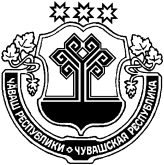 ЧУВАШСКАЯ РЕСПУБЛИКАБАТЫРЕВСКИЙ РАЙОНАДМИНИСТРАЦИЯБАТЫРЕВСКОГО РАЙОНАПОСТАНОВЛЕНИЕ«____»____________  2022 г. №____ село Батырево«Объемы средств бюджета Батыревского муниципального округа Чувашской Республики на финансирование муниципальной программы и прогнозная оценка привлекаемых на реализацию её целей средств федерального бюджета, республиканского бюджета Чувашской Республики, внебюджетных средств–Прогнозируемые объёмы финансирования мероприятий муниципальной программы в 2023-2035 годах составят 7 320 781,56 тыс. рублей, в том числе:из них средства:федерального бюджета – 508 930,92 тыс.  рублей, в том числе:республиканского бюджета Чувашской Республики – 5 710 377,09 тыс.  рублей в том числе:бюджета Батыревского муниципального округа – 682 583,67 тыс.  рублей, в том числе:из внебюджетных источников   -  418 889,88 тыс. рублей, в том числе:СтатусНаименование муниципальной программы Батыревского МО Чувашской Республики, подпрограммы муниципальной программы Батыревского МО Чувашской Республики (программы, основного мероприятияКод бюджетной классификацииКод бюджетной классификацииИсточники финансированияРасходы по годам, тыс. рублейРасходы по годам, тыс. рублейРасходы по годам, тыс. рублейРасходы по годам, тыс. рублейРасходы по годам, тыс. рублейРасходы по годам, тыс. рублейСтатусНаименование муниципальной программы Батыревского МО Чувашской Республики, подпрограммы муниципальной программы Батыревского МО Чувашской Республики (программы, основного мероприятияглавный распорядитель бюджетных средствцелевая статья расходовИсточники финансирования20232024202520262027-20302031-20351234567891011Муниципальная программа Батыревского МОЧувашскойРеспублики«Развитие образования» всего677 225,78620 509,57602 898,00602 238,692 408 954,762 408 954,76Муниципальная программа Батыревского МОЧувашскойРеспублики«Развитие образования» Ц700000000федеральный бюджет41 559,6643 973,4343 421,4342 219,60168 878,40168 878,40Муниципальная программа Батыревского МОЧувашскойРеспублики«Развитие образования» Ц700000000республиканский бюджет ЧувашскойРеспублики543 131,87469 053,14469 281,89469 878,911 879 515,641 879 515,64Муниципальная программа Батыревского МОЧувашскойРеспублики«Развитие образования» ххместный бюджет63 198,3772 069,0054 780,6854 726,18218 904,72218 904,72Муниципальная программа Батыревского МОЧувашскойРеспублики«Развитие образования» ххвнебюджетные источники29 335,8835 414,0035 414,0035 414,00141 656,00141 656,00Подпрограмма 1«Муниципальная поддержка развития образования» всего654 297,32607 487,84590 657,73589 720,742 358 882,962 358 882,96Подпрограмма 1«Муниципальная поддержка развития образования» 874Ц710000000федеральный бюджет38 275,2440 735,6340 183,6338 541,00154 164,00154 164,00Подпрограмма 1«Муниципальная поддержка развития образования» 874Ц710000000республиканский бюджет Чувашской Республики532 921,49469 020,44469 249,19469 602,011 878 408,041 878 408,04Подпрограмма 1«Муниципальная поддержка развития образования» ххместный бюджет53 764,7162 317,7745 810,9146 163,73184 654,92184 654,92Подпрограмма 1«Муниципальная поддержка развития образования» ххвнебюджетные источники29 335,8835 414,0035 414,0035 414,00141 656,00141 656,00Основное мероприятие 1Обеспечение деятельности организаций в сфере образованиявсего47 852,2358 426,5144 649,2144 649,21178 596,84178 596,84Основное мероприятие 1Обеспечение деятельности организаций в сфере образованияххфедеральный бюджет0,000,000,000,000,000,00Основное мероприятие 1Обеспечение деятельности организаций в сфере образования874Ц710100000республиканский бюджет Чувашской Республики4 184,700,000,000,000,000,00Основное мероприятие 1Обеспечение деятельности организаций в сфере образованияххместные бюджеты35819,9150989,0137211,7137211,71148846,84148846,84Основное мероприятие 1Обеспечение деятельности организаций в сфере образованияххвнебюджетные источники1 928,121 518,001 518,001 518,006 072,006 072,00Основное мероприятие 2Финансовое обеспечение получения дошкольного образования, начального общего, основного общего и среднего общего образованиявсего514 593,60465 492,40465 492,40465 492,401 861 969,601 861 969,60Основное мероприятие 2Финансовое обеспечение получения дошкольного образования, начального общего, основного общего и среднего общего образованияххфедеральный бюджет0,000,000,000,000,000,00Основное мероприятие 2Финансовое обеспечение получения дошкольного образования, начального общего, основного общего и среднего общего образования874Ц710200000республиканский бюджет Чувашской Республики514 593,60465 492,40465 492,40465 492,401 861 969,601 861 969,60Основное мероприятие 2Финансовое обеспечение получения дошкольного образования, начального общего, основного общего и среднего общего образованияххместный бюджет0,000,000,000,000,000,00Основное мероприятие 2Финансовое обеспечение получения дошкольного образования, начального общего, основного общего и среднего общего образованияххвнебюджетные источники0,000,000,000,000,000,00Основное мероприятие 3Укрепление материально-технической базы объектов образованиявсего12 534,521 109,000,000,000,000,00Основное мероприятие 3Укрепление материально-технической базы объектов образованияххфедеральный бюджет0,000,000,000,000,000,00Основное мероприятие 3Укрепление материально-технической базы объектов образования874Ц710300000республиканский бюджет Чувашской Республики9 983,100,000,000,000,000,00Основное мероприятие 3Укрепление материально-технической базы объектов образованияххместные бюджеты2 551,421 109,000,000,000,000,00Основное мероприятие 3Укрепление материально-технической базы объектов образованияххвнебюджетные источники0,000,000,000,000,000,00Основноемероприятие 4Организационно-методическое сопровождение проведения олимпиад школьниковвсего0,000,000,000,000,000,00Основноемероприятие 4Организационно-методическое сопровождение проведения олимпиад школьниковххфедеральный бюджет0,000,000,000,000,000,00Основноемероприятие 4Организационно-методическое сопровождение проведения олимпиад школьников874Ц710500000республиканский бюджет Чувашской Республики0,000,000,000,000,000,00Основноемероприятие 4Организационно-методическое сопровождение проведения олимпиад школьниковххместный бюджет0,000,000,000,000,000,00Основноемероприятие 4Организационно-методическое сопровождение проведения олимпиад школьниковххвнебюджетные источники0,000,000,000,000,000,00Основное мероприятие 5Развитие единой образовательной информационной среды в Батыревском МО Чувашской Республикивсего0,000,000,000,000,000,00Основное мероприятие 5Развитие единой образовательной информационной среды в Батыревском МО Чувашской Республикиххфедеральный бюджет0,000,000,000,000,000,00Основное мероприятие 5Развитие единой образовательной информационной среды в Батыревском МО Чувашской Республики874Ц710600000республиканский бюджет Чувашской Республики0,000,000,000,000,000,00Основное мероприятие 5Развитие единой образовательной информационной среды в Батыревском МО Чувашской Республикиххместный бюджет0,000,000,000,000,000,00Основное мероприятие 5Развитие единой образовательной информационной среды в Батыревском МО Чувашской Республикиххвнебюджетные источники0,000,000,000,000,000,00Основноемероприятие 6Развитие системы дошкольного образования в Батыревском МО Чувашской Республикивсего0,000,000,000,000,000,00Основноемероприятие 6Развитие системы дошкольного образования в Батыревском МО Чувашской Республикиххфедеральный бюджет0,000,000,000,000,000,00Основноемероприятие 6Развитие системы дошкольного образования в Батыревском МО Чувашской Республики874Ц710700000республиканский бюджет Чувашской Республики0,000,000,000,000,000,00Основноемероприятие 6Развитие системы дошкольного образования в Батыревском МО Чувашской Республикиххместный бюджет0,000,000,000,000,000,00Основноемероприятие 6Развитие системы дошкольного образования в Батыревском МО Чувашской Республикиххвнебюджетные источники0,000,000,000,000,000,00Основное мероприятие 7Реализация проектов и мероприятий по инновационному развитию системы образования Батыревского МОвсего0,000,000,000,000,000,00Основное мероприятие 7Реализация проектов и мероприятий по инновационному развитию системы образования Батыревского МОххфедеральный бюджет0,000,000,000,000,000,00Основное мероприятие 7Реализация проектов и мероприятий по инновационному развитию системы образования Батыревского МО874Ц710900000республиканский бюджет Чувашской Республики0,000,000,000,000,000,00Основное мероприятие 7Реализация проектов и мероприятий по инновационному развитию системы образования Батыревского МОххместный бюджет0,000,000,000,000,000,00Основное мероприятие 7Реализация проектов и мероприятий по инновационному развитию системы образования Батыревского МОххвнебюджетные источники0,000,000,000,000,000,00Основное мероприятие 8Проведение обязательных периодических медицинских осмотров работников муниципальных образовательных организаций Батыревского МОвсего0,000,000,000,000,000,00Основное мероприятие 8Проведение обязательных периодических медицинских осмотров работников муниципальных образовательных организаций Батыревского МОххфедеральный бюджет0,000,000,000,000,000,00Основное мероприятие 8Проведение обязательных периодических медицинских осмотров работников муниципальных образовательных организаций Батыревского МОххреспубликанский бюджет Чувашской Республики0,000,000,000,000,000,00Основное мероприятие 8Проведение обязательных периодических медицинских осмотров работников муниципальных образовательных организаций Батыревского МОххместный бюджет0,000,000,000,000,000,00Основное мероприятие 8Проведение обязательных периодических медицинских осмотров работников муниципальных образовательных организаций Батыревского МОххвнебюджетные источники0,000,000,000,000,000,00Основное мероприятие 9Стипендии, гранты, премии и денежные поощрения всего530,000,000,000,000,000,00Основное мероприятие 9Стипендии, гранты, премии и денежные поощрения ххфедеральный бюджет0,000,000,000,000,000,00Основное мероприятие 9Стипендии, гранты, премии и денежные поощрения 857874Ц711100000республиканский бюджет Чувашской Республики500,000,000,000,000,000,00Основное мероприятие 9Стипендии, гранты, премии и денежные поощрения ххместный бюджет30,000,000,000,000,000,00Основное мероприятие 9Стипендии, гранты, премии и денежные поощрения ххвнебюджетные источники0,000,000,000,000,000,00Основное мероприятие 10Модернизация системы воспитания детей и молодежи в Батыревском МО Чувашской Республикевсего0,000,000,000,000,000,00Основное мероприятие 10Модернизация системы воспитания детей и молодежи в Батыревском МО Чувашской Республикеххфедеральный бюджет0,000,000,000,000,000,00Основное мероприятие 10Модернизация системы воспитания детей и молодежи в Батыревском МО Чувашской Республике874Ц711200000республиканский бюджет Чувашской Республики0,000,000,000,000,000,00Основное мероприятие 10Модернизация системы воспитания детей и молодежи в Батыревском МО Чувашской Республикеххместный бюджет0,000,000,000,000,000,00Основное мероприятие 10Модернизация системы воспитания детей и молодежи в Батыревском МО Чувашской Республикеххвнебюджетные источники0,000,000,000,000,000,00Основноемероприятие 11Поддержка семейных форм воспитания детей-сирот и детей, оставшихся без попечения родителейвсего1 827,801 593,301 630,701 630,706 522,806 522,80Основноемероприятие 11Поддержка семейных форм воспитания детей-сирот и детей, оставшихся без попечения родителейххфедеральный бюджет0,000,000,000,000,000,00Основноемероприятие 11Поддержка семейных форм воспитания детей-сирот и детей, оставшихся без попечения родителей874Ц711300000республиканский бюджет Чувашской Республики1 827,801 593,301 630,701 630,706 522,806 522,80Основноемероприятие 11Поддержка семейных форм воспитания детей-сирот и детей, оставшихся без попечения родителейххместный бюджет0,000,000,000,000,000,00Основноемероприятие 11Поддержка семейных форм воспитания детей-сирот и детей, оставшихся без попечения родителейххвнебюджетные источники0,000,000,000,000,000,00Основноемероприятие 12Меры социальной поддержкивсегоОсновноемероприятие 12Меры социальной поддержкифедеральный бюджет0,000,000,000,000,000,00Основноемероприятие 12Меры социальной поддержки874Ц711400000республиканский бюджет Чувашской Республики0,000,000,000,000,000,00Основноемероприятие 12Меры социальной поддержкиххместный бюджет0,000,000,000,000,000,00Основноемероприятие 12Меры социальной поддержкиххвнебюджетные источники0,000,000,000,000,000,00Основное мероприятие 13Капитальный ремонт объектов образованиявсего4 098,880,000,000,000,000,00Основное мероприятие 13Капитальный ремонт объектов образованияххфедеральный бюджет0,000,000,000,000,000,00Основное мероприятие 13Капитальный ремонт объектов образования874Ц711500000республиканский бюджет Чувашской Республики0,000,000,000,000,000,00Основное мероприятие 13Капитальный ремонт объектов образованияххместный бюджет4 098,880,000,000,000,000,00Основное мероприятие 13Капитальный ремонт объектов образованияххвнебюджетные источники0,000,000,000,000,000,00Основное мероприятие 14Развитие научно-образовательной и творческой среды в образовательных организациях, развитие системы дополнительного образования детей Батыревского МО Чувашской Республикивсего0,000,000,000,000,000,00Основное мероприятие 14Развитие научно-образовательной и творческой среды в образовательных организациях, развитие системы дополнительного образования детей Батыревского МО Чувашской Республикиххфедеральный бюджет0,000,000,000,000,000,00Основное мероприятие 14Развитие научно-образовательной и творческой среды в образовательных организациях, развитие системы дополнительного образования детей Батыревского МО Чувашской Республикиххреспубликанский бюджет Чувашской Республики0,000,000,000,000,000,00Основное мероприятие 14Развитие научно-образовательной и творческой среды в образовательных организациях, развитие системы дополнительного образования детей Батыревского МО Чувашской Республикиххместный бюджет0,000,000,000,000,000,00Основное мероприятие 14Развитие научно-образовательной и творческой среды в образовательных организациях, развитие системы дополнительного образования детей Батыревского МО Чувашской Республикиххвнебюджетные источники0,000,000,000,000,000,00Основное мероприятие 15Совершенствование организации питания учащихсявсего51 538,4959 263,9357 402,4256 465,43225861,72225861,72Основное мероприятие 15Совершенствование организации питания учащихсяххфедеральный бюджет16 953,4419 134,6318 700,6317 058,0068 232,0068 232,00Основное мероприятие 15Совершенствование организации питания учащихсяххреспубликанский бюджет Чувашской Республики1 832,291 933,542 126,092 478,919915,649915,64Основное мероприятие 15Совершенствование организации питания учащихсяххместный бюджет5 345,004 299,762 679,703 032,5212 130,0812 130,08Основное мероприятие 15Совершенствование организации питания учащихсяххвнебюджетные источники27 407,7633 896,0033 896,0033 896,00135 584,00135 584,00Основное мероприятие 16Проведение ежегодных профессиональных конкурсов среди педагогов и образовательных организацийвсего0,000,000,000,000,000,00Основное мероприятие 16Проведение ежегодных профессиональных конкурсов среди педагогов и образовательных организаций874Ц71Е200000федеральный бюджет0,000,000,000,000,000,00Основное мероприятие 16Проведение ежегодных профессиональных конкурсов среди педагогов и образовательных организаций874Ц71Е200000республиканский бюджет Чувашской Республики0,000,000,000,000,000,00Основное мероприятие 16Проведение ежегодных профессиональных конкурсов среди педагогов и образовательных организацийххместный бюджет0,000,000,000,000,000,00Основное мероприятие 16Проведение ежегодных профессиональных конкурсов среди педагогов и образовательных организацийххвнебюджетные источники0,000,000,000,000,000,00Основное мероприятие 17Реализация регионального проекта «Современная школа». Создание и обеспечение функционирования центров образования естественнонаучной и технологической направленностей «Точка роста» в рамках реализации федерального проекта «Современная школа национального проекта «Образованиевсего0,000,000,000,000,000,00Основное мероприятие 17Реализация регионального проекта «Современная школа». Создание и обеспечение функционирования центров образования естественнонаучной и технологической направленностей «Точка роста» в рамках реализации федерального проекта «Современная школа национального проекта «Образованиеххфедеральный бюджет0,000,000,000,000,000,00Основное мероприятие 17Реализация регионального проекта «Современная школа». Создание и обеспечение функционирования центров образования естественнонаучной и технологической направленностей «Точка роста» в рамках реализации федерального проекта «Современная школа национального проекта «Образованиеххреспубликанский бюджет Чувашской Республики0,000,000,000,000,000,00Основное мероприятие 17Реализация регионального проекта «Современная школа». Создание и обеспечение функционирования центров образования естественнонаучной и технологической направленностей «Точка роста» в рамках реализации федерального проекта «Современная школа национального проекта «Образованиеххместный бюджет0,000,000,000,000,000,00Основное мероприятие 17Реализация регионального проекта «Современная школа». Создание и обеспечение функционирования центров образования естественнонаучной и технологической направленностей «Точка роста» в рамках реализации федерального проекта «Современная школа национального проекта «Образованиеххвнебюджетные источники0,000,000,000,000,000,00Основное мероприятие 18Реализация регионального проекта «Цифровая образовательная среда»всего0,000,000,000,000,000,00Основное мероприятие 18Реализация регионального проекта «Цифровая образовательная среда»ххфедеральный бюджет0,000,000,000,000,000,00Основное мероприятие 18Реализация регионального проекта «Цифровая образовательная среда»ххреспубликанский бюджет Чувашской Республики0,000,000,000,000,000,00Основное мероприятие 18Реализация регионального проекта «Цифровая образовательная среда»ххместный бюджет0,000,000,000,000,000,00Основное мероприятие 18Реализация регионального проекта «Цифровая образовательная среда»ххвнебюджетные источники0,000,000,000,000,000,00Основное мероприятие 19Реализация регионального проекта «Учитель будущего»всего0,000,000,000,000,000,00Основное мероприятие 19Реализация регионального проекта «Учитель будущего»ххфедеральный бюджет0,000,000,000,000,000,00Основное мероприятие 19Реализация регионального проекта «Учитель будущего»ххреспубликанский бюджет Чувашской Республики0,000,000,000,000,000,00Основное мероприятие 19Реализация регионального проекта «Учитель будущего»ххместный бюджет0,000,000,000,000,000,00Основное мероприятие 19Реализация регионального проекта «Учитель будущего»ххвнебюджетные источники0,000,000,000,000,000,00Основное мероприятие 20Обеспечение функционирования модели персонифицированного финансирования дополнительного образования детей (ПФДОД)всего5 919,505 919,505 919,505 919,5023 678,0023 678,0Основное мероприятие 20Обеспечение функционирования модели персонифицированного финансирования дополнительного образования детей (ПФДОД)ххфедеральный бюджет0,000,000,000,000,000,00Основное мероприятие 20Обеспечение функционирования модели персонифицированного финансирования дополнительного образования детей (ПФДОД)ххреспубликанский бюджет Чувашской Республики0,000,000,000,000,000,00Основное мероприятие 20Обеспечение функционирования модели персонифицированного финансирования дополнительного образования детей (ПФДОД)ххместный бюджет5 919,505 919,505 919,505 919,5023 678,0023 678,0Основное мероприятие 20Обеспечение функционирования модели персонифицированного финансирования дополнительного образования детей (ПФДОД)ххвнебюджетные источники0,000,000,000,000,000,00Основное мероприятие 21Обеспечение выплаты ежемесячного денежного вознаграждения за выполнение функций классного руководителя педагогическим работникам муниципальных образовательных организаций Батыревского МО Чувашской Республикивсего21 321,8021 483,0021 483,0021 483,0085 932,0085 932,00Основное мероприятие 21Обеспечение выплаты ежемесячного денежного вознаграждения за выполнение функций классного руководителя педагогическим работникам муниципальных образовательных организаций Батыревского МО Чувашской Республикиххфедеральный бюджет21 321,8021 483,0021 483,0021 483,0085 932,0085 932,00Основное мероприятие 21Обеспечение выплаты ежемесячного денежного вознаграждения за выполнение функций классного руководителя педагогическим работникам муниципальных образовательных организаций Батыревского МО Чувашской Республикиххреспубликанский бюджет Чувашской Республики0,000,000,000,000,000,00Основное мероприятие 21Обеспечение выплаты ежемесячного денежного вознаграждения за выполнение функций классного руководителя педагогическим работникам муниципальных образовательных организаций Батыревского МО Чувашской Республикиххместный бюджет0,000,000,000,000,000,00Основное мероприятие 21Обеспечение выплаты ежемесячного денежного вознаграждения за выполнение функций классного руководителя педагогическим работникам муниципальных образовательных организаций Батыревского МО Чувашской Республикиххвнебюджетные источники0,000,000,000,000,000,00Основное мероприятие 22Реализация мероприятий регионального проекта «Успех каждого ребенка» Создание новых мест в образовательных организациях различных типов для реализации дополнительных общеразвивающих программ всех направленностейвсего0,00119,700,000,000,000,00Основное мероприятие 22Реализация мероприятий регионального проекта «Успех каждого ребенка» Создание новых мест в образовательных организациях различных типов для реализации дополнительных общеразвивающих программ всех направленностейххфедеральный бюджет0,00118,000,000,000,000,00Основное мероприятие 22Реализация мероприятий регионального проекта «Успех каждого ребенка» Создание новых мест в образовательных организациях различных типов для реализации дополнительных общеразвивающих программ всех направленностейххреспубликанский бюджет Чувашской Республики0,001,200,000,000,000,00Основное мероприятие 22Реализация мероприятий регионального проекта «Успех каждого ребенка» Создание новых мест в образовательных организациях различных типов для реализации дополнительных общеразвивающих программ всех направленностейххместный бюджет0,000,500,000,000,000,00Основное мероприятие 22Реализация мероприятий регионального проекта «Успех каждого ребенка» Создание новых мест в образовательных организациях различных типов для реализации дополнительных общеразвивающих программ всех направленностейххвнебюджетные источники0,000,000,000,000,000,00Подпрограмма 2«Молодежь Батыревского муниципального округа Чувашской Республики»всего90,0090,0090,0090,00360,00360,00Подпрограмма 2«Молодежь Батыревского муниципального округа Чувашской Республики»874Ц720000000федеральный бюджет0,000,000,000,000,000,00Подпрограмма 2«Молодежь Батыревского муниципального округа Чувашской Республики»874Ц720000000республиканский бюджет Чувашской Республики0,000,000,000,000,000,00Подпрограмма 2«Молодежь Батыревского муниципального округа Чувашской Республики»ххместный бюджет90,0090,0090,0090,00360,00360,00Подпрограмма 2«Молодежь Батыревского муниципального округа Чувашской Республики»ххвнебюджетные источники0,000,000,000,000,000,00Основное мероприятие 1Мероприятия по вовлечению молодежи в социальную практикувсего0,000,000,000,000,000,00Основное мероприятие 1Мероприятия по вовлечению молодежи в социальную практикуххфедеральный бюджет0,000,000,000,000,000,00Основное мероприятие 1Мероприятия по вовлечению молодежи в социальную практику874Ц720100000республиканский бюджет Чувашской Республики0,000,000,000,000,000,00Основное мероприятие 1Мероприятия по вовлечению молодежи в социальную практикуххместный бюджет0,000,000,000,000,000,00Основное мероприятие 1Мероприятия по вовлечению молодежи в социальную практикуххвнебюджетные источники0,000,000,000,000,000,00Основное мероприятие 2Муниципальная поддержка талантливой и одаренной молодеживсего90,0090,0090,0090,00360,00360,00Основное мероприятие 2Муниципальная поддержка талантливой и одаренной молодежиххфедеральный бюджет0,000,000,000,000,000,00Основное мероприятие 2Муниципальная поддержка талантливой и одаренной молодежи874Ц720200000республиканский бюджет Чувашской Республики0,000,000,000,000,000,00Основное мероприятие 2Муниципальная поддержка талантливой и одаренной молодежиххместный бюджет90,0090,0090,0090,00360,00360,00Основное мероприятие 2Муниципальная поддержка талантливой и одаренной молодежиххвнебюджетные источники0,000,000,000,000,000,00Основное мероприятие 3Реализация мероприятий по развитию наставничества, поддержки общественных инициатив и проектов, в том числе в сфере добровольчества (волонтерства).всего0,000,000,000,000,000,00Основное мероприятие 3Реализация мероприятий по развитию наставничества, поддержки общественных инициатив и проектов, в том числе в сфере добровольчества (волонтерства).ххфедеральный бюджет0,000,000,000,000,000,00Основное мероприятие 3Реализация мероприятий по развитию наставничества, поддержки общественных инициатив и проектов, в том числе в сфере добровольчества (волонтерства).874Ц720300000республиканский бюджет Чувашской Республики0,000,000,000,000,000,00Основное мероприятие 3Реализация мероприятий по развитию наставничества, поддержки общественных инициатив и проектов, в том числе в сфере добровольчества (волонтерства).ххместный бюджет0,000,000,000,000,000,00Основное мероприятие 3Реализация мероприятий по развитию наставничества, поддержки общественных инициатив и проектов, в том числе в сфере добровольчества (волонтерства).ххвнебюджетные источники0,000,000,000,000,000,00Основное мероприятие 4Поддержка молодежного предпринимательствавсего0,000,000,000,000,000,00Основное мероприятие 4Поддержка молодежного предпринимательстваххфедеральный бюджет0,000,000,000,000,000,00Основное мероприятие 4Поддержка молодежного предпринимательства874Ц72E800000республиканский бюджет Чувашской Республики0,000,000,000,000,000,00Основное мероприятие 4Поддержка молодежного предпринимательствахХместный бюджет0,000,000,000,000,000,00Основное мероприятие 4Поддержка молодежного предпринимательстваххвнебюджетные источники0,000,000,000,000,000,00Подпрограмма 3«Создание в Батыревском муниципальном округе Чувашской Республике новых мест в общеобразовательных организациях в соответствии с прогнозируемой потребностью и современными условиями обучения» всего10 826,810,000,000,000,000,00Подпрограмма 3«Создание в Батыревском муниципальном округе Чувашской Республике новых мест в общеобразовательных организациях в соответствии с прогнозируемой потребностью и современными условиями обучения» 874Ц740000000федеральный бюджет0,000,000,000,000,000,00Подпрограмма 3«Создание в Батыревском муниципальном округе Чувашской Республике новых мест в общеобразовательных организациях в соответствии с прогнозируемой потребностью и современными условиями обучения» 874Ц740000000республиканский бюджет Чувашской Республики10 177,200,000,000,000,000,00Подпрограмма 3«Создание в Батыревском муниципальном округе Чувашской Республике новых мест в общеобразовательных организациях в соответствии с прогнозируемой потребностью и современными условиями обучения» ххместный бюджет649,610,000,000,000,000,00Подпрограмма 3«Создание в Батыревском муниципальном округе Чувашской Республике новых мест в общеобразовательных организациях в соответствии с прогнозируемой потребностью и современными условиями обучения» ххвнебюджетные источники0,000,000,000,000,000,00Основное мероприятие 1Строительство (приобретение) и реконструкция зданий и сооружений муниципальных общеобразовательных организаций Батыревского МО Чувашской Республикивсего0,000,000,000,000,000,00Основное мероприятие 1Строительство (приобретение) и реконструкция зданий и сооружений муниципальных общеобразовательных организаций Батыревского МО Чувашской Республикиххфедеральный бюджет0,000,000,000,000,000,00Основное мероприятие 1Строительство (приобретение) и реконструкция зданий и сооружений муниципальных общеобразовательных организаций Батыревского МО Чувашской Республики874Ц740100000республиканский бюджет Чувашской Республики0,000,000,000,000,000,00Основное мероприятие 1Строительство (приобретение) и реконструкция зданий и сооружений муниципальных общеобразовательных организаций Батыревского МО Чувашской Республикиххместный бюджет0,000,000,000,000,000,00Основное мероприятие 1Строительство (приобретение) и реконструкция зданий и сооружений муниципальных общеобразовательных организаций Батыревского МО Чувашской Республикиххвнебюджетные источники0,000,000,000,000,000,00Основное мероприятие 2Капитальный ремонт зданий муниципальных общеобразовательных организаций, имеющих износ 50 процентов и вышевсего10 826,810,000,000,000,000,00Основное мероприятие 2Капитальный ремонт зданий муниципальных общеобразовательных организаций, имеющих износ 50 процентов и выше874Ц74Е100000федеральный бюджет0,000,000,000,000,000,00Основное мероприятие 2Капитальный ремонт зданий муниципальных общеобразовательных организаций, имеющих износ 50 процентов и выше874Ц74Е100000республиканский бюджет Чувашской Республики10 177,200,000,000,000,000,00Основное мероприятие 2Капитальный ремонт зданий муниципальных общеобразовательных организаций, имеющих износ 50 процентов и вышеххместный бюджет649,610,000,000,000,000,00Основное мероприятие 2Капитальный ремонт зданий муниципальных общеобразовательных организаций, имеющих износ 50 процентов и вышеххвнебюджетные источники0,000,000,000,000,000,00Основное мероприятие 3Оснащение вновь созданных мест в общеобразовательных организациях средствами обучения и воспитания, необходимыми для реализации образовательных программ начального общего, основного общего и среднего общего образования, в соответствии с санитарно-эпидемиологическими требованиями и противопожарными нормами, федеральными государственными образовательными стандартами общего образованиявсего0,000,000,000,000,000,00Основное мероприятие 3Оснащение вновь созданных мест в общеобразовательных организациях средствами обучения и воспитания, необходимыми для реализации образовательных программ начального общего, основного общего и среднего общего образования, в соответствии с санитарно-эпидемиологическими требованиями и противопожарными нормами, федеральными государственными образовательными стандартами общего образования874Ц740500000федеральный бюджет0,000,000,000,000,000,00Основное мероприятие 3Оснащение вновь созданных мест в общеобразовательных организациях средствами обучения и воспитания, необходимыми для реализации образовательных программ начального общего, основного общего и среднего общего образования, в соответствии с санитарно-эпидемиологическими требованиями и противопожарными нормами, федеральными государственными образовательными стандартами общего образования874Ц740500000республиканский бюджет Чувашской Республики0,000,000,000,000,000,00Основное мероприятие 3Оснащение вновь созданных мест в общеобразовательных организациях средствами обучения и воспитания, необходимыми для реализации образовательных программ начального общего, основного общего и среднего общего образования, в соответствии с санитарно-эпидемиологическими требованиями и противопожарными нормами, федеральными государственными образовательными стандартами общего образованияххместный бюджет0,000,000,000,000,000,00Основное мероприятие 3Оснащение вновь созданных мест в общеобразовательных организациях средствами обучения и воспитания, необходимыми для реализации образовательных программ начального общего, основного общего и среднего общего образования, в соответствии с санитарно-эпидемиологическими требованиями и противопожарными нормами, федеральными государственными образовательными стандартами общего образованияххвнебюджетные источники0,000,000,000,000,000,00Основное мероприятие 4Строительство и  реконструкция котельных образовательных организаций.всего0,000,000,000,000,000,00Основное мероприятие 4Строительство и  реконструкция котельных образовательных организаций.874Ц740500000федеральный бюджет0,000,000,000,000,000,00Основное мероприятие 4Строительство и  реконструкция котельных образовательных организаций.874Ц740500000республиканский бюджет Чувашской Республики0,000,000,000,000,000,00Основное мероприятие 4Строительство и  реконструкция котельных образовательных организаций.ххместный бюджет0,000,000,000,000,000,00Основное мероприятие 4Строительство и  реконструкция котельных образовательных организаций.ххвнебюджетные источники0,000,000,000,000,000,00Подпрограмма 4«Развитие воспитания в образовательных организациях Батыревского муниципального округа Чувашской Республики»всего3 680,134 090,843 309,382 902,0611 608,2411 608,24Подпрограмма 4«Развитие воспитания в образовательных организациях Батыревского муниципального округа Чувашской Республики»ххфедеральный бюджет0,000,000,000,000,000,00Подпрограмма 4«Развитие воспитания в образовательных организациях Батыревского муниципального округа Чувашской Республики»874Ц750000000республиканский бюджет Чувашской Республики0,000,000,000,000,000,00Подпрограмма 4«Развитие воспитания в образовательных организациях Батыревского муниципального округа Чувашской Республики»ххместный бюджет3 680,134 090,843 309,382 902,0611 608,2411 608,24Подпрограмма 4«Развитие воспитания в образовательных организациях Батыревского муниципального округа Чувашской Республики»ххвнебюджетные источники0,000,000,000,000,000,00Основное мероприятие 1Совершенствование нормативно-правового регулирования и организационно-управленческих механизмов в сфере воспитания всего1 037,501 170,80407,320,000,000,00Основное мероприятие 1Совершенствование нормативно-правового регулирования и организационно-управленческих механизмов в сфере воспитания  хх федеральный бюджет0,000,000,000,000,000,00Основное мероприятие 1Совершенствование нормативно-правового регулирования и организационно-управленческих механизмов в сфере воспитания 874Ц750100000 республиканский бюджет Чувашской Республики0,000,000,000,000,000,00Основное мероприятие 1Совершенствование нормативно-правового регулирования и организационно-управленческих механизмов в сфере воспитания  хх местный бюджет1 037,501 170,80407,320,000,000,00Основное мероприятие 1Совершенствование нормативно-правового регулирования и организационно-управленческих механизмов в сфере воспитания  хх внебюджетные источники0,000,000,000,000,000,00Основное мероприятие 2Реализация мероприятий в сфере развития кадрового потенциала.всего0,000,000,000,000,000,00Основное мероприятие 2Реализация мероприятий в сфере развития кадрового потенциала. хх федеральный бюджет0,000,000,000,000,000,00Основное мероприятие 2Реализация мероприятий в сфере развития кадрового потенциала. 874Ц750200000 республиканский бюджет Чувашской Республики0,000,000,000,000,000,00Основное мероприятие 2Реализация мероприятий в сфере развития кадрового потенциала. хх местный бюджет0,000,000,000,000,000,00Основное мероприятие 2Реализация мероприятий в сфере развития кадрового потенциала. хх внебюджетные источники0,000,000,000,000,000,00Основное мероприятие 3Реализация мероприятий, направленных на развитие, социализацию и воспитание личностивсего0,000,000,000,000,000,00Основное мероприятие 3Реализация мероприятий, направленных на развитие, социализацию и воспитание личности хх федеральный бюджет0,000,000,000,000,000,00Основное мероприятие 3Реализация мероприятий, направленных на развитие, социализацию и воспитание личности874 Ц750300000 республиканский бюджет Чувашской Республики0,000,000,000,000,000,00Основное мероприятие 3Реализация мероприятий, направленных на развитие, социализацию и воспитание личности хх местный бюджет0,000,000,000,000,000,00Основное мероприятие 3Реализация мероприятий, направленных на развитие, социализацию и воспитание личности хх внебюджетные источники0,000,000,000,000,000,00Основное мероприятие 4Организация отдыха детей в загородных, пришкольных и других лагеряхвсего2 642,632 920,042 902,062 902,0611 608,2411 608,24Основное мероприятие 4Организация отдыха детей в загородных, пришкольных и других лагеряхх х федеральный бюджет0,000,000,000,000,000,00Основное мероприятие 4Организация отдыха детей в загородных, пришкольных и других лагерях874 Ц750400000 республиканский бюджет Чувашской Республики0,000,000,000,000,000,00Основное мероприятие 4Организация отдыха детей в загородных, пришкольных и других лагеряхх х местный бюджет2 642,632 920,042 902,062 902,0611 608,2411 608,24Основное мероприятие 4Организация отдыха детей в загородных, пришкольных и других лагерях хх внебюджетные источники0,000,000,000,000,000,00Основное мероприятие 5Мероприятия, направленные на экологическое просвещение обучающихсявсего0,000,000,000,000,000,00Основное мероприятие 5Мероприятия, направленные на экологическое просвещение обучающихся хх федеральный бюджет0,000,000,000,000,000,00Основное мероприятие 5Мероприятия, направленные на экологическое просвещение обучающихся874Ц750500000 республиканский бюджет Чувашской Республики0,000,000,000,000,000,00Основное мероприятие 5Мероприятия, направленные на экологическое просвещение обучающихся хх местный бюджет0,000,000,000,000,000,00Основное мероприятие 5Мероприятия, направленные на экологическое просвещение обучающихся хх внебюджетные источники0,000,000,000,000,000,00Основное мероприятие 6Реализация регионального проекта «Поддержка семей, имеющих детей».всего0,000,000,000,000,000,00Основное мероприятие 6Реализация регионального проекта «Поддержка семей, имеющих детей».х х федеральный бюджет0,000,000,000,000,000,00Основное мероприятие 6Реализация регионального проекта «Поддержка семей, имеющих детей».874 Ц760000000 республиканский бюджет Чувашской Республики0,000,000,000,000,000,00Основное мероприятие 6Реализация регионального проекта «Поддержка семей, имеющих детей». хх местный бюджет0,000,000,000,000,000,00Основное мероприятие 6Реализация регионального проекта «Поддержка семей, имеющих детей».х х внебюджетные источники0,000,000,000,000,000,00Подпрограмма 5 «Патриотическое воспитание и до-призывная подготовка молодежи Батыревского муниципального округа Чувашской Республики» всего3 317,603 270,503 270,503 955,5015 822,0015 822,00Подпрограмма 5 «Патриотическое воспитание и до-призывная подготовка молодежи Батыревского муниципального округа Чувашской Республики» х х федеральный бюджет3 284,423 237,803 237,803 678,6014 714,4014 714,40Подпрограмма 5 «Патриотическое воспитание и до-призывная подготовка молодежи Батыревского муниципального округа Чувашской Республики» 874 Ц760000000 республиканский бюджет Чувашской Республики33,1832,7032,70276,901 107,601 107,60Подпрограмма 5 «Патриотическое воспитание и до-призывная подготовка молодежи Батыревского муниципального округа Чувашской Республики»  хх местный бюджет0,000,000,000,000,000,00Подпрограмма 5 «Патриотическое воспитание и до-призывная подготовка молодежи Батыревского муниципального округа Чувашской Республики» х х внебюджетные источники0,000,000,000,000,000,00Основное мероприятие 1Совершенствование нормативно-правового регулирования и организационно-управленческих механизмов в сфере патриотического воспитания и допризывной подготовки молодеживсего3 317,603 270,503 270,503 955,5015 822,0015 822,00Основное мероприятие 1Совершенствование нормативно-правового регулирования и организационно-управленческих механизмов в сфере патриотического воспитания и допризывной подготовки молодежи хх федеральный бюджет3 284,423 237,803 237,803 678,6014 714,4014 714,40Основное мероприятие 1Совершенствование нормативно-правового регулирования и организационно-управленческих механизмов в сфере патриотического воспитания и допризывной подготовки молодежи 874Ц760100000 республиканский бюджет Чувашской Республики33,1832,7032,70276,901 107,601 107,60Основное мероприятие 1Совершенствование нормативно-правового регулирования и организационно-управленческих механизмов в сфере патриотического воспитания и допризывной подготовки молодежи хх местный бюджет0,000,000,000,000,000,00Основное мероприятие 1Совершенствование нормативно-правового регулирования и организационно-управленческих механизмов в сфере патриотического воспитания и допризывной подготовки молодежи хх внебюджетные источники0,000,000,000,000,000,00Основное мероприятие 2Развитие физической культуры и допризывной подготовки молодеживсего0,000,000,000,000,000,00Основное мероприятие 2Развитие физической культуры и допризывной подготовки молодежи хх федеральный бюджет0,000,000,000,000,000,00Основное мероприятие 2Развитие физической культуры и допризывной подготовки молодежи 874Ц760200000 республиканский бюджет Чувашской Республики0,000,000,000,000,000,00Основное мероприятие 2Развитие физической культуры и допризывной подготовки молодежих  хместный бюджет0,000,000,000,000,000,00Основное мероприятие 2Развитие физической культуры и допризывной подготовки молодежих х внебюджетные источники0,000,000,000,000,000,00Основное мероприятие 3Развитие и поддержка кадетского образованиявсего0,000,000,000,000,000,00Основное мероприятие 3Развитие и поддержка кадетского образования хх федеральный бюджет0,000,000,000,000,000,00Основное мероприятие 3Развитие и поддержка кадетского образования874 Ц760300000республиканский бюджет Чувашской Республики0,000,000,000,000,000,00Основное мероприятие 3Развитие и поддержка кадетского образованиях х местный бюджет0,000,000,000,000,000,00Основное мероприятие 3Развитие и поддержка кадетского образования хх внебюджетные источники0,000,000,000,000,000,00Подпрограмма 6«Обеспечение реализации муниципальной программы Батыревского муниципального округа Чувашской Республики «Развитие образования» всего5 013,925 570,395 570,395 570,3922 281,5622 281,56Подпрограмма 6«Обеспечение реализации муниципальной программы Батыревского муниципального округа Чувашской Республики «Развитие образования» 874Ц7Э0000000федеральный бюджет0,000,000,000,000,000,00Подпрограмма 6«Обеспечение реализации муниципальной программы Батыревского муниципального округа Чувашской Республики «Развитие образования» 874Ц7Э0000000республиканский бюджет Чувашской Республики0,000,000,000,000,000,00Подпрограмма 6«Обеспечение реализации муниципальной программы Батыревского муниципального округа Чувашской Республики «Развитие образования» ххместные бюджеты5 013,925 570,395 570,395 570,3922 281,5622 281,56Подпрограмма 6«Обеспечение реализации муниципальной программы Батыревского муниципального округа Чувашской Республики «Развитие образования» ххвнебюджетные источники0,000,000,000,000,000,00Объемы финансирования подпрограммы с разбивкой по годам реализации подпрограммыОбъемы финансирования подпрограммы с разбивкой по годам реализации подпрограммы––прогнозируемые объемы бюджетных ассигнований на реализацию мероприятий подпрограммы в 2023 - 2035 годах составляют 7 159 929,55 тыс. рублей, в том числе:в 2023 году – 654 297,32 тыс. рублей;в 2024 году – 607 487,84 тыс. рублей;в 2025 году – 590 657,73 тыс. рублей;в 2026 году -  589 720,74 тыс. рублей;в 2027 – 2030 годах – 2358882,96 тыс. рублей;в 2031 – 2035 годах – 2358882,96 тыс. рублей;из них средства:федерального бюджета – 466 063,50 тыс. рублей, в том числе:в 2023 году – 38 275,24 тыс. рублей;в 2024 году – 40 735,63 тыс. рублей;в 2025 году – 40 183,63 тыс. рублей;в 2026 году -  38 541,00 тыс. рублей;в 2027 – 2030 годах – 154164,00 тыс. рублей;в 2031 – 2035 годах – 154164,00 тыс. рублей;республиканского бюджета Чувашской Республики – 5 697 609,21 тыс. рублей, в том числе:в 2023 году – 532 921,49 тыс. рублей;в 2024 году – 469 020,44 тыс. рублей;в 2025 году – 469 249,19 тыс. рублей;в 2026 году -  469 602,01 тыс. рублей;в 2027 – 2030 годах – 1878408,04 тыс. рублей;в 2031 – 2035 годах – 1878408,04 тыс. рублей;бюджета Батыревского МО – 577 366,96 тыс. рублей, в том числе:в 2023 году – 53 764,71 тыс. рублей;в 2024 году – 62 317,77 тыс. рублей;в 2025 году – 45 810,91 тыс. рублей;в 2026 году -  46 163,73 тыс. рублей;в 2027 – 2030 годах – 184654,92 тыс. рублей;в 2031 – 2035 годах – 184654,92 тыс. рублей;внебюджетных источников – 418 889,88 тыс. рублей, в том числе:в 2023 году – 29 335,88 тыс. рублей;в 2024 году – 35414,00 тыс. рублей;в 2025 году – 35414,00 тыс. рублей;в 2026 году -  35414,00 тыс. рублей;в 2027 – 2030 годах – 141656,00 тыс. рублей;в 2031 – 2035 годах – 141656,00 тыс. рублей;прогнозируемые объемы бюджетных ассигнований на реализацию мероприятий подпрограммы в 2023 - 2035 годах составляют 7 159 929,55 тыс. рублей, в том числе:в 2023 году – 654 297,32 тыс. рублей;в 2024 году – 607 487,84 тыс. рублей;в 2025 году – 590 657,73 тыс. рублей;в 2026 году -  589 720,74 тыс. рублей;в 2027 – 2030 годах – 2358882,96 тыс. рублей;в 2031 – 2035 годах – 2358882,96 тыс. рублей;из них средства:федерального бюджета – 466 063,50 тыс. рублей, в том числе:в 2023 году – 38 275,24 тыс. рублей;в 2024 году – 40 735,63 тыс. рублей;в 2025 году – 40 183,63 тыс. рублей;в 2026 году -  38 541,00 тыс. рублей;в 2027 – 2030 годах – 154164,00 тыс. рублей;в 2031 – 2035 годах – 154164,00 тыс. рублей;республиканского бюджета Чувашской Республики – 5 697 609,21 тыс. рублей, в том числе:в 2023 году – 532 921,49 тыс. рублей;в 2024 году – 469 020,44 тыс. рублей;в 2025 году – 469 249,19 тыс. рублей;в 2026 году -  469 602,01 тыс. рублей;в 2027 – 2030 годах – 1878408,04 тыс. рублей;в 2031 – 2035 годах – 1878408,04 тыс. рублей;бюджета Батыревского МО – 577 366,96 тыс. рублей, в том числе:в 2023 году – 53 764,71 тыс. рублей;в 2024 году – 62 317,77 тыс. рублей;в 2025 году – 45 810,91 тыс. рублей;в 2026 году -  46 163,73 тыс. рублей;в 2027 – 2030 годах – 184654,92 тыс. рублей;в 2031 – 2035 годах – 184654,92 тыс. рублей;внебюджетных источников – 418 889,88 тыс. рублей, в том числе:в 2023 году – 29 335,88 тыс. рублей;в 2024 году – 35414,00 тыс. рублей;в 2025 году – 35414,00 тыс. рублей;в 2026 году -  35414,00 тыс. рублей;в 2027 – 2030 годах – 141656,00 тыс. рублей;в 2031 – 2035 годах – 141656,00 тыс. рублей;СтатусНаименование подпрограммы муниципальной программы Батыревского МО Чувашской Республики (программы, основного мероприятия, мероприятия)Задача подпрограммы муниципальной программы Батыревского МО Чувашской Республики Ответственный исполнительКод бюджетной классификацииКод бюджетной классификацииКод бюджетной классификацииКод бюджетной классификацииИсточники финансированияРасходы по годам, тыс. рублейРасходы по годам, тыс. рублейРасходы по годам, тыс. рублейРасходы по годам, тыс. рублейРасходы по годам, тыс. рублейРасходы по годам, тыс. рублейСтатусНаименование подпрограммы муниципальной программы Батыревского МО Чувашской Республики (программы, основного мероприятия, мероприятия)Задача подпрограммы муниципальной программы Батыревского МО Чувашской Республики Ответственный исполнительглавный распорядитель бюджетных средствраздел, подразделцелевая статья расходовгруппа (подгруппа) вида расходов20232024202520262027-20302031-2035123456789101112131415Подпрограмма«Муниципальная поддержка развития образования» ответственный исполнитель – управление образованиявсего654 297,32607 487,84590 657,73589 720,742 358 882,962 358 882,96Подпрограмма«Муниципальная поддержка развития образования» ответственный исполнитель – управление образования874Ц710000000федеральный бюджет38 275,2440 735,6340 183,6338 541,00154 164,00154 164,00Подпрограмма«Муниципальная поддержка развития образования» ответственный исполнитель – управление образования874Ц710000000республиканский бюджет Чувашской Республики532 921,49469 020,44469 249,19469 602,011 878 408,041 878 408,04Подпрограмма«Муниципальная поддержка развития образования» ответственный исполнитель – управление образованиях ххх местные бюджеты53 764,7162 317,7745 810,9146 163,73184 654,92184 654,92Подпрограмма«Муниципальная поддержка развития образования» ответственный исполнитель – управление образованияхх х хвнебюджетные источники29 335,8835 414,0035 414,0035 414,00141 656,00141 656,00Цель «Достижение высоких результатов развития образования в Батыревском МО Чувашской Республики»Цель «Достижение высоких результатов развития образования в Батыревском МО Чувашской Республики»Цель «Достижение высоких результатов развития образования в Батыревском МО Чувашской Республики»Цель «Достижение высоких результатов развития образования в Батыревском МО Чувашской Республики»Цель «Достижение высоких результатов развития образования в Батыревском МО Чувашской Республики»Цель «Достижение высоких результатов развития образования в Батыревском МО Чувашской Республики»Цель «Достижение высоких результатов развития образования в Батыревском МО Чувашской Республики»Цель «Достижение высоких результатов развития образования в Батыревском МО Чувашской Республики»Цель «Достижение высоких результатов развития образования в Батыревском МО Чувашской Республики»Цель «Достижение высоких результатов развития образования в Батыревском МО Чувашской Республики»Цель «Достижение высоких результатов развития образования в Батыревском МО Чувашской Республики»Цель «Достижение высоких результатов развития образования в Батыревском МО Чувашской Республики»Цель «Достижение высоких результатов развития образования в Батыревском МО Чувашской Республики»Цель «Достижение высоких результатов развития образования в Батыревском МО Чувашской Республики»Цель «Достижение высоких результатов развития образования в Батыревском МО Чувашской Республики»Основное мероприятие 1Обеспечение деятельности организаций в сфере образованияповышение доступности для населения Батыревского МО Чувашской Республики качественных образовательных услугответственный исполнитель – управление образованиявсего47 852,2358 426,5144 649,2144 649,21178 596,84178 596,84Основное мероприятие 1Обеспечение деятельности организаций в сфере образованияповышение доступности для населения Батыревского МО Чувашской Республики качественных образовательных услугответственный исполнитель – управление образованияххххфедеральный бюджет0,000,000,000,000,000,00Основное мероприятие 1Обеспечение деятельности организаций в сфере образованияповышение доступности для населения Батыревского МО Чувашской Республики качественных образовательных услугответственный исполнитель – управление образования874хЦ710100000хреспубликанский бюджет Чувашской Республики4 184,700,000,000,000,000,00Основное мероприятие 1Обеспечение деятельности организаций в сфере образованияповышение доступности для населения Батыревского МО Чувашской Республики качественных образовательных услугответственный исполнитель – управление образованияххххместный бюджет35819,9150989,0137211,7137211,71148846,84148846,84Основное мероприятие 1Обеспечение деятельности организаций в сфере образованияповышение доступности для населения Батыревского МО Чувашской Республики качественных образовательных услугответственный исполнитель – управление образованияххххвнебюджетные источники1 928,121 518,001 518,001 518,006 072,006 072,00Целевой (ые) индикатор (ы) и показатель(и) подпрограммы (муниципальной программы), увязанные с основным мероприятием 1Удовлетворенность населения качеством начального общего, основного общего, среднего общего образования, %Удовлетворенность населения качеством начального общего, основного общего, среднего общего образования, %Удовлетворенность населения качеством начального общего, основного общего, среднего общего образования, %Удовлетворенность населения качеством начального общего, основного общего, среднего общего образования, %Удовлетворенность населения качеством начального общего, основного общего, среднего общего образования, %Удовлетворенность населения качеством начального общего, основного общего, среднего общего образования, %Удовлетворенность населения качеством начального общего, основного общего, среднего общего образования, %91,992,793,5969698,4Цель «Достижение высоких результатов развития образования в Батыревском МО Чувашской Республики»Цель «Достижение высоких результатов развития образования в Батыревском МО Чувашской Республики»Цель «Достижение высоких результатов развития образования в Батыревском МО Чувашской Республики»Цель «Достижение высоких результатов развития образования в Батыревском МО Чувашской Республики»Цель «Достижение высоких результатов развития образования в Батыревском МО Чувашской Республики»Цель «Достижение высоких результатов развития образования в Батыревском МО Чувашской Республики»Цель «Достижение высоких результатов развития образования в Батыревском МО Чувашской Республики»Цель «Достижение высоких результатов развития образования в Батыревском МО Чувашской Республики»Цель «Достижение высоких результатов развития образования в Батыревском МО Чувашской Республики»Цель «Достижение высоких результатов развития образования в Батыревском МО Чувашской Республики»Цель «Достижение высоких результатов развития образования в Батыревском МО Чувашской Республики»Цель «Достижение высоких результатов развития образования в Батыревском МО Чувашской Республики»Цель «Достижение высоких результатов развития образования в Батыревском МО Чувашской Республики»Цель «Достижение высоких результатов развития образования в Батыревском МО Чувашской Республики»Цель «Достижение высоких результатов развития образования в Батыревском МО Чувашской Республики»Основное мероприятие 2Финансовое обеспечение получения дошкольного образования, начального общего, основного общего и среднего общего образованияповышение доступности для населения Батыревского МО Чувашской Республики качественных образовательных услугответственный исполнитель – управление образованиявсего514 593,60465 492,40465 492,40465 492,401 861 969,601 861 969,60Основное мероприятие 2Финансовое обеспечение получения дошкольного образования, начального общего, основного общего и среднего общего образованияповышение доступности для населения Батыревского МО Чувашской Республики качественных образовательных услугответственный исполнитель – управление образованияххххфедеральный бюджет0,000,000,000,000,000,00Основное мероприятие 2Финансовое обеспечение получения дошкольного образования, начального общего, основного общего и среднего общего образованияповышение доступности для населения Батыревского МО Чувашской Республики качественных образовательных услугответственный исполнитель – управление образования874хЦ710200000хреспубликанский бюджет Чувашской Республики514 593,60465 492,40465 492,40465 492,401 861 969,601 861 969,60Основное мероприятие 2Финансовое обеспечение получения дошкольного образования, начального общего, основного общего и среднего общего образованияповышение доступности для населения Батыревского МО Чувашской Республики качественных образовательных услугответственный исполнитель – управление образованияххххместный бюджет0,000,000,000,000,000,00Основное мероприятие 2Финансовое обеспечение получения дошкольного образования, начального общего, основного общего и среднего общего образованияповышение доступности для населения Батыревского МО Чувашской Республики качественных образовательных услугответственный исполнитель – управление образованияххххвнебюджетные источники0,000,000,000,000,000,00Целевой (ые) индикатор (ы) и показатель(и) подпрограммы (муниципальной программы), увязанные с основным мероприятием 2Охват детей дошкольного возраста образовательными программами дошкольного образования, %Охват детей дошкольного возраста образовательными программами дошкольного образования, %Охват детей дошкольного возраста образовательными программами дошкольного образования, %Охват детей дошкольного возраста образовательными программами дошкольного образования, %Охват детей дошкольного возраста образовательными программами дошкольного образования, %Охват детей дошкольного возраста образовательными программами дошкольного образования, %Охват детей дошкольного возраста образовательными программами дошкольного образования, %91,595,095,0959595Целевой (ые) индикатор (ы) и показатель(и) подпрограммы (муниципальной программы), увязанные с основным мероприятием 2Доступность дошкольного образования (отношение численности детей в возрасте от 3 до 7 лет, получающих дошкольное образование в текущем году, к сумме численности детей в возрасте от 3 до 7 лет, получающих дошкольное образование в текущем году, и численности детей в возрасте от 3 до 7 лет, находящихся в очереди на получение в текущем году дошкольного образования), %Доступность дошкольного образования (отношение численности детей в возрасте от 3 до 7 лет, получающих дошкольное образование в текущем году, к сумме численности детей в возрасте от 3 до 7 лет, получающих дошкольное образование в текущем году, и численности детей в возрасте от 3 до 7 лет, находящихся в очереди на получение в текущем году дошкольного образования), %Доступность дошкольного образования (отношение численности детей в возрасте от 3 до 7 лет, получающих дошкольное образование в текущем году, к сумме численности детей в возрасте от 3 до 7 лет, получающих дошкольное образование в текущем году, и численности детей в возрасте от 3 до 7 лет, находящихся в очереди на получение в текущем году дошкольного образования), %Доступность дошкольного образования (отношение численности детей в возрасте от 3 до 7 лет, получающих дошкольное образование в текущем году, к сумме численности детей в возрасте от 3 до 7 лет, получающих дошкольное образование в текущем году, и численности детей в возрасте от 3 до 7 лет, находящихся в очереди на получение в текущем году дошкольного образования), %Доступность дошкольного образования (отношение численности детей в возрасте от 3 до 7 лет, получающих дошкольное образование в текущем году, к сумме численности детей в возрасте от 3 до 7 лет, получающих дошкольное образование в текущем году, и численности детей в возрасте от 3 до 7 лет, находящихся в очереди на получение в текущем году дошкольного образования), %Доступность дошкольного образования (отношение численности детей в возрасте от 3 до 7 лет, получающих дошкольное образование в текущем году, к сумме численности детей в возрасте от 3 до 7 лет, получающих дошкольное образование в текущем году, и численности детей в возрасте от 3 до 7 лет, находящихся в очереди на получение в текущем году дошкольного образования), %Доступность дошкольного образования (отношение численности детей в возрасте от 3 до 7 лет, получающих дошкольное образование в текущем году, к сумме численности детей в возрасте от 3 до 7 лет, получающих дошкольное образование в текущем году, и численности детей в возрасте от 3 до 7 лет, находящихся в очереди на получение в текущем году дошкольного образования), %100100100100100100Целевой (ые) индикатор (ы) и показатель(и) подпрограммы (муниципальной программы), увязанные с основным мероприятием 2Удовлетворенность населения качеством начального общего, основного общего, среднего общего  образования, %Удовлетворенность населения качеством начального общего, основного общего, среднего общего  образования, %Удовлетворенность населения качеством начального общего, основного общего, среднего общего  образования, %Удовлетворенность населения качеством начального общего, основного общего, среднего общего  образования, %Удовлетворенность населения качеством начального общего, основного общего, среднего общего  образования, %Удовлетворенность населения качеством начального общего, основного общего, среднего общего  образования, %Удовлетворенность населения качеством начального общего, основного общего, среднего общего  образования, %91,992,793,5969698,4Цель «Достижение высоких результатов развития образования в Батыревском МО Чувашской Республики»Цель «Достижение высоких результатов развития образования в Батыревском МО Чувашской Республики»Цель «Достижение высоких результатов развития образования в Батыревском МО Чувашской Республики»Цель «Достижение высоких результатов развития образования в Батыревском МО Чувашской Республики»Цель «Достижение высоких результатов развития образования в Батыревском МО Чувашской Республики»Цель «Достижение высоких результатов развития образования в Батыревском МО Чувашской Республики»Цель «Достижение высоких результатов развития образования в Батыревском МО Чувашской Республики»Цель «Достижение высоких результатов развития образования в Батыревском МО Чувашской Республики»Цель «Достижение высоких результатов развития образования в Батыревском МО Чувашской Республики»Цель «Достижение высоких результатов развития образования в Батыревском МО Чувашской Республики»Цель «Достижение высоких результатов развития образования в Батыревском МО Чувашской Республики»Цель «Достижение высоких результатов развития образования в Батыревском МО Чувашской Республики»Цель «Достижение высоких результатов развития образования в Батыревском МО Чувашской Республики»Цель «Достижение высоких результатов развития образования в Батыревском МО Чувашской Республики»Цель «Достижение высоких результатов развития образования в Батыревском МО Чувашской Республики»Основное мероприятие 3Укрепление материально-технической базы объектов образованияповышение доступности для населения Батыревского МО Чувашской Республики качественных образовательных услугответственный исполнитель – управление образованиявсего12 534,521 109,000,000,000,000,00Основное мероприятие 3Укрепление материально-технической базы объектов образованияповышение доступности для населения Батыревского МО Чувашской Республики качественных образовательных услугответственный исполнитель – управление образованияххххфедеральный бюджет0,000,000,000,000,000,00Основное мероприятие 3Укрепление материально-технической базы объектов образованияповышение доступности для населения Батыревского МО Чувашской Республики качественных образовательных услугответственный исполнитель – управление образования874хЦ710300000хреспубликанский бюджет Чувашской Республики9 983,100,000,000,000,000,00Основное мероприятие 3Укрепление материально-технической базы объектов образованияповышение доступности для населения Батыревского МО Чувашской Республики качественных образовательных услугответственный исполнитель – управление образованияххххместные бюджеты2 551,421 109,000,000,000,000,00Основное мероприятие 3Укрепление материально-технической базы объектов образованияповышение доступности для населения Батыревского МО Чувашской Республики качественных образовательных услугответственный исполнитель – управление образованияххххвнебюджетные источники0,000,000,000,000,000,00Целевой (ые) индикатор (ы) и показатель(и) подпрограммы (муниципальной программы), увязанные с основным мероприятием 3Доля муниципальных общеобразовательных организаций, соответствующих современным требованиям обучения, в общем количестве муниципальных общеобразовательных организаций, %Доля муниципальных общеобразовательных организаций, соответствующих современным требованиям обучения, в общем количестве муниципальных общеобразовательных организаций, %Доля муниципальных общеобразовательных организаций, соответствующих современным требованиям обучения, в общем количестве муниципальных общеобразовательных организаций, %Доля муниципальных общеобразовательных организаций, соответствующих современным требованиям обучения, в общем количестве муниципальных общеобразовательных организаций, %Доля муниципальных общеобразовательных организаций, соответствующих современным требованиям обучения, в общем количестве муниципальных общеобразовательных организаций, %Доля муниципальных общеобразовательных организаций, соответствующих современным требованиям обучения, в общем количестве муниципальных общеобразовательных организаций, %Доля муниципальных общеобразовательных организаций, соответствующих современным требованиям обучения, в общем количестве муниципальных общеобразовательных организаций, %100100100100100100Целевой (ые) индикатор (ы) и показатель(и) подпрограммы (муниципальной программы), увязанные с основным мероприятием 3Удовлетворенность населения качеством начального общего, основного общего, среднего общего  образования, %Удовлетворенность населения качеством начального общего, основного общего, среднего общего  образования, %Удовлетворенность населения качеством начального общего, основного общего, среднего общего  образования, %Удовлетворенность населения качеством начального общего, основного общего, среднего общего  образования, %Удовлетворенность населения качеством начального общего, основного общего, среднего общего  образования, %Удовлетворенность населения качеством начального общего, основного общего, среднего общего  образования, %Удовлетворенность населения качеством начального общего, основного общего, среднего общего  образования, %91,992,793,5969698,4Целевой (ые) индикатор (ы) и показатель(и) подпрограммы (муниципальной программы), увязанные с основным мероприятием 3Доля учащихся государственных общеобразовательных организаций Чувашской Республики, муниципальных общеобразовательных организаций, обеспеченных горячим питанием, %Доля учащихся государственных общеобразовательных организаций Чувашской Республики, муниципальных общеобразовательных организаций, обеспеченных горячим питанием, %Доля учащихся государственных общеобразовательных организаций Чувашской Республики, муниципальных общеобразовательных организаций, обеспеченных горячим питанием, %Доля учащихся государственных общеобразовательных организаций Чувашской Республики, муниципальных общеобразовательных организаций, обеспеченных горячим питанием, %Доля учащихся государственных общеобразовательных организаций Чувашской Республики, муниципальных общеобразовательных организаций, обеспеченных горячим питанием, %Доля учащихся государственных общеобразовательных организаций Чувашской Республики, муниципальных общеобразовательных организаций, обеспеченных горячим питанием, %Доля учащихся государственных общеобразовательных организаций Чувашской Республики, муниципальных общеобразовательных организаций, обеспеченных горячим питанием, %100100100100100100Цель «Достижение высоких результатов развития образования в Батыревском МО Чувашской Республики»Цель «Достижение высоких результатов развития образования в Батыревском МО Чувашской Республики»Цель «Достижение высоких результатов развития образования в Батыревском МО Чувашской Республики»Цель «Достижение высоких результатов развития образования в Батыревском МО Чувашской Республики»Цель «Достижение высоких результатов развития образования в Батыревском МО Чувашской Республики»Цель «Достижение высоких результатов развития образования в Батыревском МО Чувашской Республики»Цель «Достижение высоких результатов развития образования в Батыревском МО Чувашской Республики»Цель «Достижение высоких результатов развития образования в Батыревском МО Чувашской Республики»Цель «Достижение высоких результатов развития образования в Батыревском МО Чувашской Республики»Цель «Достижение высоких результатов развития образования в Батыревском МО Чувашской Республики»Цель «Достижение высоких результатов развития образования в Батыревском МО Чувашской Республики»Цель «Достижение высоких результатов развития образования в Батыревском МО Чувашской Республики»Цель «Достижение высоких результатов развития образования в Батыревском МО Чувашской Республики»Цель «Достижение высоких результатов развития образования в Батыревском МО Чувашской Республики»Цель «Достижение высоких результатов развития образования в Батыревском МО Чувашской Республики»Основное мероприятие 4Организационно-методическое сопровождение проведения олимпиад школьниковповышение доступности для населения Батыревского МО Чувашской Республики качественных образовательных услугответственный исполнитель – управление образованиявсего0,000,000,000,000,000,00Основное мероприятие 4Организационно-методическое сопровождение проведения олимпиад школьниковповышение доступности для населения Батыревского МО Чувашской Республики качественных образовательных услугответственный исполнитель – управление образованияххххфедеральный бюджет0,000,000,000,000,000,00Основное мероприятие 4Организационно-методическое сопровождение проведения олимпиад школьниковповышение доступности для населения Батыревского МО Чувашской Республики качественных образовательных услугответственный исполнитель – управление образования874хЦ710600000хреспубликанский бюджет Чувашской Республики0,000,000,000,000,000,00Основное мероприятие 4Организационно-методическое сопровождение проведения олимпиад школьниковповышение доступности для населения Батыревского МО Чувашской Республики качественных образовательных услугответственный исполнитель – управление образованияххххместный бюджет0,000,000,000,000,000,00Основное мероприятие 4Организационно-методическое сопровождение проведения олимпиад школьниковповышение доступности для населения Батыревского МО Чувашской Республики качественных образовательных услугответственный исполнитель – управление образованияххххвнебюджетные источники0,000,000,000,000,000,00Целевой (ые) индикатор (ы) и показатель(и) подпрограммы (муниципальной программы), увязанные с основным мероприятием 4Удовлетворенность населения качеством начального общего, основного общего и среднего общего образования, %Удовлетворенность населения качеством начального общего, основного общего и среднего общего образования, %Удовлетворенность населения качеством начального общего, основного общего и среднего общего образования, %Удовлетворенность населения качеством начального общего, основного общего и среднего общего образования, %Удовлетворенность населения качеством начального общего, основного общего и среднего общего образования, %Удовлетворенность населения качеством начального общего, основного общего и среднего общего образования, %Удовлетворенность населения качеством начального общего, основного общего и среднего общего образования, %91,992,793,5969698,4Цель «Достижение высоких результатов развития образования в Батыревском МО Чувашской Республики»Цель «Достижение высоких результатов развития образования в Батыревском МО Чувашской Республики»Цель «Достижение высоких результатов развития образования в Батыревском МО Чувашской Республики»Цель «Достижение высоких результатов развития образования в Батыревском МО Чувашской Республики»Цель «Достижение высоких результатов развития образования в Батыревском МО Чувашской Республики»Цель «Достижение высоких результатов развития образования в Батыревском МО Чувашской Республики»Цель «Достижение высоких результатов развития образования в Батыревском МО Чувашской Республики»Цель «Достижение высоких результатов развития образования в Батыревском МО Чувашской Республики»Цель «Достижение высоких результатов развития образования в Батыревском МО Чувашской Республики»Цель «Достижение высоких результатов развития образования в Батыревском МО Чувашской Республики»Цель «Достижение высоких результатов развития образования в Батыревском МО Чувашской Республики»Цель «Достижение высоких результатов развития образования в Батыревском МО Чувашской Республики»Цель «Достижение высоких результатов развития образования в Батыревском МО Чувашской Республики»Цель «Достижение высоких результатов развития образования в Батыревском МО Чувашской Республики»Цель «Достижение высоких результатов развития образования в Батыревском МО Чувашской Республики»Основное мероприятие 5Развитие единой образовательной информационной среды в Батыревском МО Чувашской Республикеразработка и реализация муниципальной политики, направленной на устойчивое развитие образования в Батыревском МО Чувашской Республики и нормативно-правовое регулирование в сфере образованияответственный исполнитель – управление образованиявсего0,000,000,000,000,000,00Основное мероприятие 5Развитие единой образовательной информационной среды в Батыревском МО Чувашской Республикеразработка и реализация муниципальной политики, направленной на устойчивое развитие образования в Батыревском МО Чувашской Республики и нормативно-правовое регулирование в сфере образованияответственный исполнитель – управление образованияххххфедеральный бюджет0,000,000,000,000,000,00Основное мероприятие 5Развитие единой образовательной информационной среды в Батыревском МО Чувашской Республикеразработка и реализация муниципальной политики, направленной на устойчивое развитие образования в Батыревском МО Чувашской Республики и нормативно-правовое регулирование в сфере образованияответственный исполнитель – управление образования874хЦ710700000хреспубликанский бюджет Чувашской Республики0,000,000,000,000,000,00Основное мероприятие 5Развитие единой образовательной информационной среды в Батыревском МО Чувашской Республикеразработка и реализация муниципальной политики, направленной на устойчивое развитие образования в Батыревском МО Чувашской Республики и нормативно-правовое регулирование в сфере образованияответственный исполнитель – управление образованияххххместный бюджет0,000,000,000,000,000,00Основное мероприятие 5Развитие единой образовательной информационной среды в Батыревском МО Чувашской Республикеразработка и реализация муниципальной политики, направленной на устойчивое развитие образования в Батыревском МО Чувашской Республики и нормативно-правовое регулирование в сфере образованияответственный исполнитель – управление образованияххххвнебюджетные источники0,000,000,000,000,000,00Целевой (ые) индикатор (ы) и показатель(и) подпрограммы (муниципальной программы), увязанные с основным мероприятием 5Доля (муниципальных общеобразовательных организаций, соответствующих современным требованиям обучения, в общем количестве  муниципальных общеобразовательных организаций, %Доля (муниципальных общеобразовательных организаций, соответствующих современным требованиям обучения, в общем количестве  муниципальных общеобразовательных организаций, %Доля (муниципальных общеобразовательных организаций, соответствующих современным требованиям обучения, в общем количестве  муниципальных общеобразовательных организаций, %Доля (муниципальных общеобразовательных организаций, соответствующих современным требованиям обучения, в общем количестве  муниципальных общеобразовательных организаций, %Доля (муниципальных общеобразовательных организаций, соответствующих современным требованиям обучения, в общем количестве  муниципальных общеобразовательных организаций, %Доля (муниципальных общеобразовательных организаций, соответствующих современным требованиям обучения, в общем количестве  муниципальных общеобразовательных организаций, %Доля (муниципальных общеобразовательных организаций, соответствующих современным требованиям обучения, в общем количестве  муниципальных общеобразовательных организаций, %100100100100100100Целевой (ые) индикатор (ы) и показатель(и) подпрограммы (муниципальной программы), увязанные с основным мероприятием 5Удельный вес образовательных организаций, в которых внедрены информационно-коммуникационные технологии в управлении, %Удельный вес образовательных организаций, в которых внедрены информационно-коммуникационные технологии в управлении, %Удельный вес образовательных организаций, в которых внедрены информационно-коммуникационные технологии в управлении, %Удельный вес образовательных организаций, в которых внедрены информационно-коммуникационные технологии в управлении, %Удельный вес образовательных организаций, в которых внедрены информационно-коммуникационные технологии в управлении, %Удельный вес образовательных организаций, в которых внедрены информационно-коммуникационные технологии в управлении, %Удельный вес образовательных организаций, в которых внедрены информационно-коммуникационные технологии в управлении, %100100100100100100Целевой (ые) индикатор (ы) и показатель(и) подпрограммы (муниципальной программы), увязанные с основным мероприятием 5Удовлетворенность населения качеством начального общего, основного общего, среднего общего  образования, %Удовлетворенность населения качеством начального общего, основного общего, среднего общего  образования, %Удовлетворенность населения качеством начального общего, основного общего, среднего общего  образования, %Удовлетворенность населения качеством начального общего, основного общего, среднего общего  образования, %Удовлетворенность населения качеством начального общего, основного общего, среднего общего  образования, %Удовлетворенность населения качеством начального общего, основного общего, среднего общего  образования, %Удовлетворенность населения качеством начального общего, основного общего, среднего общего  образования, %91,992,793,5969698,4Цель «Достижение высоких результатов развития образования в Батыревском МО Чувашской Республики»Цель «Достижение высоких результатов развития образования в Батыревском МО Чувашской Республики»Цель «Достижение высоких результатов развития образования в Батыревском МО Чувашской Республики»Цель «Достижение высоких результатов развития образования в Батыревском МО Чувашской Республики»Цель «Достижение высоких результатов развития образования в Батыревском МО Чувашской Республики»Цель «Достижение высоких результатов развития образования в Батыревском МО Чувашской Республики»Цель «Достижение высоких результатов развития образования в Батыревском МО Чувашской Республики»Цель «Достижение высоких результатов развития образования в Батыревском МО Чувашской Республики»Цель «Достижение высоких результатов развития образования в Батыревском МО Чувашской Республики»Цель «Достижение высоких результатов развития образования в Батыревском МО Чувашской Республики»Цель «Достижение высоких результатов развития образования в Батыревском МО Чувашской Республики»Цель «Достижение высоких результатов развития образования в Батыревском МО Чувашской Республики»Цель «Достижение высоких результатов развития образования в Батыревском МО Чувашской Республики»Цель «Достижение высоких результатов развития образования в Батыревском МО Чувашской Республики»Цель «Достижение высоких результатов развития образования в Батыревском МО Чувашской Республики»Основное мероприятие 6Развитие системы дошкольного образования в Батыревском МО Чувашской Республикиповышение доступности для населения Батыревского МО Чувашской Республики качественных образовательных услугответственный исполнитель – управление образованиявсего0,000,000,000,000,000,00Основное мероприятие 6Развитие системы дошкольного образования в Батыревском МО Чувашской Республикиповышение доступности для населения Батыревского МО Чувашской Республики качественных образовательных услугответственный исполнитель – управление образованияххххфедеральный бюджет0,000,000,000,000,000,00Основное мероприятие 6Развитие системы дошкольного образования в Батыревском МО Чувашской Республикиповышение доступности для населения Батыревского МО Чувашской Республики качественных образовательных услугответственный исполнитель – управление образования8740705Ц71Е511800600республиканский бюджет Чувашской Республики0,000,000,000,000,000,00Основное мероприятие 6Развитие системы дошкольного образования в Батыревском МО Чувашской Республикиповышение доступности для населения Батыревского МО Чувашской Республики качественных образовательных услугответственный исполнитель – управление образованияххххместный бюджет0,000,000,000,000,000,00Основное мероприятие 6Развитие системы дошкольного образования в Батыревском МО Чувашской Республикиповышение доступности для населения Батыревского МО Чувашской Республики качественных образовательных услугответственный исполнитель – управление образованияххххвнебюджетные источники0,000,000,000,000,000,00Целевой (ые) индикатор (ы) и показатель(и) подпрограммы (муниципальной программы), увязанные с основным мероприятием 6Удовлетворенность населения качеством начального общего, основного общего, среднего общего  образования, % Удовлетворенность населения качеством начального общего, основного общего, среднего общего  образования, % Удовлетворенность населения качеством начального общего, основного общего, среднего общего  образования, % Удовлетворенность населения качеством начального общего, основного общего, среднего общего  образования, % Удовлетворенность населения качеством начального общего, основного общего, среднего общего  образования, % Удовлетворенность населения качеством начального общего, основного общего, среднего общего  образования, % Удовлетворенность населения качеством начального общего, основного общего, среднего общего  образования, % 91,992,793,5969698,4Цель «Достижение высоких результатов развития образования в Батыревском МО Чувашской Республики»Цель «Достижение высоких результатов развития образования в Батыревском МО Чувашской Республики»Цель «Достижение высоких результатов развития образования в Батыревском МО Чувашской Республики»Цель «Достижение высоких результатов развития образования в Батыревском МО Чувашской Республики»Цель «Достижение высоких результатов развития образования в Батыревском МО Чувашской Республики»Цель «Достижение высоких результатов развития образования в Батыревском МО Чувашской Республики»Цель «Достижение высоких результатов развития образования в Батыревском МО Чувашской Республики»Цель «Достижение высоких результатов развития образования в Батыревском МО Чувашской Республики»Цель «Достижение высоких результатов развития образования в Батыревском МО Чувашской Республики»Цель «Достижение высоких результатов развития образования в Батыревском МО Чувашской Республики»Цель «Достижение высоких результатов развития образования в Батыревском МО Чувашской Республики»Цель «Достижение высоких результатов развития образования в Батыревском МО Чувашской Республики»Цель «Достижение высоких результатов развития образования в Батыревском МО Чувашской Республики»Цель «Достижение высоких результатов развития образования в Батыревском МО Чувашской Республики»Цель «Достижение высоких результатов развития образования в Батыревском МО Чувашской Республики»Основное мероприятие 7Реализация проектов и мероприятий по инновационному развитию системы образования1) повышение доступности для населения Батыревского МО Чувашской Республики качественных образовательных услуг; 2) расширение программно-целевого метода планированияответственный исполнитель – управление образованиявсего0,000,000,000,000,000,00Основное мероприятие 7Реализация проектов и мероприятий по инновационному развитию системы образования1) повышение доступности для населения Батыревского МО Чувашской Республики качественных образовательных услуг; 2) расширение программно-целевого метода планированияответственный исполнитель – управление образованияххххфедеральный бюджет0,000,000,000,000,000,00Основное мероприятие 7Реализация проектов и мероприятий по инновационному развитию системы образования1) повышение доступности для населения Батыревского МО Чувашской Республики качественных образовательных услуг; 2) расширение программно-целевого метода планированияответственный исполнитель – управление образования874хЦ710900000хреспубликанский бюджет Чувашской Республики0,000,000,000,000,000,00Основное мероприятие 7Реализация проектов и мероприятий по инновационному развитию системы образования1) повышение доступности для населения Батыревского МО Чувашской Республики качественных образовательных услуг; 2) расширение программно-целевого метода планированияответственный исполнитель – управление образованияххххместный бюджет0,000,000,000,000,000,00Основное мероприятие 7Реализация проектов и мероприятий по инновационному развитию системы образования1) повышение доступности для населения Батыревского МО Чувашской Республики качественных образовательных услуг; 2) расширение программно-целевого метода планированияответственный исполнитель – управление образованияххххвнебюджетные источники0,000,000,000,000,000,00Целевой (ые) индикатор (ы) и показатель(и) подпрограммы (муниципальной программы), увязанные с основным мероприятием 7Удовлетворенность населения качеством начального общего, основного общего, среднего общего и среднего профессионального образования, %Удовлетворенность населения качеством начального общего, основного общего, среднего общего и среднего профессионального образования, %Удовлетворенность населения качеством начального общего, основного общего, среднего общего и среднего профессионального образования, %Удовлетворенность населения качеством начального общего, основного общего, среднего общего и среднего профессионального образования, %Удовлетворенность населения качеством начального общего, основного общего, среднего общего и среднего профессионального образования, %Удовлетворенность населения качеством начального общего, основного общего, среднего общего и среднего профессионального образования, %Удовлетворенность населения качеством начального общего, основного общего, среднего общего и среднего профессионального образования, %91,992,793,5969698,4Целевой (ые) индикатор (ы) и показатель(и) подпрограммы (муниципальной программы), увязанные с основным мероприятием 7Доля выпускников муниципальных общеобразовательных организаций, не сдавших единый государственный экзамен (русский язык, математика), в общей численности выпускников муниципальных общеобразовательных организаций, %Доля выпускников муниципальных общеобразовательных организаций, не сдавших единый государственный экзамен (русский язык, математика), в общей численности выпускников муниципальных общеобразовательных организаций, %Доля выпускников муниципальных общеобразовательных организаций, не сдавших единый государственный экзамен (русский язык, математика), в общей численности выпускников муниципальных общеобразовательных организаций, %Доля выпускников муниципальных общеобразовательных организаций, не сдавших единый государственный экзамен (русский язык, математика), в общей численности выпускников муниципальных общеобразовательных организаций, %Доля выпускников муниципальных общеобразовательных организаций, не сдавших единый государственный экзамен (русский язык, математика), в общей численности выпускников муниципальных общеобразовательных организаций, %Доля выпускников муниципальных общеобразовательных организаций, не сдавших единый государственный экзамен (русский язык, математика), в общей численности выпускников муниципальных общеобразовательных организаций, %Доля выпускников муниципальных общеобразовательных организаций, не сдавших единый государственный экзамен (русский язык, математика), в общей численности выпускников муниципальных общеобразовательных организаций, %1,191,191,191,191,191,19Цель «Достижение высоких результатов развития образования в Батыревском МО Чувашской Республике»Цель «Достижение высоких результатов развития образования в Батыревском МО Чувашской Республике»Цель «Достижение высоких результатов развития образования в Батыревском МО Чувашской Республике»Цель «Достижение высоких результатов развития образования в Батыревском МО Чувашской Республике»Цель «Достижение высоких результатов развития образования в Батыревском МО Чувашской Республике»Цель «Достижение высоких результатов развития образования в Батыревском МО Чувашской Республике»Цель «Достижение высоких результатов развития образования в Батыревском МО Чувашской Республике»Цель «Достижение высоких результатов развития образования в Батыревском МО Чувашской Республике»Цель «Достижение высоких результатов развития образования в Батыревском МО Чувашской Республике»Цель «Достижение высоких результатов развития образования в Батыревском МО Чувашской Республике»Цель «Достижение высоких результатов развития образования в Батыревском МО Чувашской Республике»Цель «Достижение высоких результатов развития образования в Батыревском МО Чувашской Республике»Цель «Достижение высоких результатов развития образования в Батыревском МО Чувашской Республике»Цель «Достижение высоких результатов развития образования в Батыревском МО Чувашской Республике»Цель «Достижение высоких результатов развития образования в Батыревском МО Чувашской Республике»Основное мероприятие 8Проведение обязательных периодических медицинских осмотров работников муниципальных образовательных организацийповышение доступности для населения Батыревского МО Чувашской Республики качественных образовательных услугответственный исполнитель – управление образованиявсего0,000,000,000,000,000,00Основное мероприятие 8Проведение обязательных периодических медицинских осмотров работников муниципальных образовательных организацийповышение доступности для населения Батыревского МО Чувашской Республики качественных образовательных услугответственный исполнитель – управление образованияххххфедеральный бюджет0,000,000,000,000,000,00Основное мероприятие 8Проведение обязательных периодических медицинских осмотров работников муниципальных образовательных организацийповышение доступности для населения Батыревского МО Чувашской Республики качественных образовательных услугответственный исполнитель – управление образованияххххреспубликанский бюджет Чувашской Республики0,000,000,000,000,000,00Основное мероприятие 8Проведение обязательных периодических медицинских осмотров работников муниципальных образовательных организацийповышение доступности для населения Батыревского МО Чувашской Республики качественных образовательных услугответственный исполнитель – управление образованияххххместный бюджет0,000,000,000,000,000,00Основное мероприятие 8Проведение обязательных периодических медицинских осмотров работников муниципальных образовательных организацийповышение доступности для населения Батыревского МО Чувашской Республики качественных образовательных услугответственный исполнитель – управление образованияххххвнебюджетные источники0,000,000,000,000,000,00Целевой (ые) индикатор (ы) и показатель(и) подпрограммы (муниципальной программы), увязанные с основным мероприятием 8Удовлетворенность населения качеством начального общего, основного общего, среднего общего и среднего профессионального образования, %Удовлетворенность населения качеством начального общего, основного общего, среднего общего и среднего профессионального образования, %Удовлетворенность населения качеством начального общего, основного общего, среднего общего и среднего профессионального образования, %Удовлетворенность населения качеством начального общего, основного общего, среднего общего и среднего профессионального образования, %Удовлетворенность населения качеством начального общего, основного общего, среднего общего и среднего профессионального образования, %Удовлетворенность населения качеством начального общего, основного общего, среднего общего и среднего профессионального образования, %Удовлетворенность населения качеством начального общего, основного общего, среднего общего и среднего профессионального образования, %91,992,793,5969698,4Цель «Достижение высоких результатов развития образования в Батыревском МО Чувашской Республике»Цель «Достижение высоких результатов развития образования в Батыревском МО Чувашской Республике»Цель «Достижение высоких результатов развития образования в Батыревском МО Чувашской Республике»Цель «Достижение высоких результатов развития образования в Батыревском МО Чувашской Республике»Цель «Достижение высоких результатов развития образования в Батыревском МО Чувашской Республике»Цель «Достижение высоких результатов развития образования в Батыревском МО Чувашской Республике»Цель «Достижение высоких результатов развития образования в Батыревском МО Чувашской Республике»Цель «Достижение высоких результатов развития образования в Батыревском МО Чувашской Республике»Цель «Достижение высоких результатов развития образования в Батыревском МО Чувашской Республике»Цель «Достижение высоких результатов развития образования в Батыревском МО Чувашской Республике»Цель «Достижение высоких результатов развития образования в Батыревском МО Чувашской Республике»Цель «Достижение высоких результатов развития образования в Батыревском МО Чувашской Республике»Цель «Достижение высоких результатов развития образования в Батыревском МО Чувашской Республике»Цель «Достижение высоких результатов развития образования в Батыревском МО Чувашской Республике»Цель «Достижение высоких результатов развития образования в Батыревском МО Чувашской Республике»Основное мероприятие 9Стипендии, гранты, премии и денежные поощрения повышение доступности для населения Батыревского МО Чувашской Республики качественных образовательных услугответственный исполнитель – управление образованиявсего530,000,000,000,000,000,00Основное мероприятие 9Стипендии, гранты, премии и денежные поощрения повышение доступности для населения Батыревского МО Чувашской Республики качественных образовательных услугответственный исполнитель – управление образованияххххфедеральный бюджет0,000,000,000,000,000,00Основное мероприятие 9Стипендии, гранты, премии и денежные поощрения повышение доступности для населения Батыревского МО Чувашской Республики качественных образовательных услугответственный исполнитель – управление образования857 874хЦ711100000хреспубликанский бюджет Чувашской Республики500,000,000,000,000,000,00Основное мероприятие 9Стипендии, гранты, премии и денежные поощрения повышение доступности для населения Батыревского МО Чувашской Республики качественных образовательных услугответственный исполнитель – управление образованияххххместный бюджет30,000,000,000,000,000,00Основное мероприятие 9Стипендии, гранты, премии и денежные поощрения повышение доступности для населения Батыревского МО Чувашской Республики качественных образовательных услугответственный исполнитель – управление образованияххххвнебюджетные источники0,000,000,000,000,000,00Целевой (ые) индикатор (ы) и показатель(и) подпрограммы (муниципальной программы), увязанные с основным мероприятием 9Доля выпускников муниципальных общеобразовательных организаций, не получивших аттестат о среднем (полном) общем образовании, %Доля выпускников муниципальных общеобразовательных организаций, не получивших аттестат о среднем (полном) общем образовании, %Доля выпускников муниципальных общеобразовательных организаций, не получивших аттестат о среднем (полном) общем образовании, %Доля выпускников муниципальных общеобразовательных организаций, не получивших аттестат о среднем (полном) общем образовании, %Доля выпускников муниципальных общеобразовательных организаций, не получивших аттестат о среднем (полном) общем образовании, %Доля выпускников муниципальных общеобразовательных организаций, не получивших аттестат о среднем (полном) общем образовании, %Доля выпускников муниципальных общеобразовательных организаций, не получивших аттестат о среднем (полном) общем образовании, %1,751,71,71,651,651,65Целевой (ые) индикатор (ы) и показатель(и) подпрограммы (муниципальной программы), увязанные с основным мероприятием 9Удовлетворенность населения качеством начального общего, основного общего, среднего общего  образования, %Удовлетворенность населения качеством начального общего, основного общего, среднего общего  образования, %Удовлетворенность населения качеством начального общего, основного общего, среднего общего  образования, %Удовлетворенность населения качеством начального общего, основного общего, среднего общего  образования, %Удовлетворенность населения качеством начального общего, основного общего, среднего общего  образования, %Удовлетворенность населения качеством начального общего, основного общего, среднего общего  образования, %Удовлетворенность населения качеством начального общего, основного общего, среднего общего  образования, %91,992,793,5969698,4Целевой (ые) индикатор (ы) и показатель(и) подпрограммы (муниципальной программы), увязанные с основным мероприятием 9Доля молодежи в возрасте от 14 до 30 лет, охваченной деятельностью молодежных общественных объединений, в общей ее численности, %Доля молодежи в возрасте от 14 до 30 лет, охваченной деятельностью молодежных общественных объединений, в общей ее численности, %Доля молодежи в возрасте от 14 до 30 лет, охваченной деятельностью молодежных общественных объединений, в общей ее численности, %Доля молодежи в возрасте от 14 до 30 лет, охваченной деятельностью молодежных общественных объединений, в общей ее численности, %Доля молодежи в возрасте от 14 до 30 лет, охваченной деятельностью молодежных общественных объединений, в общей ее численности, %Доля молодежи в возрасте от 14 до 30 лет, охваченной деятельностью молодежных общественных объединений, в общей ее численности, %Доля молодежи в возрасте от 14 до 30 лет, охваченной деятельностью молодежных общественных объединений, в общей ее численности, %232527282830Целевой (ые) индикатор (ы) и показатель(и) подпрограммы (муниципальной программы), увязанные с основным мероприятием 9Доля выпускников муниципальных общеобразовательных организаций, не сдавших единый государственный экзамен (русский язык, математика), в общей численности выпускников муниципальных общеобразовательных организаций, %Доля выпускников муниципальных общеобразовательных организаций, не сдавших единый государственный экзамен (русский язык, математика), в общей численности выпускников муниципальных общеобразовательных организаций, %Доля выпускников муниципальных общеобразовательных организаций, не сдавших единый государственный экзамен (русский язык, математика), в общей численности выпускников муниципальных общеобразовательных организаций, %Доля выпускников муниципальных общеобразовательных организаций, не сдавших единый государственный экзамен (русский язык, математика), в общей численности выпускников муниципальных общеобразовательных организаций, %Доля выпускников муниципальных общеобразовательных организаций, не сдавших единый государственный экзамен (русский язык, математика), в общей численности выпускников муниципальных общеобразовательных организаций, %Доля выпускников муниципальных общеобразовательных организаций, не сдавших единый государственный экзамен (русский язык, математика), в общей численности выпускников муниципальных общеобразовательных организаций, %Доля выпускников муниципальных общеобразовательных организаций, не сдавших единый государственный экзамен (русский язык, математика), в общей численности выпускников муниципальных общеобразовательных организаций, %1,191,191,191,191,191,19Цель «Достижение высоких результатов развития образования в Батыревском МО Чувашской Республики»Цель «Достижение высоких результатов развития образования в Батыревском МО Чувашской Республики»Цель «Достижение высоких результатов развития образования в Батыревском МО Чувашской Республики»Цель «Достижение высоких результатов развития образования в Батыревском МО Чувашской Республики»Цель «Достижение высоких результатов развития образования в Батыревском МО Чувашской Республики»Цель «Достижение высоких результатов развития образования в Батыревском МО Чувашской Республики»Цель «Достижение высоких результатов развития образования в Батыревском МО Чувашской Республики»Цель «Достижение высоких результатов развития образования в Батыревском МО Чувашской Республики»Цель «Достижение высоких результатов развития образования в Батыревском МО Чувашской Республики»Цель «Достижение высоких результатов развития образования в Батыревском МО Чувашской Республики»Цель «Достижение высоких результатов развития образования в Батыревском МО Чувашской Республики»Цель «Достижение высоких результатов развития образования в Батыревском МО Чувашской Республики»Цель «Достижение высоких результатов развития образования в Батыревском МО Чувашской Республики»Цель «Достижение высоких результатов развития образования в Батыревском МО Чувашской Республики»Цель «Достижение высоких результатов развития образования в Батыревском МО Чувашской Республики»Основное мероприятие 10Модернизация системы воспитания детей и молодежи в Батыревском МО  Чувашской Республикиразработка и реализация муниципальной политики, направленной на устойчивое развитие образования в Батыревском МО Чувашской Республики и нормативно-правовое регулирование в сфере образованияответственный исполнитель – управление образованиявсего0,000,000,000,000,000,00Основное мероприятие 10Модернизация системы воспитания детей и молодежи в Батыревском МО  Чувашской Республикиразработка и реализация муниципальной политики, направленной на устойчивое развитие образования в Батыревском МО Чувашской Республики и нормативно-правовое регулирование в сфере образованияответственный исполнитель – управление образованияххххфедеральный бюджет0,000,000,000,000,000,00Основное мероприятие 10Модернизация системы воспитания детей и молодежи в Батыревском МО  Чувашской Республикиразработка и реализация муниципальной политики, направленной на устойчивое развитие образования в Батыревском МО Чувашской Республики и нормативно-правовое регулирование в сфере образованияответственный исполнитель – управление образования874хЦ711200000хреспубликанский бюджет Чувашской Республики0,000,000,000,000,000,00Основное мероприятие 10Модернизация системы воспитания детей и молодежи в Батыревском МО  Чувашской Республикиразработка и реализация муниципальной политики, направленной на устойчивое развитие образования в Батыревском МО Чувашской Республики и нормативно-правовое регулирование в сфере образованияответственный исполнитель – управление образованияххххместный бюджет0,000,000,000,000,000,00Основное мероприятие 10Модернизация системы воспитания детей и молодежи в Батыревском МО  Чувашской Республикиразработка и реализация муниципальной политики, направленной на устойчивое развитие образования в Батыревском МО Чувашской Республики и нормативно-правовое регулирование в сфере образованияответственный исполнитель – управление образованияххххвнебюджетные источники0,000,000,000,000,000,00Целевой (ые) индикатор (ы) и показатель(и) подпрограммы (муниципальной программы), увязанные с основным мероприятием 10Удовлетворенность населения качеством начального общего, основного общего и среднего общего образования,  %Удовлетворенность населения качеством начального общего, основного общего и среднего общего образования,  %Удовлетворенность населения качеством начального общего, основного общего и среднего общего образования,  %Удовлетворенность населения качеством начального общего, основного общего и среднего общего образования,  %Удовлетворенность населения качеством начального общего, основного общего и среднего общего образования,  %Удовлетворенность населения качеством начального общего, основного общего и среднего общего образования,  %Удовлетворенность населения качеством начального общего, основного общего и среднего общего образования,  %91,992,793,5969698,4Цель «Достижение высоких результатов развития образования в Батыревском МО  Чувашской Республики»Цель «Достижение высоких результатов развития образования в Батыревском МО  Чувашской Республики»Цель «Достижение высоких результатов развития образования в Батыревском МО  Чувашской Республики»Цель «Достижение высоких результатов развития образования в Батыревском МО  Чувашской Республики»Цель «Достижение высоких результатов развития образования в Батыревском МО  Чувашской Республики»Цель «Достижение высоких результатов развития образования в Батыревском МО  Чувашской Республики»Цель «Достижение высоких результатов развития образования в Батыревском МО  Чувашской Республики»Цель «Достижение высоких результатов развития образования в Батыревском МО  Чувашской Республики»Цель «Достижение высоких результатов развития образования в Батыревском МО  Чувашской Республики»Цель «Достижение высоких результатов развития образования в Батыревском МО  Чувашской Республики»Цель «Достижение высоких результатов развития образования в Батыревском МО  Чувашской Республики»Цель «Достижение высоких результатов развития образования в Батыревском МО  Чувашской Республики»Цель «Достижение высоких результатов развития образования в Батыревском МО  Чувашской Республики»Цель «Достижение высоких результатов развития образования в Батыревском МО  Чувашской Республики»Цель «Достижение высоких результатов развития образования в Батыревском МО  Чувашской Республики»Основное мероприятие 11Мероприятия в сфере поддержки детей-сирот и детей, оставшихся без попечения родителей, лиц из числа детей-сирот и детей, оставшихся без попечения родителейповышение доступности для населения Батыревского МО Чувашской Республики качественных образовательных услугответственный исполнитель – управление образованиявсего1 827,801 593,301 630,701 630,706 522,806 522,80Основное мероприятие 11Мероприятия в сфере поддержки детей-сирот и детей, оставшихся без попечения родителей, лиц из числа детей-сирот и детей, оставшихся без попечения родителейповышение доступности для населения Батыревского МО Чувашской Республики качественных образовательных услугответственный исполнитель – управление образованияххххфедеральный бюджет0,000,000,000,000,000,00Основное мероприятие 11Мероприятия в сфере поддержки детей-сирот и детей, оставшихся без попечения родителей, лиц из числа детей-сирот и детей, оставшихся без попечения родителейповышение доступности для населения Батыревского МО Чувашской Республики качественных образовательных услугответственный исполнитель – управление образования874хЦ711300000хреспубликанский бюджет Чувашской Республики1 827,801 593,301 630,701 630,706 522,806 522,80Основное мероприятие 11Мероприятия в сфере поддержки детей-сирот и детей, оставшихся без попечения родителей, лиц из числа детей-сирот и детей, оставшихся без попечения родителейповышение доступности для населения Батыревского МО Чувашской Республики качественных образовательных услугответственный исполнитель – управление образованияххххместный бюджет0,000,000,000,000,000,00Основное мероприятие 11Мероприятия в сфере поддержки детей-сирот и детей, оставшихся без попечения родителей, лиц из числа детей-сирот и детей, оставшихся без попечения родителейповышение доступности для населения Батыревского МО Чувашской Республики качественных образовательных услугответственный исполнитель – управление образованияххххвнебюджетные источники0,000,000,000,000,000,00Целевой (ые) индикатор (ы) и показатель(и) подпрограммы (муниципальной программы), увязанные с основным мероприятием 11Доля детей, оставшихся без попечения родителей, в том числе переданных неродственникам (в приемные семьи, на усыновление (удочерение), под опеку (попечительство), охваченных другими формами семейного устройства (семейные детские дома, патронатные семьи)Доля детей, оставшихся без попечения родителей, в том числе переданных неродственникам (в приемные семьи, на усыновление (удочерение), под опеку (попечительство), охваченных другими формами семейного устройства (семейные детские дома, патронатные семьи)Доля детей, оставшихся без попечения родителей, в том числе переданных неродственникам (в приемные семьи, на усыновление (удочерение), под опеку (попечительство), охваченных другими формами семейного устройства (семейные детские дома, патронатные семьи)Доля детей, оставшихся без попечения родителей, в том числе переданных неродственникам (в приемные семьи, на усыновление (удочерение), под опеку (попечительство), охваченных другими формами семейного устройства (семейные детские дома, патронатные семьи)Доля детей, оставшихся без попечения родителей, в том числе переданных неродственникам (в приемные семьи, на усыновление (удочерение), под опеку (попечительство), охваченных другими формами семейного устройства (семейные детские дома, патронатные семьи)Доля детей, оставшихся без попечения родителей, в том числе переданных неродственникам (в приемные семьи, на усыновление (удочерение), под опеку (попечительство), охваченных другими формами семейного устройства (семейные детские дома, патронатные семьи)Доля детей, оставшихся без попечения родителей, в том числе переданных неродственникам (в приемные семьи, на усыновление (удочерение), под опеку (попечительство), охваченных другими формами семейного устройства (семейные детские дома, патронатные семьи)98,9798,9798,9898,9898,9898,98Целевой (ые) индикатор (ы) и показатель(и) подпрограммы (муниципальной программы), увязанные с основным мероприятием 11Удовлетворенность населения качеством начального общего, основного общего, среднего общего  образования, %Удовлетворенность населения качеством начального общего, основного общего, среднего общего  образования, %Удовлетворенность населения качеством начального общего, основного общего, среднего общего  образования, %Удовлетворенность населения качеством начального общего, основного общего, среднего общего  образования, %Удовлетворенность населения качеством начального общего, основного общего, среднего общего  образования, %Удовлетворенность населения качеством начального общего, основного общего, среднего общего  образования, %Удовлетворенность населения качеством начального общего, основного общего, среднего общего  образования, %91,992,793,5969698,4Цель «Достижение высоких результатов развития образования в Батыревском МО Чувашской Республики»Цель «Достижение высоких результатов развития образования в Батыревском МО Чувашской Республики»Цель «Достижение высоких результатов развития образования в Батыревском МО Чувашской Республики»Цель «Достижение высоких результатов развития образования в Батыревском МО Чувашской Республики»Цель «Достижение высоких результатов развития образования в Батыревском МО Чувашской Республики»Цель «Достижение высоких результатов развития образования в Батыревском МО Чувашской Республики»Цель «Достижение высоких результатов развития образования в Батыревском МО Чувашской Республики»Цель «Достижение высоких результатов развития образования в Батыревском МО Чувашской Республики»Цель «Достижение высоких результатов развития образования в Батыревском МО Чувашской Республики»Цель «Достижение высоких результатов развития образования в Батыревском МО Чувашской Республики»Цель «Достижение высоких результатов развития образования в Батыревском МО Чувашской Республики»Цель «Достижение высоких результатов развития образования в Батыревском МО Чувашской Республики»Цель «Достижение высоких результатов развития образования в Батыревском МО Чувашской Республики»Цель «Достижение высоких результатов развития образования в Батыревском МО Чувашской Республики»Цель «Достижение высоких результатов развития образования в Батыревском МО Чувашской Республики»Основное мероприятие 12Меры социальной поддержкиповышение доступности для населения Батыревского МО Чувашской Республики качественных образовательных услугответственный исполнитель – управление образованиявсего0,000,000,000,000,000,00Основное мероприятие 12Меры социальной поддержкиповышение доступности для населения Батыревского МО Чувашской Республики качественных образовательных услугответственный исполнитель – управление образования874хЦ711400000хфедеральный бюджет0,000,000,000,000,000,00Основное мероприятие 12Меры социальной поддержкиповышение доступности для населения Батыревского МО Чувашской Республики качественных образовательных услугответственный исполнитель – управление образования855 857 867 874хЦ711400000хреспубликанский бюджет Чувашской Республики0,000,000,000,000,000,00Основное мероприятие 12Меры социальной поддержкиповышение доступности для населения Батыревского МО Чувашской Республики качественных образовательных услугответственный исполнитель – управление образованияххххместный бюджет0,000,000,000,000,000,00Основное мероприятие 12Меры социальной поддержкиповышение доступности для населения Батыревского МО Чувашской Республики качественных образовательных услугответственный исполнитель – управление образованияххххвнебюджетные источники0,000,000,000,000,000,00Целевой (ые) индикатор (ы) и показатель(и) подпрограммы (муниципальной программы), увязанные с основным мероприятием 12Удовлетворенность населения качеством начального общего, основного общего, среднего общего и среднего профессионального образования, %Удовлетворенность населения качеством начального общего, основного общего, среднего общего и среднего профессионального образования, %Удовлетворенность населения качеством начального общего, основного общего, среднего общего и среднего профессионального образования, %Удовлетворенность населения качеством начального общего, основного общего, среднего общего и среднего профессионального образования, %Удовлетворенность населения качеством начального общего, основного общего, среднего общего и среднего профессионального образования, %Удовлетворенность населения качеством начального общего, основного общего, среднего общего и среднего профессионального образования, %Удовлетворенность населения качеством начального общего, основного общего, среднего общего и среднего профессионального образования, %91,992,793,5969698,4Цель «Достижение высоких результатов развития образования в Батыревском МО Чувашской Республики»Цель «Достижение высоких результатов развития образования в Батыревском МО Чувашской Республики»Цель «Достижение высоких результатов развития образования в Батыревском МО Чувашской Республики»Цель «Достижение высоких результатов развития образования в Батыревском МО Чувашской Республики»Цель «Достижение высоких результатов развития образования в Батыревском МО Чувашской Республики»Цель «Достижение высоких результатов развития образования в Батыревском МО Чувашской Республики»Цель «Достижение высоких результатов развития образования в Батыревском МО Чувашской Республики»Цель «Достижение высоких результатов развития образования в Батыревском МО Чувашской Республики»Цель «Достижение высоких результатов развития образования в Батыревском МО Чувашской Республики»Цель «Достижение высоких результатов развития образования в Батыревском МО Чувашской Республики»Цель «Достижение высоких результатов развития образования в Батыревском МО Чувашской Республики»Цель «Достижение высоких результатов развития образования в Батыревском МО Чувашской Республики»Цель «Достижение высоких результатов развития образования в Батыревском МО Чувашской Республики»Цель «Достижение высоких результатов развития образования в Батыревском МО Чувашской Республики»Цель «Достижение высоких результатов развития образования в Батыревском МО Чувашской Республики»Основное мероприятие 13Капитальный ремонт объектов образованияповышение доступности для населения Батыревского МО Чувашской Республики качественных образовательных услугответственный исполнитель – управление образованиявсего4 098,880,000,000,000,000,00Основное мероприятие 13Капитальный ремонт объектов образованияповышение доступности для населения Батыревского МО Чувашской Республики качественных образовательных услугответственный исполнитель – управление образованияххххфедеральный бюджет0,000,000,000,000,000,00Основное мероприятие 13Капитальный ремонт объектов образованияповышение доступности для населения Батыревского МО Чувашской Республики качественных образовательных услугответственный исполнитель – управление образования874хЦ711500000хреспубликанский бюджет Чувашской Республики0,000,000,000,000,000,00Основное мероприятие 13Капитальный ремонт объектов образованияповышение доступности для населения Батыревского МО Чувашской Республики качественных образовательных услугответственный исполнитель – управление образованияххххместный бюджет4 098,880,000,000,000,000,00Основное мероприятие 13Капитальный ремонт объектов образованияповышение доступности для населения Батыревского МО Чувашской Республики качественных образовательных услугответственный исполнитель – управление образованияххххвнебюджетные источники0,000,000,000,000,000,00Целевой (ые) индикатор (ы) и показатель(и) подпрограммы (муниципальной программы), увязанные с основным мероприятием 13Доля муниципальных общеобразовательных организаций, соответствующих современным требованиям обучения, в общем количестве  муниципальных  общеобразовательных организаций, %Доля муниципальных общеобразовательных организаций, соответствующих современным требованиям обучения, в общем количестве  муниципальных  общеобразовательных организаций, %Доля муниципальных общеобразовательных организаций, соответствующих современным требованиям обучения, в общем количестве  муниципальных  общеобразовательных организаций, %Доля муниципальных общеобразовательных организаций, соответствующих современным требованиям обучения, в общем количестве  муниципальных  общеобразовательных организаций, %Доля муниципальных общеобразовательных организаций, соответствующих современным требованиям обучения, в общем количестве  муниципальных  общеобразовательных организаций, %Доля муниципальных общеобразовательных организаций, соответствующих современным требованиям обучения, в общем количестве  муниципальных  общеобразовательных организаций, %Доля муниципальных общеобразовательных организаций, соответствующих современным требованиям обучения, в общем количестве  муниципальных  общеобразовательных организаций, %100100100100100100Целевой (ые) индикатор (ы) и показатель(и) подпрограммы (муниципальной программы), увязанные с основным мероприятием 13Удовлетворенность населения качеством начального общего, основного общего, среднего общего  образования, %Удовлетворенность населения качеством начального общего, основного общего, среднего общего  образования, %Удовлетворенность населения качеством начального общего, основного общего, среднего общего  образования, %Удовлетворенность населения качеством начального общего, основного общего, среднего общего  образования, %Удовлетворенность населения качеством начального общего, основного общего, среднего общего  образования, %Удовлетворенность населения качеством начального общего, основного общего, среднего общего  образования, %Удовлетворенность населения качеством начального общего, основного общего, среднего общего  образования, %91,992,793,5969698,4Цель «Достижение высоких результатов развития образования в Батыревском МО Чувашской Республике»Цель «Достижение высоких результатов развития образования в Батыревском МО Чувашской Республике»Цель «Достижение высоких результатов развития образования в Батыревском МО Чувашской Республике»Цель «Достижение высоких результатов развития образования в Батыревском МО Чувашской Республике»Цель «Достижение высоких результатов развития образования в Батыревском МО Чувашской Республике»Цель «Достижение высоких результатов развития образования в Батыревском МО Чувашской Республике»Цель «Достижение высоких результатов развития образования в Батыревском МО Чувашской Республике»Цель «Достижение высоких результатов развития образования в Батыревском МО Чувашской Республике»Цель «Достижение высоких результатов развития образования в Батыревском МО Чувашской Республике»Цель «Достижение высоких результатов развития образования в Батыревском МО Чувашской Республике»Цель «Достижение высоких результатов развития образования в Батыревском МО Чувашской Республике»Цель «Достижение высоких результатов развития образования в Батыревском МО Чувашской Республике»Цель «Достижение высоких результатов развития образования в Батыревском МО Чувашской Республике»Цель «Достижение высоких результатов развития образования в Батыревском МО Чувашской Республике»Цель «Достижение высоких результатов развития образования в Батыревском МО Чувашской Республике»Основное мероприятие 14Развитие научно-образовательной и творческой среды в образовательных организациях, развитие системы дополнительного образования детей Батыревского МО Чувашской Республикисоздание условий, обеспечивающих доступность для обучающихся дополнительных общеобразовательных программ технической и естественнонаучной направленности, соответствующих приоритетным направлениям технологического развития Российской Федерацииответственный исполнитель – управление образованиявсего0,000,000,000,000,000,00Основное мероприятие 14Развитие научно-образовательной и творческой среды в образовательных организациях, развитие системы дополнительного образования детей Батыревского МО Чувашской Республикисоздание условий, обеспечивающих доступность для обучающихся дополнительных общеобразовательных программ технической и естественнонаучной направленности, соответствующих приоритетным направлениям технологического развития Российской Федерацииответственный исполнитель – управление образованияххххфедеральный бюджет0,000,000,000,000,000,00Основное мероприятие 14Развитие научно-образовательной и творческой среды в образовательных организациях, развитие системы дополнительного образования детей Батыревского МО Чувашской Республикисоздание условий, обеспечивающих доступность для обучающихся дополнительных общеобразовательных программ технической и естественнонаучной направленности, соответствующих приоритетным направлениям технологического развития Российской Федерацииответственный исполнитель – управление образованияххххреспубликанский бюджет Чувашской Республики0,000,000,000,000,000,00Основное мероприятие 14Развитие научно-образовательной и творческой среды в образовательных организациях, развитие системы дополнительного образования детей Батыревского МО Чувашской Республикисоздание условий, обеспечивающих доступность для обучающихся дополнительных общеобразовательных программ технической и естественнонаучной направленности, соответствующих приоритетным направлениям технологического развития Российской Федерацииответственный исполнитель – управление образованияххххместный бюджет0,000,000,000,000,000,00Основное мероприятие 14Развитие научно-образовательной и творческой среды в образовательных организациях, развитие системы дополнительного образования детей Батыревского МО Чувашской Республикисоздание условий, обеспечивающих доступность для обучающихся дополнительных общеобразовательных программ технической и естественнонаучной направленности, соответствующих приоритетным направлениям технологического развития Российской Федерацииответственный исполнитель – управление образованияххххвнебюджетные источники0,000,000,000,000,000,00  Целевой (ые) индикатор (ы) и показатель(и) подпрограммы (муниципальной программы), увязанные с основным мероприятием  14Удовлетворенность населения качеством начального общего, основного общего, среднего общего  образования, %Удовлетворенность населения качеством начального общего, основного общего, среднего общего  образования, %Удовлетворенность населения качеством начального общего, основного общего, среднего общего  образования, %Удовлетворенность населения качеством начального общего, основного общего, среднего общего  образования, %Удовлетворенность населения качеством начального общего, основного общего, среднего общего  образования, %Удовлетворенность населения качеством начального общего, основного общего, среднего общего  образования, %Удовлетворенность населения качеством начального общего, основного общего, среднего общего  образования, %91,992,793,5969698,4Цель «Достижение высоких результатов развития образования в Батыревском МО Чувашской Республике»Цель «Достижение высоких результатов развития образования в Батыревском МО Чувашской Республике»Цель «Достижение высоких результатов развития образования в Батыревском МО Чувашской Республике»Цель «Достижение высоких результатов развития образования в Батыревском МО Чувашской Республике»Цель «Достижение высоких результатов развития образования в Батыревском МО Чувашской Республике»Цель «Достижение высоких результатов развития образования в Батыревском МО Чувашской Республике»Цель «Достижение высоких результатов развития образования в Батыревском МО Чувашской Республике»Цель «Достижение высоких результатов развития образования в Батыревском МО Чувашской Республике»Цель «Достижение высоких результатов развития образования в Батыревском МО Чувашской Республике»Цель «Достижение высоких результатов развития образования в Батыревском МО Чувашской Республике»Цель «Достижение высоких результатов развития образования в Батыревском МО Чувашской Республике»Цель «Достижение высоких результатов развития образования в Батыревском МО Чувашской Республике»Цель «Достижение высоких результатов развития образования в Батыревском МО Чувашской Республике»Цель «Достижение высоких результатов развития образования в Батыревском МО Чувашской Республике»Цель «Достижение высоких результатов развития образования в Батыревском МО Чувашской Республике»Основное мероприятие15Совершенствование организации питания учащихсяповышение доступности для населения Батыревского МО Чувашской Республики качественных образовательных услугответственный исполнитель – управление образованиявсего51 538,4959 263,9357 402,4256 465,43225861,72225861,72Основное мероприятие15Совершенствование организации питания учащихсяповышение доступности для населения Батыревского МО Чувашской Республики качественных образовательных услугответственный исполнитель – управление образованияxxxxфедеральный бюджет16 953,4419 134,6318 700,6317 058,0068 232,0068 232,00Основное мероприятие15Совершенствование организации питания учащихсяповышение доступности для населения Батыревского МО Чувашской Республики качественных образовательных услугответственный исполнитель – управление образованияxxxxреспубликанский бюджет Чувашской Республики1 832,291 933,542 126,092 478,919915,649915,64Основное мероприятие15Совершенствование организации питания учащихсяповышение доступности для населения Батыревского МО Чувашской Республики качественных образовательных услугответственный исполнитель – управление образованияxxxxместный бюджет5 345,004 299,762 679,703 032,5212 130,0812 130,08Основное мероприятие15Совершенствование организации питания учащихсяповышение доступности для населения Батыревского МО Чувашской Республики качественных образовательных услугответственный исполнитель – управление образованияxxxxвнебюджетные источники27 407,7633 896,0033 896,0033 896,00135 584,00135 584,00Целевой (ые) индикатор (ы) и показатель(и) подпрограммы (муниципальной программы), увязанные с основным мероприятием 15Удовлетворенность населения качеством начального общего, основного общего, среднего общего  образования, %Удовлетворенность населения качеством начального общего, основного общего, среднего общего  образования, %Удовлетворенность населения качеством начального общего, основного общего, среднего общего  образования, %Удовлетворенность населения качеством начального общего, основного общего, среднего общего  образования, %Удовлетворенность населения качеством начального общего, основного общего, среднего общего  образования, %Удовлетворенность населения качеством начального общего, основного общего, среднего общего  образования, %Удовлетворенность населения качеством начального общего, основного общего, среднего общего  образования, %91,992,793,5969698,4Цель «Достижение высоких результатов развития образования в Батыревском МО Чувашской Республике»Цель «Достижение высоких результатов развития образования в Батыревском МО Чувашской Республике»Цель «Достижение высоких результатов развития образования в Батыревском МО Чувашской Республике»Цель «Достижение высоких результатов развития образования в Батыревском МО Чувашской Республике»Цель «Достижение высоких результатов развития образования в Батыревском МО Чувашской Республике»Цель «Достижение высоких результатов развития образования в Батыревском МО Чувашской Республике»Цель «Достижение высоких результатов развития образования в Батыревском МО Чувашской Республике»Цель «Достижение высоких результатов развития образования в Батыревском МО Чувашской Республике»Цель «Достижение высоких результатов развития образования в Батыревском МО Чувашской Республике»Цель «Достижение высоких результатов развития образования в Батыревском МО Чувашской Республике»Цель «Достижение высоких результатов развития образования в Батыревском МО Чувашской Республике»Цель «Достижение высоких результатов развития образования в Батыревском МО Чувашской Республике»Цель «Достижение высоких результатов развития образования в Батыревском МО Чувашской Республике»Цель «Достижение высоких результатов развития образования в Батыревском МО Чувашской Республике»Цель «Достижение высоких результатов развития образования в Батыревском МО Чувашской Республике»Основное мероприятие 16Проведение ежегодных профессиональных конкурсов среди педагогов и образовательных организацийформирование системы профессиональных конкурсов в целях предоставления гражданам возможностей для профессионального и карьерного ростаответственный исполнитель – управление образованиявсего0,000,000,000,000,000,00Основное мероприятие 16Проведение ежегодных профессиональных конкурсов среди педагогов и образовательных организацийформирование системы профессиональных конкурсов в целях предоставления гражданам возможностей для профессионального и карьерного ростаответственный исполнитель – управление образования874xЦ71Е200000xфедеральный бюджет0,000,000,000,000,000,00Основное мероприятие 16Проведение ежегодных профессиональных конкурсов среди педагогов и образовательных организацийформирование системы профессиональных конкурсов в целях предоставления гражданам возможностей для профессионального и карьерного ростаответственный исполнитель – управление образования874xЦ71Е200000xреспубликанский бюджет Чувашской Республики0,000,000,000,000,000,00Основное мероприятие 16Проведение ежегодных профессиональных конкурсов среди педагогов и образовательных организацийформирование системы профессиональных конкурсов в целях предоставления гражданам возможностей для профессионального и карьерного ростаответственный исполнитель – управление образованияxxxxместный бюджет0,000,000,000,000,000,00Основное мероприятие 16Проведение ежегодных профессиональных конкурсов среди педагогов и образовательных организацийформирование системы профессиональных конкурсов в целях предоставления гражданам возможностей для профессионального и карьерного ростаответственный исполнитель – управление образованияxxxxвнебюджетные источники0,000,000,000,000,000,00Целевой (ые) индикатор (ы) и показатель(и) подпрограммы (муниципальной программы), увязанные с основным мероприятием 16Удовлетворенность населения качеством начального общего, основного общего, среднего общего  образования, %Удовлетворенность населения качеством начального общего, основного общего, среднего общего  образования, %Удовлетворенность населения качеством начального общего, основного общего, среднего общего  образования, %Удовлетворенность населения качеством начального общего, основного общего, среднего общего  образования, %Удовлетворенность населения качеством начального общего, основного общего, среднего общего  образования, %Удовлетворенность населения качеством начального общего, основного общего, среднего общего  образования, %Удовлетворенность населения качеством начального общего, основного общего, среднего общего  образования, %91,992,793,5969698,4Цель «Достижение высоких результатов развития образования в Батыревском МО Чувашской Республике»Цель «Достижение высоких результатов развития образования в Батыревском МО Чувашской Республике»Цель «Достижение высоких результатов развития образования в Батыревском МО Чувашской Республике»Цель «Достижение высоких результатов развития образования в Батыревском МО Чувашской Республике»Цель «Достижение высоких результатов развития образования в Батыревском МО Чувашской Республике»Цель «Достижение высоких результатов развития образования в Батыревском МО Чувашской Республике»Цель «Достижение высоких результатов развития образования в Батыревском МО Чувашской Республике»Цель «Достижение высоких результатов развития образования в Батыревском МО Чувашской Республике»Цель «Достижение высоких результатов развития образования в Батыревском МО Чувашской Республике»Цель «Достижение высоких результатов развития образования в Батыревском МО Чувашской Республике»Цель «Достижение высоких результатов развития образования в Батыревском МО Чувашской Республике»Цель «Достижение высоких результатов развития образования в Батыревском МО Чувашской Республике»Цель «Достижение высоких результатов развития образования в Батыревском МО Чувашской Республике»Цель «Достижение высоких результатов развития образования в Батыревском МО Чувашской Республике»Цель «Достижение высоких результатов развития образования в Батыревском МО Чувашской Республике»Основное мероприятие17Реализация регионального проекта «Современная школа». Создание и обеспечение функционирования центров образования естественнонаучной и технологической направленностей «Точка роста» в рамках реализации федерального проекта «Современная школа национального проекта «Образование»повышение доступности для населения Батыревского МО Чувашской Республики качественных образовательных услугответственный исполнитель – управление образованиявсего0,000,000,000,000,000,00Основное мероприятие17Реализация регионального проекта «Современная школа». Создание и обеспечение функционирования центров образования естественнонаучной и технологической направленностей «Точка роста» в рамках реализации федерального проекта «Современная школа национального проекта «Образование»повышение доступности для населения Батыревского МО Чувашской Республики качественных образовательных услугответственный исполнитель – управление образованияxxxxфедеральный бюджет0,000,000,000,000,000,00Основное мероприятие17Реализация регионального проекта «Современная школа». Создание и обеспечение функционирования центров образования естественнонаучной и технологической направленностей «Точка роста» в рамках реализации федерального проекта «Современная школа национального проекта «Образование»повышение доступности для населения Батыревского МО Чувашской Республики качественных образовательных услугответственный исполнитель – управление образованияxxxxреспубликанский бюджет Чувашской Республики0,000,000,000,000,000,00Основное мероприятие17Реализация регионального проекта «Современная школа». Создание и обеспечение функционирования центров образования естественнонаучной и технологической направленностей «Точка роста» в рамках реализации федерального проекта «Современная школа национального проекта «Образование»повышение доступности для населения Батыревского МО Чувашской Республики качественных образовательных услугответственный исполнитель – управление образованияxxxxместный бюджет0,000,000,000,000,000,00Основное мероприятие17Реализация регионального проекта «Современная школа». Создание и обеспечение функционирования центров образования естественнонаучной и технологической направленностей «Точка роста» в рамках реализации федерального проекта «Современная школа национального проекта «Образование»повышение доступности для населения Батыревского МО Чувашской Республики качественных образовательных услугответственный исполнитель – управление образованияxxxxвнебюджетные источники0,000,000,000,000,000,00Целевой (ые) индикатор (ы) и показатель(и) подпрограммы (муниципальной программы), увязанные с основным мероприятием 17Удовлетворенность населения качеством начального общего, основного общего, среднего общего  образования, %Удовлетворенность населения качеством начального общего, основного общего, среднего общего  образования, %Удовлетворенность населения качеством начального общего, основного общего, среднего общего  образования, %Удовлетворенность населения качеством начального общего, основного общего, среднего общего  образования, %Удовлетворенность населения качеством начального общего, основного общего, среднего общего  образования, %Удовлетворенность населения качеством начального общего, основного общего, среднего общего  образования, %Удовлетворенность населения качеством начального общего, основного общего, среднего общего  образования, %91,992,793,5969698,4Цель «Достижение высоких результатов развития образования в Батыревском МО Чувашской Республике»Цель «Достижение высоких результатов развития образования в Батыревском МО Чувашской Республике»Цель «Достижение высоких результатов развития образования в Батыревском МО Чувашской Республике»Цель «Достижение высоких результатов развития образования в Батыревском МО Чувашской Республике»Цель «Достижение высоких результатов развития образования в Батыревском МО Чувашской Республике»Цель «Достижение высоких результатов развития образования в Батыревском МО Чувашской Республике»Цель «Достижение высоких результатов развития образования в Батыревском МО Чувашской Республике»Цель «Достижение высоких результатов развития образования в Батыревском МО Чувашской Республике»Цель «Достижение высоких результатов развития образования в Батыревском МО Чувашской Республике»Цель «Достижение высоких результатов развития образования в Батыревском МО Чувашской Республике»Цель «Достижение высоких результатов развития образования в Батыревском МО Чувашской Республике»Цель «Достижение высоких результатов развития образования в Батыревском МО Чувашской Республике»Цель «Достижение высоких результатов развития образования в Батыревском МО Чувашской Республике»Цель «Достижение высоких результатов развития образования в Батыревском МО Чувашской Республике»Цель «Достижение высоких результатов развития образования в Батыревском МО Чувашской Республике»Основное мероприятие 18Реализация регионального проекта «Цифровая образовательная среда»формирование системы профессиональных конкурсов в целях предоставления гражданам возможностей для профессионального и карьерного ростаответственный исполнитель – управление образованиявсего0,000,000,000,000,000,00Основное мероприятие 18Реализация регионального проекта «Цифровая образовательная среда»формирование системы профессиональных конкурсов в целях предоставления гражданам возможностей для профессионального и карьерного ростаответственный исполнитель – управление образования874xЦ71Е200000xфедеральный бюджет0,000,000,000,000,000,00Основное мероприятие 18Реализация регионального проекта «Цифровая образовательная среда»формирование системы профессиональных конкурсов в целях предоставления гражданам возможностей для профессионального и карьерного ростаответственный исполнитель – управление образования874xЦ71Е200000xреспубликанский бюджет Чувашской Республики0,000,000,000,000,000,00Основное мероприятие 18Реализация регионального проекта «Цифровая образовательная среда»формирование системы профессиональных конкурсов в целях предоставления гражданам возможностей для профессионального и карьерного ростаответственный исполнитель – управление образованияxxxxместный бюджет0,000,000,000,000,000,00Основное мероприятие 18Реализация регионального проекта «Цифровая образовательная среда»формирование системы профессиональных конкурсов в целях предоставления гражданам возможностей для профессионального и карьерного ростаответственный исполнитель – управление образованияxxxxвнебюджетные источники0,000,000,000,000,000,00Целевой (ые) индикатор (ы) и показатель(и) подпрограммы (муниципальной программы), увязанные с основным мероприятием 18Удовлетворенность населения качеством начального общего, основного общего, среднего общего  образования, %Удовлетворенность населения качеством начального общего, основного общего, среднего общего  образования, %Удовлетворенность населения качеством начального общего, основного общего, среднего общего  образования, %Удовлетворенность населения качеством начального общего, основного общего, среднего общего  образования, %Удовлетворенность населения качеством начального общего, основного общего, среднего общего  образования, %Удовлетворенность населения качеством начального общего, основного общего, среднего общего  образования, %Удовлетворенность населения качеством начального общего, основного общего, среднего общего  образования, %91,992,793,5969698,4Цель «Достижение высоких результатов развития образования в Батыревском МО Чувашской Республике»Цель «Достижение высоких результатов развития образования в Батыревском МО Чувашской Республике»Цель «Достижение высоких результатов развития образования в Батыревском МО Чувашской Республике»Цель «Достижение высоких результатов развития образования в Батыревском МО Чувашской Республике»Цель «Достижение высоких результатов развития образования в Батыревском МО Чувашской Республике»Цель «Достижение высоких результатов развития образования в Батыревском МО Чувашской Республике»Цель «Достижение высоких результатов развития образования в Батыревском МО Чувашской Республике»Цель «Достижение высоких результатов развития образования в Батыревском МО Чувашской Республике»Цель «Достижение высоких результатов развития образования в Батыревском МО Чувашской Республике»Цель «Достижение высоких результатов развития образования в Батыревском МО Чувашской Республике»Цель «Достижение высоких результатов развития образования в Батыревском МО Чувашской Республике»Цель «Достижение высоких результатов развития образования в Батыревском МО Чувашской Республике»Цель «Достижение высоких результатов развития образования в Батыревском МО Чувашской Республике»Цель «Достижение высоких результатов развития образования в Батыревском МО Чувашской Республике»Цель «Достижение высоких результатов развития образования в Батыревском МО Чувашской Республике»Основное мероприятие19Реализация регионального проекта «Учитель будущего»повышение доступности для населения Батыревского МО Чувашской Республики качественных образовательных услугответственный исполнитель – управление образованиявсего0,000,000,000,000,000,00Основное мероприятие19Реализация регионального проекта «Учитель будущего»повышение доступности для населения Батыревского МО Чувашской Республики качественных образовательных услугответственный исполнитель – управление образованияxxxxфедеральный бюджет0,000,000,000,000,000,00Основное мероприятие19Реализация регионального проекта «Учитель будущего»повышение доступности для населения Батыревского МО Чувашской Республики качественных образовательных услугответственный исполнитель – управление образованияxxxxреспубликанский бюджет Чувашской Республики0,000,000,000,000,000,00Основное мероприятие19Реализация регионального проекта «Учитель будущего»повышение доступности для населения Батыревского МО Чувашской Республики качественных образовательных услугответственный исполнитель – управление образованияxxxxместный бюджет0,000,000,000,000,000,00Основное мероприятие19Реализация регионального проекта «Учитель будущего»повышение доступности для населения Батыревского МО Чувашской Республики качественных образовательных услугответственный исполнитель – управление образованияxxxxвнебюджетные источники0,000,000,000,000,000,00Целевой (ые) индикатор (ы) и показатель(и) подпрограммы (муниципальной программы), увязанные с основным мероприятием 19Удовлетворенность населения качеством начального общего, основного общего, среднего общего  образования, %Удовлетворенность населения качеством начального общего, основного общего, среднего общего  образования, %Удовлетворенность населения качеством начального общего, основного общего, среднего общего  образования, %Удовлетворенность населения качеством начального общего, основного общего, среднего общего  образования, %Удовлетворенность населения качеством начального общего, основного общего, среднего общего  образования, %Удовлетворенность населения качеством начального общего, основного общего, среднего общего  образования, %Удовлетворенность населения качеством начального общего, основного общего, среднего общего  образования, %91,992,793,5969698,4Основное мероприятие 20Реализация регионального проекта «Успех каждого ребенка». Обеспечение функционирования модели персонифицированного финансирования дополнительного образования детей(ПФДОД)формирование системы профессиональных конкурсов в целях предоставления гражданам возможностей для профессионального и карьерного ростаответственный исполнитель – управление образованиявсего5 919,505 919,505 919,505 919,5023 678,0023 678,0Основное мероприятие 20Реализация регионального проекта «Успех каждого ребенка». Обеспечение функционирования модели персонифицированного финансирования дополнительного образования детей(ПФДОД)формирование системы профессиональных конкурсов в целях предоставления гражданам возможностей для профессионального и карьерного ростаответственный исполнитель – управление образования874xЦ71Е200000xфедеральный бюджет0,000,000,000,000,000,00Основное мероприятие 20Реализация регионального проекта «Успех каждого ребенка». Обеспечение функционирования модели персонифицированного финансирования дополнительного образования детей(ПФДОД)формирование системы профессиональных конкурсов в целях предоставления гражданам возможностей для профессионального и карьерного ростаответственный исполнитель – управление образования874xЦ71Е200000xреспубликанский бюджет Чувашской Республики0,000,000,000,000,000,00Основное мероприятие 20Реализация регионального проекта «Успех каждого ребенка». Обеспечение функционирования модели персонифицированного финансирования дополнительного образования детей(ПФДОД)формирование системы профессиональных конкурсов в целях предоставления гражданам возможностей для профессионального и карьерного ростаответственный исполнитель – управление образованияxxxxместный бюджет5 919,505 919,505 919,505 919,5023 678,0023 678,0Основное мероприятие 20Реализация регионального проекта «Успех каждого ребенка». Обеспечение функционирования модели персонифицированного финансирования дополнительного образования детей(ПФДОД)формирование системы профессиональных конкурсов в целях предоставления гражданам возможностей для профессионального и карьерного ростаответственный исполнитель – управление образованияxxxxвнебюджетные источники0,000,000,000,000,000,00Целевой (ые) индикатор (ы) и показатель(и) подпрограммы (муниципальной программы), увязанные с основным мероприятием 20Удовлетворенность населения качеством начального общего, основного общего, среднего общего  образования, %Удовлетворенность населения качеством начального общего, основного общего, среднего общего  образования, %Удовлетворенность населения качеством начального общего, основного общего, среднего общего  образования, %Удовлетворенность населения качеством начального общего, основного общего, среднего общего  образования, %Удовлетворенность населения качеством начального общего, основного общего, среднего общего  образования, %Удовлетворенность населения качеством начального общего, основного общего, среднего общего  образования, %Удовлетворенность населения качеством начального общего, основного общего, среднего общего  образования, %91,992,793,5969698,4Цель «Достижение высоких результатов развития образования в Батыревском МО Чувашской Республике»Цель «Достижение высоких результатов развития образования в Батыревском МО Чувашской Республике»Цель «Достижение высоких результатов развития образования в Батыревском МО Чувашской Республике»Цель «Достижение высоких результатов развития образования в Батыревском МО Чувашской Республике»Цель «Достижение высоких результатов развития образования в Батыревском МО Чувашской Республике»Цель «Достижение высоких результатов развития образования в Батыревском МО Чувашской Республике»Цель «Достижение высоких результатов развития образования в Батыревском МО Чувашской Республике»Цель «Достижение высоких результатов развития образования в Батыревском МО Чувашской Республике»Цель «Достижение высоких результатов развития образования в Батыревском МО Чувашской Республике»Цель «Достижение высоких результатов развития образования в Батыревском МО Чувашской Республике»Цель «Достижение высоких результатов развития образования в Батыревском МО Чувашской Республике»Цель «Достижение высоких результатов развития образования в Батыревском МО Чувашской Республике»Цель «Достижение высоких результатов развития образования в Батыревском МО Чувашской Республике»Цель «Достижение высоких результатов развития образования в Батыревском МО Чувашской Республике»Цель «Достижение высоких результатов развития образования в Батыревском МО Чувашской Республике»Основное мероприятие21Обеспечение выплаты ежемесячного денежного вознаграждения за выполнение функций классного руководителя педагогическим работникам муниципальных образовательных организаций Батыревского МО Чувашской Республикиповышение доступности для населения Батыревского МО Чувашской Республики качественных образовательных услугответственный исполнитель – управление образованиявсего21 321,8021 483,0021 483,0021 483,0085 932,0085 932,00Основное мероприятие21Обеспечение выплаты ежемесячного денежного вознаграждения за выполнение функций классного руководителя педагогическим работникам муниципальных образовательных организаций Батыревского МО Чувашской Республикиповышение доступности для населения Батыревского МО Чувашской Республики качественных образовательных услугответственный исполнитель – управление образованияxxxxфедеральный бюджет21 321,8021 483,0021 483,0021 483,0085 932,0085 932,00Основное мероприятие21Обеспечение выплаты ежемесячного денежного вознаграждения за выполнение функций классного руководителя педагогическим работникам муниципальных образовательных организаций Батыревского МО Чувашской Республикиповышение доступности для населения Батыревского МО Чувашской Республики качественных образовательных услугответственный исполнитель – управление образованияxxxxреспубликанский бюджет Чувашской Республики0,000,000,000,000,000,00Основное мероприятие21Обеспечение выплаты ежемесячного денежного вознаграждения за выполнение функций классного руководителя педагогическим работникам муниципальных образовательных организаций Батыревского МО Чувашской Республикиповышение доступности для населения Батыревского МО Чувашской Республики качественных образовательных услугответственный исполнитель – управление образованияxxxxместный бюджет0,000,000,000,000,000,00Основное мероприятие21Обеспечение выплаты ежемесячного денежного вознаграждения за выполнение функций классного руководителя педагогическим работникам муниципальных образовательных организаций Батыревского МО Чувашской Республикиповышение доступности для населения Батыревского МО Чувашской Республики качественных образовательных услугответственный исполнитель – управление образованияxxxxвнебюджетные источники0,000,000,000,000,000,00Целевой (ые) индикатор (ы) и показатель(и) подпрограммы (муниципальной программы), увязанные с основным мероприятием 21Удовлетворенность населения качеством начального общего, основного общего, среднего общего  образования, %Удовлетворенность населения качеством начального общего, основного общего, среднего общего  образования, %Удовлетворенность населения качеством начального общего, основного общего, среднего общего  образования, %Удовлетворенность населения качеством начального общего, основного общего, среднего общего  образования, %Удовлетворенность населения качеством начального общего, основного общего, среднего общего  образования, %Удовлетворенность населения качеством начального общего, основного общего, среднего общего  образования, %Удовлетворенность населения качеством начального общего, основного общего, среднего общего  образования, %91,992,793,5969698,4Основное мероприятие 22Реализация мероприятий регионального проекта «Успех каждого ребенка»формирование системы профессиональных конкурсов в целях предоставления гражданам возможностей для профессионального и карьерного ростаответственный исполнитель – управление образованиявсего0,00119,700,000,000,000,00Основное мероприятие 22Реализация мероприятий регионального проекта «Успех каждого ребенка»формирование системы профессиональных конкурсов в целях предоставления гражданам возможностей для профессионального и карьерного ростаответственный исполнитель – управление образования874xЦ71Е200000xфедеральный бюджет0,00118,000,000,000,000,00Основное мероприятие 22Реализация мероприятий регионального проекта «Успех каждого ребенка»формирование системы профессиональных конкурсов в целях предоставления гражданам возможностей для профессионального и карьерного ростаответственный исполнитель – управление образования874xЦ71Е200000xреспубликанский бюджет Чувашской Республики0,001,200,000,000,000,00Основное мероприятие 22Реализация мероприятий регионального проекта «Успех каждого ребенка»формирование системы профессиональных конкурсов в целях предоставления гражданам возможностей для профессионального и карьерного ростаответственный исполнитель – управление образованияxxxxместный бюджет0,000,500,000,000,000,00Основное мероприятие 22Реализация мероприятий регионального проекта «Успех каждого ребенка»формирование системы профессиональных конкурсов в целях предоставления гражданам возможностей для профессионального и карьерного ростаответственный исполнитель – управление образованияxxxxвнебюджетные источники0,000,000,000,000,000,00Целевой (ые) индикатор (ы) и показатель(и) подпрограммы (муниципальной программы), увязанные с основным мероприятием 22Удовлетворенность населения качеством начального общего, основного общего, среднего общего  образования, %Удовлетворенность населения качеством начального общего, основного общего, среднего общего  образования, %Удовлетворенность населения качеством начального общего, основного общего, среднего общего  образования, %Удовлетворенность населения качеством начального общего, основного общего, среднего общего  образования, %Удовлетворенность населения качеством начального общего, основного общего, среднего общего  образования, %Удовлетворенность населения качеством начального общего, основного общего, среднего общего  образования, %Удовлетворенность населения качеством начального общего, основного общего, среднего общего  образования, %91,992,793,5969698,4«Объемы финансирования подпрограммы с разбивкой по годам реализации подпрограммы–прогнозируемые объемы бюджетных ассигнований на реализацию мероприятий подпрограммы в 2023 - 2035 годах составляют 37 198,89 тыс. рублей, в том числе:в 2023 году – 3 680,13 тыс. рублей;в 2024 году – 4 090,84  тыс. рублей;в 2025 году – 3 309,38  тыс. рублей;в 2026 году – 2 902,06 тыс. рублей;в 2027 – 2030 годах – 11 608,24 тыс. рублей;в 2031 – 2035 годах – 11 608,24 тыс. рублей;из них средства:федерального бюджета – 0,0 тыс. рублей, в том числе:в 2023 году – 0,0 тыс. рублей;в 2024 году – 0,0 тыс. рублей;в 2025 году – 0,0 тыс. рублей;в 2026 году – 0,0 тыс. рублейв 2027 – 2030 годах – 0,0 тыс. рублей;в 2031 – 2035 годах – 0,0 тыс. рублей;республиканского бюджета Чувашской Республики – 0,0 тыс. рублей, в том числе:в 2023 году – 0,0 тыс. рублей;в 2024 году – 0,0 тыс. рублей;в 2025 году – 0,0 тыс. рублей;в 2026 году – 0,0 тыс. рублейв 2027  – 2030 годах – 0,0 тыс. рублей;в 2031 – 2035 годах – 0,0 тыс. рублей;бюджета Батыревского МО – 37 198,89 тыс. рублей, в том числе:в 2023 году – 3 680,13 тыс. рублей;в 2024 году – 4 090,84  тыс. рублей;в 2025 году – 3 309,38  тыс. рублей;в 2026 году – 2 902,06 тыс. рублей;в 2027 – 2030 годах – 11 608,24 тыс. рублей;в 2031 – 2035 годах – 11 608,24 тыс. рублей;внебюджетных источников – 0,00 тыс. рублей, в том числе:в 2023 году – 0,0 тыс. рублей;в 2024 году – 0,0 тыс. рублей;в 2025 году – 0,0 тыс. рублей;в 2026 году – 0,0 тыс. рублейв 2027 – 2030 годах – 0,0 тыс. рублей;в 2031 – 2035 годах – 0,0 тыс. рублей;СтатусНаименование подпрограммы муниципальной программы Батыревского МО Чувашской Республики (программы, основного мероприятия, мероприятия)Задача подпрограммы муниципальной программы Батыревского МО Чувашской Республики Ответственный исполнительКод бюджетной классификацииКод бюджетной классификацииКод бюджетной классификацииКод бюджетной классификацииИсточники финансированияРасходы по годам, тыс. рублейРасходы по годам, тыс. рублейРасходы по годам, тыс. рублейРасходы по годам, тыс. рублейРасходы по годам, тыс. рублейРасходы по годам, тыс. рублейСтатусНаименование подпрограммы муниципальной программы Батыревского МО Чувашской Республики (программы, основного мероприятия, мероприятия)Задача подпрограммы муниципальной программы Батыревского МО Чувашской Республики Ответственный исполнительглавный распорядитель бюджетных средствраздел, подразделцелевая статья расходовгруппа (подгруппа) вида расходов20232024202520262027-20302031-2035123456789101112131415Подпрограмма «Развитие воспитания в образовательных организациях Батыревского МО Чувашской Республики»ответственный исполнитель – управление образованиявсего3 680,134 090,843 309,382 902,0611 608,2411 608,24Подпрограмма «Развитие воспитания в образовательных организациях Батыревского МО Чувашской Республики»ответственный исполнитель – управление образованияxxxxфедеральный бюджет0,000,000,000,000,000,00Подпрограмма «Развитие воспитания в образовательных организациях Батыревского МО Чувашской Республики»ответственный исполнитель – управление образования874Ц750000000республиканский бюджет Чувашской Республики0,000,000,000,000,000,00Подпрограмма «Развитие воспитания в образовательных организациях Батыревского МО Чувашской Республики»ответственный исполнитель – управление образованияxxxxместные бюджеты3 680,134 090,843 309,382 902,0611 608,2411 608,24Подпрограмма «Развитие воспитания в образовательных организациях Батыревского МО Чувашской Республики»ответственный исполнитель – управление образованияxxxxвнебюджетные источники0,000,000,000,000,000,00Цель «Определение приоритетов муниципальной политики в области воспитания и социализации детей, основных направлений и механизмов развития институтов воспитания, формирования общественно-государственной системы воспитания детей в Батыревском МО Чувашской Республики, учитывающих интересы детей, актуальные потребности современного общества и государства»Цель «Определение приоритетов муниципальной политики в области воспитания и социализации детей, основных направлений и механизмов развития институтов воспитания, формирования общественно-государственной системы воспитания детей в Батыревском МО Чувашской Республики, учитывающих интересы детей, актуальные потребности современного общества и государства»Цель «Определение приоритетов муниципальной политики в области воспитания и социализации детей, основных направлений и механизмов развития институтов воспитания, формирования общественно-государственной системы воспитания детей в Батыревском МО Чувашской Республики, учитывающих интересы детей, актуальные потребности современного общества и государства»Цель «Определение приоритетов муниципальной политики в области воспитания и социализации детей, основных направлений и механизмов развития институтов воспитания, формирования общественно-государственной системы воспитания детей в Батыревском МО Чувашской Республики, учитывающих интересы детей, актуальные потребности современного общества и государства»Цель «Определение приоритетов муниципальной политики в области воспитания и социализации детей, основных направлений и механизмов развития институтов воспитания, формирования общественно-государственной системы воспитания детей в Батыревском МО Чувашской Республики, учитывающих интересы детей, актуальные потребности современного общества и государства»Цель «Определение приоритетов муниципальной политики в области воспитания и социализации детей, основных направлений и механизмов развития институтов воспитания, формирования общественно-государственной системы воспитания детей в Батыревском МО Чувашской Республики, учитывающих интересы детей, актуальные потребности современного общества и государства»Цель «Определение приоритетов муниципальной политики в области воспитания и социализации детей, основных направлений и механизмов развития институтов воспитания, формирования общественно-государственной системы воспитания детей в Батыревском МО Чувашской Республики, учитывающих интересы детей, актуальные потребности современного общества и государства»Цель «Определение приоритетов муниципальной политики в области воспитания и социализации детей, основных направлений и механизмов развития институтов воспитания, формирования общественно-государственной системы воспитания детей в Батыревском МО Чувашской Республики, учитывающих интересы детей, актуальные потребности современного общества и государства»Цель «Определение приоритетов муниципальной политики в области воспитания и социализации детей, основных направлений и механизмов развития институтов воспитания, формирования общественно-государственной системы воспитания детей в Батыревском МО Чувашской Республики, учитывающих интересы детей, актуальные потребности современного общества и государства»Цель «Определение приоритетов муниципальной политики в области воспитания и социализации детей, основных направлений и механизмов развития институтов воспитания, формирования общественно-государственной системы воспитания детей в Батыревском МО Чувашской Республики, учитывающих интересы детей, актуальные потребности современного общества и государства»Цель «Определение приоритетов муниципальной политики в области воспитания и социализации детей, основных направлений и механизмов развития институтов воспитания, формирования общественно-государственной системы воспитания детей в Батыревском МО Чувашской Республики, учитывающих интересы детей, актуальные потребности современного общества и государства»Цель «Определение приоритетов муниципальной политики в области воспитания и социализации детей, основных направлений и механизмов развития институтов воспитания, формирования общественно-государственной системы воспитания детей в Батыревском МО Чувашской Республики, учитывающих интересы детей, актуальные потребности современного общества и государства»Цель «Определение приоритетов муниципальной политики в области воспитания и социализации детей, основных направлений и механизмов развития институтов воспитания, формирования общественно-государственной системы воспитания детей в Батыревском МО Чувашской Республики, учитывающих интересы детей, актуальные потребности современного общества и государства»Цель «Определение приоритетов муниципальной политики в области воспитания и социализации детей, основных направлений и механизмов развития институтов воспитания, формирования общественно-государственной системы воспитания детей в Батыревском МО Чувашской Республики, учитывающих интересы детей, актуальные потребности современного общества и государства»Цель «Определение приоритетов муниципальной политики в области воспитания и социализации детей, основных направлений и механизмов развития институтов воспитания, формирования общественно-государственной системы воспитания детей в Батыревском МО Чувашской Республики, учитывающих интересы детей, актуальные потребности современного общества и государства»Основное мероприятие 1Целевой (ые) индикатор (ы) и показатель(и) подпрограммы (муниципальной программы), увязанные с основным мероприятием 1Совершенствование нормативно-правового регулирования и организационно-управленческих механизмов в сфере воспитания создание условий для консолидации усилий социальных институтов по воспитанию подрастающего поколенияответственный исполнитель – управление образованиявсего1 037,501 170,80407,320,000,000,00Основное мероприятие 1Целевой (ые) индикатор (ы) и показатель(и) подпрограммы (муниципальной программы), увязанные с основным мероприятием 1Совершенствование нормативно-правового регулирования и организационно-управленческих механизмов в сфере воспитания создание условий для консолидации усилий социальных институтов по воспитанию подрастающего поколенияответственный исполнитель – управление образованияххххфедеральный бюджет0,000,000,000,000,000,00Основное мероприятие 1Целевой (ые) индикатор (ы) и показатель(и) подпрограммы (муниципальной программы), увязанные с основным мероприятием 1Совершенствование нормативно-правового регулирования и организационно-управленческих механизмов в сфере воспитания создание условий для консолидации усилий социальных институтов по воспитанию подрастающего поколенияответственный исполнитель – управление образования874хЦ710100000хреспубликанский бюджет Чувашской Республики0,000,000,000,000,000,00Основное мероприятие 1Целевой (ые) индикатор (ы) и показатель(и) подпрограммы (муниципальной программы), увязанные с основным мероприятием 1Совершенствование нормативно-правового регулирования и организационно-управленческих механизмов в сфере воспитания создание условий для консолидации усилий социальных институтов по воспитанию подрастающего поколенияответственный исполнитель – управление образованияххххместный бюджет1 037,501 170,80407,320,000,000,00Основное мероприятие 1Целевой (ые) индикатор (ы) и показатель(и) подпрограммы (муниципальной программы), увязанные с основным мероприятием 1Совершенствование нормативно-правового регулирования и организационно-управленческих механизмов в сфере воспитания создание условий для консолидации усилий социальных институтов по воспитанию подрастающего поколенияответственный исполнитель – управление образованияххххвнебюджетные источники0,000,000,000,000,000,00Основное мероприятие 1Целевой (ые) индикатор (ы) и показатель(и) подпрограммы (муниципальной программы), увязанные с основным мероприятием 1Количество проведенных научно-практических конференций, семинаров, круглых столов и других мероприятий по вопросам воспитания и социализации детей и молодежи, ед.Количество проведенных научно-практических конференций, семинаров, круглых столов и других мероприятий по вопросам воспитания и социализации детей и молодежи, ед.Количество проведенных научно-практических конференций, семинаров, круглых столов и других мероприятий по вопросам воспитания и социализации детей и молодежи, ед.Количество проведенных научно-практических конференций, семинаров, круглых столов и других мероприятий по вопросам воспитания и социализации детей и молодежи, ед.Количество проведенных научно-практических конференций, семинаров, круглых столов и других мероприятий по вопросам воспитания и социализации детей и молодежи, ед.Количество проведенных научно-практических конференций, семинаров, круглых столов и других мероприятий по вопросам воспитания и социализации детей и молодежи, ед.Количество проведенных научно-практических конференций, семинаров, круглых столов и других мероприятий по вопросам воспитания и социализации детей и молодежи, ед.152022252530Основное мероприятие 1Целевой (ые) индикатор (ы) и показатель(и) подпрограммы (муниципальной программы), увязанные с основным мероприятием 1Доля родителей (законных представителей), охваченных мероприятиями по просвещению в области повышения компетенций в вопросах детско-родительских и семейных отношений, воспитания детей, %Доля родителей (законных представителей), охваченных мероприятиями по просвещению в области повышения компетенций в вопросах детско-родительских и семейных отношений, воспитания детей, %Доля родителей (законных представителей), охваченных мероприятиями по просвещению в области повышения компетенций в вопросах детско-родительских и семейных отношений, воспитания детей, %Доля родителей (законных представителей), охваченных мероприятиями по просвещению в области повышения компетенций в вопросах детско-родительских и семейных отношений, воспитания детей, %Доля родителей (законных представителей), охваченных мероприятиями по просвещению в области повышения компетенций в вопросах детско-родительских и семейных отношений, воспитания детей, %Доля родителей (законных представителей), охваченных мероприятиями по просвещению в области повышения компетенций в вопросах детско-родительских и семейных отношений, воспитания детей, %Доля родителей (законных представителей), охваченных мероприятиями по просвещению в области повышения компетенций в вопросах детско-родительских и семейных отношений, воспитания детей, %333435363640Цель «Определение приоритетов муниципальной политики в области воспитания и социализации детей, основных направлений и механизмов развития институтов воспитания, формирования общественно-государственной системы воспитания детей в Батыревском МО Чувашской Республики, учитывающих интересы детей, актуальные потребности современного общества и государства»Цель «Определение приоритетов муниципальной политики в области воспитания и социализации детей, основных направлений и механизмов развития институтов воспитания, формирования общественно-государственной системы воспитания детей в Батыревском МО Чувашской Республики, учитывающих интересы детей, актуальные потребности современного общества и государства»Цель «Определение приоритетов муниципальной политики в области воспитания и социализации детей, основных направлений и механизмов развития институтов воспитания, формирования общественно-государственной системы воспитания детей в Батыревском МО Чувашской Республики, учитывающих интересы детей, актуальные потребности современного общества и государства»Цель «Определение приоритетов муниципальной политики в области воспитания и социализации детей, основных направлений и механизмов развития институтов воспитания, формирования общественно-государственной системы воспитания детей в Батыревском МО Чувашской Республики, учитывающих интересы детей, актуальные потребности современного общества и государства»Цель «Определение приоритетов муниципальной политики в области воспитания и социализации детей, основных направлений и механизмов развития институтов воспитания, формирования общественно-государственной системы воспитания детей в Батыревском МО Чувашской Республики, учитывающих интересы детей, актуальные потребности современного общества и государства»Цель «Определение приоритетов муниципальной политики в области воспитания и социализации детей, основных направлений и механизмов развития институтов воспитания, формирования общественно-государственной системы воспитания детей в Батыревском МО Чувашской Республики, учитывающих интересы детей, актуальные потребности современного общества и государства»Цель «Определение приоритетов муниципальной политики в области воспитания и социализации детей, основных направлений и механизмов развития институтов воспитания, формирования общественно-государственной системы воспитания детей в Батыревском МО Чувашской Республики, учитывающих интересы детей, актуальные потребности современного общества и государства»Цель «Определение приоритетов муниципальной политики в области воспитания и социализации детей, основных направлений и механизмов развития институтов воспитания, формирования общественно-государственной системы воспитания детей в Батыревском МО Чувашской Республики, учитывающих интересы детей, актуальные потребности современного общества и государства»Цель «Определение приоритетов муниципальной политики в области воспитания и социализации детей, основных направлений и механизмов развития институтов воспитания, формирования общественно-государственной системы воспитания детей в Батыревском МО Чувашской Республики, учитывающих интересы детей, актуальные потребности современного общества и государства»Цель «Определение приоритетов муниципальной политики в области воспитания и социализации детей, основных направлений и механизмов развития институтов воспитания, формирования общественно-государственной системы воспитания детей в Батыревском МО Чувашской Республики, учитывающих интересы детей, актуальные потребности современного общества и государства»Цель «Определение приоритетов муниципальной политики в области воспитания и социализации детей, основных направлений и механизмов развития институтов воспитания, формирования общественно-государственной системы воспитания детей в Батыревском МО Чувашской Республики, учитывающих интересы детей, актуальные потребности современного общества и государства»Цель «Определение приоритетов муниципальной политики в области воспитания и социализации детей, основных направлений и механизмов развития институтов воспитания, формирования общественно-государственной системы воспитания детей в Батыревском МО Чувашской Республики, учитывающих интересы детей, актуальные потребности современного общества и государства»Цель «Определение приоритетов муниципальной политики в области воспитания и социализации детей, основных направлений и механизмов развития институтов воспитания, формирования общественно-государственной системы воспитания детей в Батыревском МО Чувашской Республики, учитывающих интересы детей, актуальные потребности современного общества и государства»Цель «Определение приоритетов муниципальной политики в области воспитания и социализации детей, основных направлений и механизмов развития институтов воспитания, формирования общественно-государственной системы воспитания детей в Батыревском МО Чувашской Республики, учитывающих интересы детей, актуальные потребности современного общества и государства»Цель «Определение приоритетов муниципальной политики в области воспитания и социализации детей, основных направлений и механизмов развития институтов воспитания, формирования общественно-государственной системы воспитания детей в Батыревском МО Чувашской Республики, учитывающих интересы детей, актуальные потребности современного общества и государства»Основное мероприятие 2Реализация мероприятий в сфере развития кадрового потенциала.создание условий для повышения ресурсного, организационного, методического обеспечения воспитательной деятельности и ответственности за ее результаты;формирование социокультурной инфраструктуры, содействующей успешной социализации детей и интегрирующей воспитательные возможности образовательных, культурных, спортивных, научных, экскурсионно-туристических и других организаций;обеспечение поддержки семейного воспитания, содействие формированию ответственного отношения родителей или законных представителей к воспитанию детейответственный исполнитель – управление образованиявсего0,00,00,00,00,01 861 969,60Основное мероприятие 2Реализация мероприятий в сфере развития кадрового потенциала.создание условий для повышения ресурсного, организационного, методического обеспечения воспитательной деятельности и ответственности за ее результаты;формирование социокультурной инфраструктуры, содействующей успешной социализации детей и интегрирующей воспитательные возможности образовательных, культурных, спортивных, научных, экскурсионно-туристических и других организаций;обеспечение поддержки семейного воспитания, содействие формированию ответственного отношения родителей или законных представителей к воспитанию детейответственный исполнитель – управление образованияххххфедеральный бюджет0,00,00,00,00,00,00Основное мероприятие 2Реализация мероприятий в сфере развития кадрового потенциала.создание условий для повышения ресурсного, организационного, методического обеспечения воспитательной деятельности и ответственности за ее результаты;формирование социокультурной инфраструктуры, содействующей успешной социализации детей и интегрирующей воспитательные возможности образовательных, культурных, спортивных, научных, экскурсионно-туристических и других организаций;обеспечение поддержки семейного воспитания, содействие формированию ответственного отношения родителей или законных представителей к воспитанию детейответственный исполнитель – управление образования874хЦ710200000хреспубликанский бюджет Чувашской Республики0,00,00,00,00,01 861 969,60Основное мероприятие 2Реализация мероприятий в сфере развития кадрового потенциала.создание условий для повышения ресурсного, организационного, методического обеспечения воспитательной деятельности и ответственности за ее результаты;формирование социокультурной инфраструктуры, содействующей успешной социализации детей и интегрирующей воспитательные возможности образовательных, культурных, спортивных, научных, экскурсионно-туристических и других организаций;обеспечение поддержки семейного воспитания, содействие формированию ответственного отношения родителей или законных представителей к воспитанию детейответственный исполнитель – управление образованияххххместный бюджет0,00,00,00,00,00,00Основное мероприятие 2Реализация мероприятий в сфере развития кадрового потенциала.создание условий для повышения ресурсного, организационного, методического обеспечения воспитательной деятельности и ответственности за ее результаты;формирование социокультурной инфраструктуры, содействующей успешной социализации детей и интегрирующей воспитательные возможности образовательных, культурных, спортивных, научных, экскурсионно-туристических и других организаций;обеспечение поддержки семейного воспитания, содействие формированию ответственного отношения родителей или законных представителей к воспитанию детейответственный исполнитель – управление образованияххххвнебюджетные источники0,00,00,00,00,00,00Целевой (ые) индикатор (ы) и показатель(и) подпрограммы (муниципальной программы), увязанные с основным мероприятием 2Доля педагогических работников, принявших участие в конкурсах педагогического мастерства, %Доля педагогических работников, принявших участие в конкурсах педагогического мастерства, %Доля педагогических работников, принявших участие в конкурсах педагогического мастерства, %Доля педагогических работников, принявших участие в конкурсах педагогического мастерства, %Доля педагогических работников, принявших участие в конкурсах педагогического мастерства, %Доля педагогических работников, принявших участие в конкурсах педагогического мастерства, %Доля педагогических работников, принявших участие в конкурсах педагогического мастерства, %333435363640Целевой (ые) индикатор (ы) и показатель(и) подпрограммы (муниципальной программы), увязанные с основным мероприятием 2Количество педагогических работников, прошедших курсы повышения квалификации и профессиональную переподготовку, чел.Количество педагогических работников, прошедших курсы повышения квалификации и профессиональную переподготовку, чел.Количество педагогических работников, прошедших курсы повышения квалификации и профессиональную переподготовку, чел.Количество педагогических работников, прошедших курсы повышения квалификации и профессиональную переподготовку, чел.Количество педагогических работников, прошедших курсы повышения квалификации и профессиональную переподготовку, чел.Количество педагогических работников, прошедших курсы повышения квалификации и профессиональную переподготовку, чел.Количество педагогических работников, прошедших курсы повышения квалификации и профессиональную переподготовку, чел.101012141415Цель «Определение приоритетов муниципальной политики в области воспитания и социализации детей, основных направлений и механизмов развития институтов воспитания, формирования общественно-государственной системы воспитания детей в Батыревском МО Чувашской Республики, учитывающих интересы детей, актуальные потребности современного общества и государства»Цель «Определение приоритетов муниципальной политики в области воспитания и социализации детей, основных направлений и механизмов развития институтов воспитания, формирования общественно-государственной системы воспитания детей в Батыревском МО Чувашской Республики, учитывающих интересы детей, актуальные потребности современного общества и государства»Цель «Определение приоритетов муниципальной политики в области воспитания и социализации детей, основных направлений и механизмов развития институтов воспитания, формирования общественно-государственной системы воспитания детей в Батыревском МО Чувашской Республики, учитывающих интересы детей, актуальные потребности современного общества и государства»Цель «Определение приоритетов муниципальной политики в области воспитания и социализации детей, основных направлений и механизмов развития институтов воспитания, формирования общественно-государственной системы воспитания детей в Батыревском МО Чувашской Республики, учитывающих интересы детей, актуальные потребности современного общества и государства»Цель «Определение приоритетов муниципальной политики в области воспитания и социализации детей, основных направлений и механизмов развития институтов воспитания, формирования общественно-государственной системы воспитания детей в Батыревском МО Чувашской Республики, учитывающих интересы детей, актуальные потребности современного общества и государства»Цель «Определение приоритетов муниципальной политики в области воспитания и социализации детей, основных направлений и механизмов развития институтов воспитания, формирования общественно-государственной системы воспитания детей в Батыревском МО Чувашской Республики, учитывающих интересы детей, актуальные потребности современного общества и государства»Цель «Определение приоритетов муниципальной политики в области воспитания и социализации детей, основных направлений и механизмов развития институтов воспитания, формирования общественно-государственной системы воспитания детей в Батыревском МО Чувашской Республики, учитывающих интересы детей, актуальные потребности современного общества и государства»Цель «Определение приоритетов муниципальной политики в области воспитания и социализации детей, основных направлений и механизмов развития институтов воспитания, формирования общественно-государственной системы воспитания детей в Батыревском МО Чувашской Республики, учитывающих интересы детей, актуальные потребности современного общества и государства»Цель «Определение приоритетов муниципальной политики в области воспитания и социализации детей, основных направлений и механизмов развития институтов воспитания, формирования общественно-государственной системы воспитания детей в Батыревском МО Чувашской Республики, учитывающих интересы детей, актуальные потребности современного общества и государства»Цель «Определение приоритетов муниципальной политики в области воспитания и социализации детей, основных направлений и механизмов развития институтов воспитания, формирования общественно-государственной системы воспитания детей в Батыревском МО Чувашской Республики, учитывающих интересы детей, актуальные потребности современного общества и государства»Цель «Определение приоритетов муниципальной политики в области воспитания и социализации детей, основных направлений и механизмов развития институтов воспитания, формирования общественно-государственной системы воспитания детей в Батыревском МО Чувашской Республики, учитывающих интересы детей, актуальные потребности современного общества и государства»Цель «Определение приоритетов муниципальной политики в области воспитания и социализации детей, основных направлений и механизмов развития институтов воспитания, формирования общественно-государственной системы воспитания детей в Батыревском МО Чувашской Республики, учитывающих интересы детей, актуальные потребности современного общества и государства»Цель «Определение приоритетов муниципальной политики в области воспитания и социализации детей, основных направлений и механизмов развития институтов воспитания, формирования общественно-государственной системы воспитания детей в Батыревском МО Чувашской Республики, учитывающих интересы детей, актуальные потребности современного общества и государства»Цель «Определение приоритетов муниципальной политики в области воспитания и социализации детей, основных направлений и механизмов развития институтов воспитания, формирования общественно-государственной системы воспитания детей в Батыревском МО Чувашской Республики, учитывающих интересы детей, актуальные потребности современного общества и государства»Цель «Определение приоритетов муниципальной политики в области воспитания и социализации детей, основных направлений и механизмов развития институтов воспитания, формирования общественно-государственной системы воспитания детей в Батыревском МО Чувашской Республики, учитывающих интересы детей, актуальные потребности современного общества и государства»Основное мероприятие 3Реализация мероприятий, направленных на развитие, социализацию и воспитание личности формирование социокультурной инфраструктуры, содействующей успешной социализации детей и интегрирующей воспитательные возможности образовательных, культурных, спортивных, научных, экскурсионно-туристических и других организацийответственный исполнитель – управление образованиявсего0,00,00,00,00,00,00Основное мероприятие 3Реализация мероприятий, направленных на развитие, социализацию и воспитание личности формирование социокультурной инфраструктуры, содействующей успешной социализации детей и интегрирующей воспитательные возможности образовательных, культурных, спортивных, научных, экскурсионно-туристических и других организацийответственный исполнитель – управление образованияххххфедеральный бюджет0,00,00,00,00,00,00Основное мероприятие 3Реализация мероприятий, направленных на развитие, социализацию и воспитание личности формирование социокультурной инфраструктуры, содействующей успешной социализации детей и интегрирующей воспитательные возможности образовательных, культурных, спортивных, научных, экскурсионно-туристических и других организацийответственный исполнитель – управление образования874хЦ710300000хреспубликанский бюджет Чувашской Республики0,00,00,00,00,00,00Основное мероприятие 3Реализация мероприятий, направленных на развитие, социализацию и воспитание личности формирование социокультурной инфраструктуры, содействующей успешной социализации детей и интегрирующей воспитательные возможности образовательных, культурных, спортивных, научных, экскурсионно-туристических и других организацийответственный исполнитель – управление образованияххххместные бюджеты0,00,00,00,00,00,00Основное мероприятие 3Реализация мероприятий, направленных на развитие, социализацию и воспитание личности формирование социокультурной инфраструктуры, содействующей успешной социализации детей и интегрирующей воспитательные возможности образовательных, культурных, спортивных, научных, экскурсионно-туристических и других организацийответственный исполнитель – управление образованияххххвнебюджетные источники0,00,00,00,00,00,00Целевой (ые) индикатор (ы) и показатель(и) подпрограммы (муниципальной программы), увязанные с основным мероприятием 3Количество проведенных муниципальных мероприятий в сфере воспитания и социализации детей, ед.Количество проведенных муниципальных мероприятий в сфере воспитания и социализации детей, ед.Количество проведенных муниципальных мероприятий в сфере воспитания и социализации детей, ед.Количество проведенных муниципальных мероприятий в сфере воспитания и социализации детей, ед.Количество проведенных муниципальных мероприятий в сфере воспитания и социализации детей, ед.Количество проведенных муниципальных мероприятий в сфере воспитания и социализации детей, ед.Количество проведенных муниципальных мероприятий в сфере воспитания и социализации детей, ед.152022252530Целевой (ые) индикатор (ы) и показатель(и) подпрограммы (муниципальной программы), увязанные с основным мероприятием 3Доля детей и молодежи, принявших участие в мероприятиях муниципального, республиканского, всероссийского уровней, %Доля детей и молодежи, принявших участие в мероприятиях муниципального, республиканского, всероссийского уровней, %Доля детей и молодежи, принявших участие в мероприятиях муниципального, республиканского, всероссийского уровней, %Доля детей и молодежи, принявших участие в мероприятиях муниципального, республиканского, всероссийского уровней, %Доля детей и молодежи, принявших участие в мероприятиях муниципального, республиканского, всероссийского уровней, %Доля детей и молодежи, принявших участие в мероприятиях муниципального, республиканского, всероссийского уровней, %Доля детей и молодежи, принявших участие в мероприятиях муниципального, республиканского, всероссийского уровней, %999101015Целевой (ые) индикатор (ы) и показатель(и) подпрограммы (муниципальной программы), увязанные с основным мероприятием 3Доля детей в возрасте от 5 до 18 лет, охваченных дополнительными общеобразовательными программами технической и естественнонаучной направленности, %Доля детей в возрасте от 5 до 18 лет, охваченных дополнительными общеобразовательными программами технической и естественнонаучной направленности, %Доля детей в возрасте от 5 до 18 лет, охваченных дополнительными общеобразовательными программами технической и естественнонаучной направленности, %Доля детей в возрасте от 5 до 18 лет, охваченных дополнительными общеобразовательными программами технической и естественнонаучной направленности, %Доля детей в возрасте от 5 до 18 лет, охваченных дополнительными общеобразовательными программами технической и естественнонаучной направленности, %Доля детей в возрасте от 5 до 18 лет, охваченных дополнительными общеобразовательными программами технической и естественнонаучной направленности, %Доля детей в возрасте от 5 до 18 лет, охваченных дополнительными общеобразовательными программами технической и естественнонаучной направленности, %151515181820Целевой (ые) индикатор (ы) и показатель(и) подпрограммы (муниципальной программы), увязанные с основным мероприятием 3Доля объединений и кружков технической направленности в общем количестве кружков и объединений, %Доля объединений и кружков технической направленности в общем количестве кружков и объединений, %Доля объединений и кружков технической направленности в общем количестве кружков и объединений, %Доля объединений и кружков технической направленности в общем количестве кружков и объединений, %Доля объединений и кружков технической направленности в общем количестве кружков и объединений, %Доля объединений и кружков технической направленности в общем количестве кружков и объединений, %Доля объединений и кружков технической направленности в общем количестве кружков и объединений, %111214171720Цель «Определение приоритетов муниципальной политики в области воспитания и социализации детей, основных направлений и механизмов развития институтов воспитания, формирования общественно-государственной системы воспитания детей в Батыревском МО Чувашской Республики, учитывающих интересы детей, актуальные потребности современного общества и государства»Цель «Определение приоритетов муниципальной политики в области воспитания и социализации детей, основных направлений и механизмов развития институтов воспитания, формирования общественно-государственной системы воспитания детей в Батыревском МО Чувашской Республики, учитывающих интересы детей, актуальные потребности современного общества и государства»Цель «Определение приоритетов муниципальной политики в области воспитания и социализации детей, основных направлений и механизмов развития институтов воспитания, формирования общественно-государственной системы воспитания детей в Батыревском МО Чувашской Республики, учитывающих интересы детей, актуальные потребности современного общества и государства»Цель «Определение приоритетов муниципальной политики в области воспитания и социализации детей, основных направлений и механизмов развития институтов воспитания, формирования общественно-государственной системы воспитания детей в Батыревском МО Чувашской Республики, учитывающих интересы детей, актуальные потребности современного общества и государства»Цель «Определение приоритетов муниципальной политики в области воспитания и социализации детей, основных направлений и механизмов развития институтов воспитания, формирования общественно-государственной системы воспитания детей в Батыревском МО Чувашской Республики, учитывающих интересы детей, актуальные потребности современного общества и государства»Цель «Определение приоритетов муниципальной политики в области воспитания и социализации детей, основных направлений и механизмов развития институтов воспитания, формирования общественно-государственной системы воспитания детей в Батыревском МО Чувашской Республики, учитывающих интересы детей, актуальные потребности современного общества и государства»Цель «Определение приоритетов муниципальной политики в области воспитания и социализации детей, основных направлений и механизмов развития институтов воспитания, формирования общественно-государственной системы воспитания детей в Батыревском МО Чувашской Республики, учитывающих интересы детей, актуальные потребности современного общества и государства»Цель «Определение приоритетов муниципальной политики в области воспитания и социализации детей, основных направлений и механизмов развития институтов воспитания, формирования общественно-государственной системы воспитания детей в Батыревском МО Чувашской Республики, учитывающих интересы детей, актуальные потребности современного общества и государства»Цель «Определение приоритетов муниципальной политики в области воспитания и социализации детей, основных направлений и механизмов развития институтов воспитания, формирования общественно-государственной системы воспитания детей в Батыревском МО Чувашской Республики, учитывающих интересы детей, актуальные потребности современного общества и государства»Цель «Определение приоритетов муниципальной политики в области воспитания и социализации детей, основных направлений и механизмов развития институтов воспитания, формирования общественно-государственной системы воспитания детей в Батыревском МО Чувашской Республики, учитывающих интересы детей, актуальные потребности современного общества и государства»Цель «Определение приоритетов муниципальной политики в области воспитания и социализации детей, основных направлений и механизмов развития институтов воспитания, формирования общественно-государственной системы воспитания детей в Батыревском МО Чувашской Республики, учитывающих интересы детей, актуальные потребности современного общества и государства»Цель «Определение приоритетов муниципальной политики в области воспитания и социализации детей, основных направлений и механизмов развития институтов воспитания, формирования общественно-государственной системы воспитания детей в Батыревском МО Чувашской Республики, учитывающих интересы детей, актуальные потребности современного общества и государства»Цель «Определение приоритетов муниципальной политики в области воспитания и социализации детей, основных направлений и механизмов развития институтов воспитания, формирования общественно-государственной системы воспитания детей в Батыревском МО Чувашской Республики, учитывающих интересы детей, актуальные потребности современного общества и государства»Цель «Определение приоритетов муниципальной политики в области воспитания и социализации детей, основных направлений и механизмов развития институтов воспитания, формирования общественно-государственной системы воспитания детей в Батыревском МО Чувашской Республики, учитывающих интересы детей, актуальные потребности современного общества и государства»Цель «Определение приоритетов муниципальной политики в области воспитания и социализации детей, основных направлений и механизмов развития институтов воспитания, формирования общественно-государственной системы воспитания детей в Батыревском МО Чувашской Республики, учитывающих интересы детей, актуальные потребности современного общества и государства»Основное мероприятие 4Организация отдыха детейповышение эффективности комплексной поддержки уязвимых категорий детей (с ограниченными возможностями здоровья, оставшихся без попечения родителей, находящихся в социально опасном положении, сирот), способствующей их социальной реабилитации и полноценной интеграции в общество.ответственный исполнитель – управление образованиявсего2 642,632 920,042 902,062 902,0611 608,2411 608,24Основное мероприятие 4Организация отдыха детейповышение эффективности комплексной поддержки уязвимых категорий детей (с ограниченными возможностями здоровья, оставшихся без попечения родителей, находящихся в социально опасном положении, сирот), способствующей их социальной реабилитации и полноценной интеграции в общество.ответственный исполнитель – управление образованияххххфедеральный бюджет0,000,000,000,000,000,00Основное мероприятие 4Организация отдыха детейповышение эффективности комплексной поддержки уязвимых категорий детей (с ограниченными возможностями здоровья, оставшихся без попечения родителей, находящихся в социально опасном положении, сирот), способствующей их социальной реабилитации и полноценной интеграции в общество.ответственный исполнитель – управление образования874хЦ710600000хреспубликанский бюджет Чувашской Республики0,000,000,000,000,000,00Основное мероприятие 4Организация отдыха детейповышение эффективности комплексной поддержки уязвимых категорий детей (с ограниченными возможностями здоровья, оставшихся без попечения родителей, находящихся в социально опасном положении, сирот), способствующей их социальной реабилитации и полноценной интеграции в общество.ответственный исполнитель – управление образованияххххместный бюджет2 642,632 920,042 902,062 902,0611 608,2411 608,24Основное мероприятие 4Организация отдыха детейповышение эффективности комплексной поддержки уязвимых категорий детей (с ограниченными возможностями здоровья, оставшихся без попечения родителей, находящихся в социально опасном положении, сирот), способствующей их социальной реабилитации и полноценной интеграции в общество.ответственный исполнитель – управление образованияххххвнебюджетные источники0,000,000,000,000,000,00Целевой (ые) индикатор (ы) и показатель(и) подпрограммы (муниципальной программы), увязанные с основным мероприятием 4Количество проведенных профильных лагерей для одаренных детей, ед.Количество проведенных профильных лагерей для одаренных детей, ед.Количество проведенных профильных лагерей для одаренных детей, ед.Количество проведенных профильных лагерей для одаренных детей, ед.Количество проведенных профильных лагерей для одаренных детей, ед.Количество проведенных профильных лагерей для одаренных детей, ед.Количество проведенных профильных лагерей для одаренных детей, ед.556778Цель «Определение приоритетов муниципальной политики в области воспитания и социализации детей, основных направлений и механизмов развития институтов воспитания, формирования общественно-государственной системы воспитания детей в Батыревском МО Чувашской Республики, учитывающих интересы детей, актуальные потребности современного общества и государства»Цель «Определение приоритетов муниципальной политики в области воспитания и социализации детей, основных направлений и механизмов развития институтов воспитания, формирования общественно-государственной системы воспитания детей в Батыревском МО Чувашской Республики, учитывающих интересы детей, актуальные потребности современного общества и государства»Цель «Определение приоритетов муниципальной политики в области воспитания и социализации детей, основных направлений и механизмов развития институтов воспитания, формирования общественно-государственной системы воспитания детей в Батыревском МО Чувашской Республики, учитывающих интересы детей, актуальные потребности современного общества и государства»Цель «Определение приоритетов муниципальной политики в области воспитания и социализации детей, основных направлений и механизмов развития институтов воспитания, формирования общественно-государственной системы воспитания детей в Батыревском МО Чувашской Республики, учитывающих интересы детей, актуальные потребности современного общества и государства»Цель «Определение приоритетов муниципальной политики в области воспитания и социализации детей, основных направлений и механизмов развития институтов воспитания, формирования общественно-государственной системы воспитания детей в Батыревском МО Чувашской Республики, учитывающих интересы детей, актуальные потребности современного общества и государства»Цель «Определение приоритетов муниципальной политики в области воспитания и социализации детей, основных направлений и механизмов развития институтов воспитания, формирования общественно-государственной системы воспитания детей в Батыревском МО Чувашской Республики, учитывающих интересы детей, актуальные потребности современного общества и государства»Цель «Определение приоритетов муниципальной политики в области воспитания и социализации детей, основных направлений и механизмов развития институтов воспитания, формирования общественно-государственной системы воспитания детей в Батыревском МО Чувашской Республики, учитывающих интересы детей, актуальные потребности современного общества и государства»Цель «Определение приоритетов муниципальной политики в области воспитания и социализации детей, основных направлений и механизмов развития институтов воспитания, формирования общественно-государственной системы воспитания детей в Батыревском МО Чувашской Республики, учитывающих интересы детей, актуальные потребности современного общества и государства»Цель «Определение приоритетов муниципальной политики в области воспитания и социализации детей, основных направлений и механизмов развития институтов воспитания, формирования общественно-государственной системы воспитания детей в Батыревском МО Чувашской Республики, учитывающих интересы детей, актуальные потребности современного общества и государства»Цель «Определение приоритетов муниципальной политики в области воспитания и социализации детей, основных направлений и механизмов развития институтов воспитания, формирования общественно-государственной системы воспитания детей в Батыревском МО Чувашской Республики, учитывающих интересы детей, актуальные потребности современного общества и государства»Цель «Определение приоритетов муниципальной политики в области воспитания и социализации детей, основных направлений и механизмов развития институтов воспитания, формирования общественно-государственной системы воспитания детей в Батыревском МО Чувашской Республики, учитывающих интересы детей, актуальные потребности современного общества и государства»Цель «Определение приоритетов муниципальной политики в области воспитания и социализации детей, основных направлений и механизмов развития институтов воспитания, формирования общественно-государственной системы воспитания детей в Батыревском МО Чувашской Республики, учитывающих интересы детей, актуальные потребности современного общества и государства»Цель «Определение приоритетов муниципальной политики в области воспитания и социализации детей, основных направлений и механизмов развития институтов воспитания, формирования общественно-государственной системы воспитания детей в Батыревском МО Чувашской Республики, учитывающих интересы детей, актуальные потребности современного общества и государства»Цель «Определение приоритетов муниципальной политики в области воспитания и социализации детей, основных направлений и механизмов развития институтов воспитания, формирования общественно-государственной системы воспитания детей в Батыревском МО Чувашской Республики, учитывающих интересы детей, актуальные потребности современного общества и государства»Цель «Определение приоритетов муниципальной политики в области воспитания и социализации детей, основных направлений и механизмов развития институтов воспитания, формирования общественно-государственной системы воспитания детей в Батыревском МО Чувашской Республики, учитывающих интересы детей, актуальные потребности современного общества и государства»Основное мероприятие 5Мероприятия, направленные на экологическое просвещение обучающихсясоздание условий для консолидации усилий социальных институтов по воспитанию подрастающего поколенияответственный исполнитель – управление образованиявсего0,000,000,000,000,000,00Основное мероприятие 5Мероприятия, направленные на экологическое просвещение обучающихсясоздание условий для консолидации усилий социальных институтов по воспитанию подрастающего поколенияответственный исполнитель – управление образованияххххфедеральный бюджет0,000,000,000,000,000,00Основное мероприятие 5Мероприятия, направленные на экологическое просвещение обучающихсясоздание условий для консолидации усилий социальных институтов по воспитанию подрастающего поколенияответственный исполнитель – управление образования874хЦ710700000хреспубликанский бюджет Чувашской Республики0,000,000,000,000,000,00Основное мероприятие 5Мероприятия, направленные на экологическое просвещение обучающихсясоздание условий для консолидации усилий социальных институтов по воспитанию подрастающего поколенияответственный исполнитель – управление образованияххххместный бюджет0,000,000,000,000,000,00Основное мероприятие 5Мероприятия, направленные на экологическое просвещение обучающихсясоздание условий для консолидации усилий социальных институтов по воспитанию подрастающего поколенияответственный исполнитель – управление образованияххххвнебюджетные источники0,000,000,000,000,000,00Целевой (ые) индикатор (ы) и показатель(и) подпрограммы (муниципальной программы), увязанные с основным мероприятием 5Количество проведенных экологических мероприятий среди детей и молодежи, ед.Количество проведенных экологических мероприятий среди детей и молодежи, ед.Количество проведенных экологических мероприятий среди детей и молодежи, ед.Количество проведенных экологических мероприятий среди детей и молодежи, ед.Количество проведенных экологических мероприятий среди детей и молодежи, ед.Количество проведенных экологических мероприятий среди детей и молодежи, ед.Количество проведенных экологических мероприятий среди детей и молодежи, ед.999121212Цель «Определение приоритетов муниципальной политики в области воспитания и социализации детей, основных направлений и механизмов развития институтов воспитания, формирования общественно-государственной системы воспитания детей в Батыревском МО Чувашской Республики, учитывающих интересы детей, актуальные потребности современного общества и государства»Цель «Определение приоритетов муниципальной политики в области воспитания и социализации детей, основных направлений и механизмов развития институтов воспитания, формирования общественно-государственной системы воспитания детей в Батыревском МО Чувашской Республики, учитывающих интересы детей, актуальные потребности современного общества и государства»Цель «Определение приоритетов муниципальной политики в области воспитания и социализации детей, основных направлений и механизмов развития институтов воспитания, формирования общественно-государственной системы воспитания детей в Батыревском МО Чувашской Республики, учитывающих интересы детей, актуальные потребности современного общества и государства»Цель «Определение приоритетов муниципальной политики в области воспитания и социализации детей, основных направлений и механизмов развития институтов воспитания, формирования общественно-государственной системы воспитания детей в Батыревском МО Чувашской Республики, учитывающих интересы детей, актуальные потребности современного общества и государства»Цель «Определение приоритетов муниципальной политики в области воспитания и социализации детей, основных направлений и механизмов развития институтов воспитания, формирования общественно-государственной системы воспитания детей в Батыревском МО Чувашской Республики, учитывающих интересы детей, актуальные потребности современного общества и государства»Цель «Определение приоритетов муниципальной политики в области воспитания и социализации детей, основных направлений и механизмов развития институтов воспитания, формирования общественно-государственной системы воспитания детей в Батыревском МО Чувашской Республики, учитывающих интересы детей, актуальные потребности современного общества и государства»Цель «Определение приоритетов муниципальной политики в области воспитания и социализации детей, основных направлений и механизмов развития институтов воспитания, формирования общественно-государственной системы воспитания детей в Батыревском МО Чувашской Республики, учитывающих интересы детей, актуальные потребности современного общества и государства»Цель «Определение приоритетов муниципальной политики в области воспитания и социализации детей, основных направлений и механизмов развития институтов воспитания, формирования общественно-государственной системы воспитания детей в Батыревском МО Чувашской Республики, учитывающих интересы детей, актуальные потребности современного общества и государства»Цель «Определение приоритетов муниципальной политики в области воспитания и социализации детей, основных направлений и механизмов развития институтов воспитания, формирования общественно-государственной системы воспитания детей в Батыревском МО Чувашской Республики, учитывающих интересы детей, актуальные потребности современного общества и государства»Цель «Определение приоритетов муниципальной политики в области воспитания и социализации детей, основных направлений и механизмов развития институтов воспитания, формирования общественно-государственной системы воспитания детей в Батыревском МО Чувашской Республики, учитывающих интересы детей, актуальные потребности современного общества и государства»Цель «Определение приоритетов муниципальной политики в области воспитания и социализации детей, основных направлений и механизмов развития институтов воспитания, формирования общественно-государственной системы воспитания детей в Батыревском МО Чувашской Республики, учитывающих интересы детей, актуальные потребности современного общества и государства»Цель «Определение приоритетов муниципальной политики в области воспитания и социализации детей, основных направлений и механизмов развития институтов воспитания, формирования общественно-государственной системы воспитания детей в Батыревском МО Чувашской Республики, учитывающих интересы детей, актуальные потребности современного общества и государства»Цель «Определение приоритетов муниципальной политики в области воспитания и социализации детей, основных направлений и механизмов развития институтов воспитания, формирования общественно-государственной системы воспитания детей в Батыревском МО Чувашской Республики, учитывающих интересы детей, актуальные потребности современного общества и государства»Цель «Определение приоритетов муниципальной политики в области воспитания и социализации детей, основных направлений и механизмов развития институтов воспитания, формирования общественно-государственной системы воспитания детей в Батыревском МО Чувашской Республики, учитывающих интересы детей, актуальные потребности современного общества и государства»Цель «Определение приоритетов муниципальной политики в области воспитания и социализации детей, основных направлений и механизмов развития институтов воспитания, формирования общественно-государственной системы воспитания детей в Батыревском МО Чувашской Республики, учитывающих интересы детей, актуальные потребности современного общества и государства»Основное мероприятие 6Реализация регионального проекта «Поддержка семей, имеющих детей».создание условий для консолидации усилий социальных институтов по воспитанию подрастающего поколенияответственный исполнитель – управление образованиявсего0,000,000,000,000,000,00Основное мероприятие 6Реализация регионального проекта «Поддержка семей, имеющих детей».создание условий для консолидации усилий социальных институтов по воспитанию подрастающего поколенияответственный исполнитель – управление образованияххххфедеральный бюджет0,000,000,000,000,000,00Основное мероприятие 6Реализация регионального проекта «Поддержка семей, имеющих детей».создание условий для консолидации усилий социальных институтов по воспитанию подрастающего поколенияответственный исполнитель – управление образования8740705Ц71Е511800600республиканский бюджет Чувашской Республики0,000,000,000,000,000,00Основное мероприятие 6Реализация регионального проекта «Поддержка семей, имеющих детей».создание условий для консолидации усилий социальных институтов по воспитанию подрастающего поколенияответственный исполнитель – управление образованияххххместный бюджет0,000,000,000,000,000,00Основное мероприятие 6Реализация регионального проекта «Поддержка семей, имеющих детей».создание условий для консолидации усилий социальных институтов по воспитанию подрастающего поколенияответственный исполнитель – управление образованияххххвнебюджетные источники0,000,000,000,000,000,00Целевой (ые) индикатор (ы) и показатель(и) подпрограммы (муниципальной программы), увязанные с основным мероприятием 6Доля граждан, положительно оценивших качество услуг психолого-педагогической, методической и консультативной помощи, от общего числа обратившихся за получением услуги, %Доля граждан, положительно оценивших качество услуг психолого-педагогической, методической и консультативной помощи, от общего числа обратившихся за получением услуги, %Доля граждан, положительно оценивших качество услуг психолого-педагогической, методической и консультативной помощи, от общего числа обратившихся за получением услуги, %Доля граждан, положительно оценивших качество услуг психолого-педагогической, методической и консультативной помощи, от общего числа обратившихся за получением услуги, %Доля граждан, положительно оценивших качество услуг психолого-педагогической, методической и консультативной помощи, от общего числа обратившихся за получением услуги, %Доля граждан, положительно оценивших качество услуг психолого-педагогической, методической и консультативной помощи, от общего числа обратившихся за получением услуги, %Доля граждан, положительно оценивших качество услуг психолого-педагогической, методической и консультативной помощи, от общего числа обратившихся за получением услуги, %767880858588«Объемы финансирования подпрограммы с разбивкой по годам реализации подпрограммы–прогнозируемые объемы бюджетных ассигнований на реализацию мероприятий подпрограммы в 2023 - 2035 годах составляют 45 458,10 тыс. рублей, в том числе:в 2023 году – 3 317,60 тыс. рублей;в 2024 году – 3 270,50 тыс. рублей;в 2025 году – 3 270,50 тыс. рублей;в 2026 году – 3 955,50 тыс. рублей; в 2027 -  2030 годах – 15 822,00 тыс. рублей;в 2031 – 2035 годах – 15 822,00 тыс. рублей;из них средства:федерального бюджета – 42 867,42 тыс. рублей, в том числе:в 2023 году – 3 284,42 тыс. рублей;в 2024 году – 3 237,80 тыс. рублей;в 2025 году – 3 237,80 тыс. рублей;в 2026 году – 3 678,60 тыс. рублейв 2027 – 2030 годах – 14 714,40 тыс. рублей;в 2031 – 2035 годах – 14 714,40 тыс. рублей;республиканского бюджета Чувашской Республики – 2 590,68 тыс. рублей; в том числе:в 2023 году – 33,18 тыс. рублей;в 2024 году – 32,70 тыс. рублей;в 2025 году – 32,70 тыс. рублей;в 2026 году – 276,90 тыс. рублейв 2027  – 2030 годах –1 107,60 тыс. рублей;в 2031 – 2035 годах – 1 107,60 тыс. рублей;бюджета Батыревского МО – 0,0 тыс. рублей;внебюджетных источников – 0,0 тыс. рублей.СтатусНаименование подпрограммы муниципальной программы Батыревского МО Чувашской Республики (программы, основного мероприятия, мероприятия)Задача подпрограммы муниципальной программы Батыревского МО Чувашской Республики Ответственный исполнительКод бюджетной классификацииКод бюджетной классификацииКод бюджетной классификацииКод бюджетной классификацииИсточники финансированияРасходы по годам, тыс. рублейРасходы по годам, тыс. рублейРасходы по годам, тыс. рублейРасходы по годам, тыс. рублейРасходы по годам, тыс. рублейРасходы по годам, тыс. рублейСтатусНаименование подпрограммы муниципальной программы Батыревского МО Чувашской Республики (программы, основного мероприятия, мероприятия)Задача подпрограммы муниципальной программы Батыревского МО Чувашской Республики Ответственный исполнительглавный распорядитель бюджетных средствраздел, подразделцелевая статья расходовгруппа (подгруппа) вида расходов20232024202520262027-20302031-2035123456789101112131415Подпрограмма«Патриотическое воспитание и допризывная подготовка молодежи Батыревского МО Чувашской Республикиответственный исполнитель – управление образованиявсего3 317,603 270,503 270,503 955,5015 822,0015 822,00Подпрограмма«Патриотическое воспитание и допризывная подготовка молодежи Батыревского МО Чувашской Республикиответственный исполнитель – управление образованияxхxхфедеральный бюджет3 284,423 237,803 237,803 678,6014 714,4014 714,40Подпрограмма«Патриотическое воспитание и допризывная подготовка молодежи Батыревского МО Чувашской Республикиответственный исполнитель – управление образования874хЦ760000000хреспубликанский бюджет Чувашской Республики33,1832,7032,70276,901 107,601 107,60Подпрограмма«Патриотическое воспитание и допризывная подготовка молодежи Батыревского МО Чувашской Республикиответственный исполнитель – управление образованияxхxхместный бюджет0,000,000,000,000,000,00Подпрограмма«Патриотическое воспитание и допризывная подготовка молодежи Батыревского МО Чувашской Республикиответственный исполнитель – управление образованияxхxхвнебюджетные источники0,000,000,000,000,000,00Цель «Совершенствование и дальнейшее развитие целостной системы патриотического воспитания и допризывной подготовки молодежи Батыревского МО Чувашской Республики»Цель «Совершенствование и дальнейшее развитие целостной системы патриотического воспитания и допризывной подготовки молодежи Батыревского МО Чувашской Республики»Цель «Совершенствование и дальнейшее развитие целостной системы патриотического воспитания и допризывной подготовки молодежи Батыревского МО Чувашской Республики»Цель «Совершенствование и дальнейшее развитие целостной системы патриотического воспитания и допризывной подготовки молодежи Батыревского МО Чувашской Республики»Цель «Совершенствование и дальнейшее развитие целостной системы патриотического воспитания и допризывной подготовки молодежи Батыревского МО Чувашской Республики»Цель «Совершенствование и дальнейшее развитие целостной системы патриотического воспитания и допризывной подготовки молодежи Батыревского МО Чувашской Республики»Цель «Совершенствование и дальнейшее развитие целостной системы патриотического воспитания и допризывной подготовки молодежи Батыревского МО Чувашской Республики»Цель «Совершенствование и дальнейшее развитие целостной системы патриотического воспитания и допризывной подготовки молодежи Батыревского МО Чувашской Республики»Цель «Совершенствование и дальнейшее развитие целостной системы патриотического воспитания и допризывной подготовки молодежи Батыревского МО Чувашской Республики»Цель «Совершенствование и дальнейшее развитие целостной системы патриотического воспитания и допризывной подготовки молодежи Батыревского МО Чувашской Республики»Цель «Совершенствование и дальнейшее развитие целостной системы патриотического воспитания и допризывной подготовки молодежи Батыревского МО Чувашской Республики»Цель «Совершенствование и дальнейшее развитие целостной системы патриотического воспитания и допризывной подготовки молодежи Батыревского МО Чувашской Республики»Цель «Совершенствование и дальнейшее развитие целостной системы патриотического воспитания и допризывной подготовки молодежи Батыревского МО Чувашской Республики»Цель «Совершенствование и дальнейшее развитие целостной системы патриотического воспитания и допризывной подготовки молодежи Батыревского МО Чувашской Республики»Цель «Совершенствование и дальнейшее развитие целостной системы патриотического воспитания и допризывной подготовки молодежи Батыревского МО Чувашской Республики»Основное мероприятие 1Совершенствование нормативно-правового регулирования и организационно-управленческих механизмов в сфере патриотического воспитания и допризывной подготовки молодежиповышение уровня профессионального образования специалистов по патриотическому воспитаниюответственный исполнитель – управление образованиявсего3 317,603 270,503 270,503 955,5015 822,0015 822,00Основное мероприятие 1Совершенствование нормативно-правового регулирования и организационно-управленческих механизмов в сфере патриотического воспитания и допризывной подготовки молодежиповышение уровня профессионального образования специалистов по патриотическому воспитаниюответственный исполнитель – управление образованияxхxхфедеральный бюджет3 284,423 237,803 237,803 678,6014 714,4014 714,40Основное мероприятие 1Совершенствование нормативно-правового регулирования и организационно-управленческих механизмов в сфере патриотического воспитания и допризывной подготовки молодежиповышение уровня профессионального образования специалистов по патриотическому воспитаниюответственный исполнитель – управление образованияxхxхреспубликанский бюджет Чувашской Республики33,1832,7032,70276,901 107,601 107,60Основное мероприятие 1Совершенствование нормативно-правового регулирования и организационно-управленческих механизмов в сфере патриотического воспитания и допризывной подготовки молодежиповышение уровня профессионального образования специалистов по патриотическому воспитаниюответственный исполнитель – управление образованияxхxхместный бюджет0,000,000,000,000,000,00Основное мероприятие 1Совершенствование нормативно-правового регулирования и организационно-управленческих механизмов в сфере патриотического воспитания и допризывной подготовки молодежиповышение уровня профессионального образования специалистов по патриотическому воспитаниюответственный исполнитель – управление образованияxхxхвнебюджетные источники0,000,000,000,000,000,00Целевой (ые) индикатор (ы) и показатель(и) подпрограммы (муниципальной программы), увязанные с основным мероприятием 1Количество специалистов по патриотическому воспитанию и допризывной подготовке молодежи, повысивших квалификацию, чел.Количество специалистов по патриотическому воспитанию и допризывной подготовке молодежи, повысивших квалификацию, чел.Количество специалистов по патриотическому воспитанию и допризывной подготовке молодежи, повысивших квалификацию, чел.Количество специалистов по патриотическому воспитанию и допризывной подготовке молодежи, повысивших квалификацию, чел.Количество специалистов по патриотическому воспитанию и допризывной подготовке молодежи, повысивших квалификацию, чел.Количество специалистов по патриотическому воспитанию и допризывной подготовке молодежи, повысивших квалификацию, чел.Количество специалистов по патриотическому воспитанию и допризывной подготовке молодежи, повысивших квалификацию, чел.Количество специалистов по патриотическому воспитанию и допризывной подготовке молодежи, повысивших квалификацию, чел.81010151515Целевой (ые) индикатор (ы) и показатель(и) подпрограммы (муниципальной программы), увязанные с основным мероприятием 1Количество разработанных методических рекомендаций, памяток по вопросам патриотического воспитания и допризывной подготовки молодежи, ед.Количество разработанных методических рекомендаций, памяток по вопросам патриотического воспитания и допризывной подготовки молодежи, ед.Количество разработанных методических рекомендаций, памяток по вопросам патриотического воспитания и допризывной подготовки молодежи, ед.Количество разработанных методических рекомендаций, памяток по вопросам патриотического воспитания и допризывной подготовки молодежи, ед.Количество разработанных методических рекомендаций, памяток по вопросам патриотического воспитания и допризывной подготовки молодежи, ед.Количество разработанных методических рекомендаций, памяток по вопросам патриотического воспитания и допризывной подготовки молодежи, ед.Количество разработанных методических рекомендаций, памяток по вопросам патриотического воспитания и допризывной подготовки молодежи, ед.Количество разработанных методических рекомендаций, памяток по вопросам патриотического воспитания и допризывной подготовки молодежи, ед.555667Целевой (ые) индикатор (ы) и показатель(и) подпрограммы (муниципальной программы), увязанные с основным мероприятием 1Удельный вес призывной молодежи, охваченной допризывной подготовкой, %Удельный вес призывной молодежи, охваченной допризывной подготовкой, %Удельный вес призывной молодежи, охваченной допризывной подготовкой, %Удельный вес призывной молодежи, охваченной допризывной подготовкой, %Удельный вес призывной молодежи, охваченной допризывной подготовкой, %Удельный вес призывной молодежи, охваченной допризывной подготовкой, %Удельный вес призывной молодежи, охваченной допризывной подготовкой, %Удельный вес призывной молодежи, охваченной допризывной подготовкой, %899090949498Цель «Совершенствование и дальнейшее развитие целостной системы патриотического воспитания и допризывной подготовки молодежи Батыревского МО Чувашской Республики»Цель «Совершенствование и дальнейшее развитие целостной системы патриотического воспитания и допризывной подготовки молодежи Батыревского МО Чувашской Республики»Цель «Совершенствование и дальнейшее развитие целостной системы патриотического воспитания и допризывной подготовки молодежи Батыревского МО Чувашской Республики»Цель «Совершенствование и дальнейшее развитие целостной системы патриотического воспитания и допризывной подготовки молодежи Батыревского МО Чувашской Республики»Цель «Совершенствование и дальнейшее развитие целостной системы патриотического воспитания и допризывной подготовки молодежи Батыревского МО Чувашской Республики»Цель «Совершенствование и дальнейшее развитие целостной системы патриотического воспитания и допризывной подготовки молодежи Батыревского МО Чувашской Республики»Цель «Совершенствование и дальнейшее развитие целостной системы патриотического воспитания и допризывной подготовки молодежи Батыревского МО Чувашской Республики»Цель «Совершенствование и дальнейшее развитие целостной системы патриотического воспитания и допризывной подготовки молодежи Батыревского МО Чувашской Республики»Цель «Совершенствование и дальнейшее развитие целостной системы патриотического воспитания и допризывной подготовки молодежи Батыревского МО Чувашской Республики»Цель «Совершенствование и дальнейшее развитие целостной системы патриотического воспитания и допризывной подготовки молодежи Батыревского МО Чувашской Республики»Цель «Совершенствование и дальнейшее развитие целостной системы патриотического воспитания и допризывной подготовки молодежи Батыревского МО Чувашской Республики»Цель «Совершенствование и дальнейшее развитие целостной системы патриотического воспитания и допризывной подготовки молодежи Батыревского МО Чувашской Республики»Цель «Совершенствование и дальнейшее развитие целостной системы патриотического воспитания и допризывной подготовки молодежи Батыревского МО Чувашской Республики»Цель «Совершенствование и дальнейшее развитие целостной системы патриотического воспитания и допризывной подготовки молодежи Батыревского МО Чувашской Республики»Цель «Совершенствование и дальнейшее развитие целостной системы патриотического воспитания и допризывной подготовки молодежи Батыревского МО Чувашской Республики»Основное мероприятие 2Развитие физической культуры и допризывной подготовки молодежиувеличение доли детей и молодежи, вовлеченных в военно-технические виды спорта, мероприятия ГТОответственный исполнитель – управление образованиявсего0,000,000,000,000,000,00Основное мероприятие 2Развитие физической культуры и допризывной подготовки молодежиувеличение доли детей и молодежи, вовлеченных в военно-технические виды спорта, мероприятия ГТОответственный исполнитель – управление образованияxхxхфедеральный бюджет0,000,000,000,000,000,00Основное мероприятие 2Развитие физической культуры и допризывной подготовки молодежиувеличение доли детей и молодежи, вовлеченных в военно-технические виды спорта, мероприятия ГТОответственный исполнитель – управление образования8740707Ц760212150100республиканский бюджет Чувашской Республики0,000,000,000,000,000,00Основное мероприятие 2Развитие физической культуры и допризывной подготовки молодежиувеличение доли детей и молодежи, вовлеченных в военно-технические виды спорта, мероприятия ГТОответственный исполнитель – управление образованияxхxхместный бюджет0,000,000,000,000,000,00Основное мероприятие 2Развитие физической культуры и допризывной подготовки молодежиувеличение доли детей и молодежи, вовлеченных в военно-технические виды спорта, мероприятия ГТОответственный исполнитель – управление образованияxхxхвнебюджетные источники0,000,000,000,000,000,00Целевой (ые) индикатор (ы) и показатель(и) подпрограммы (муниципальной программы), увязанные с основным мероприятием 2Удельный вес детей и молодежи, занимающихся военно-техническими видами спорта, %Удельный вес детей и молодежи, занимающихся военно-техническими видами спорта, %Удельный вес детей и молодежи, занимающихся военно-техническими видами спорта, %Удельный вес детей и молодежи, занимающихся военно-техническими видами спорта, %Удельный вес детей и молодежи, занимающихся военно-техническими видами спорта, %Удельный вес детей и молодежи, занимающихся военно-техническими видами спорта, %Удельный вес детей и молодежи, занимающихся военно-техническими видами спорта, %Удельный вес детей и молодежи, занимающихся военно-техническими видами спорта, %202020202020Целевой (ые) индикатор (ы) и показатель(и) подпрограммы (муниципальной программы), увязанные с основным мероприятием 2Количество мероприятий по поэтапному внедрению и реализации Всероссийского физкультурно-спортивного комплекса «Готов к труду и обороне» (ГТО), ед.Количество мероприятий по поэтапному внедрению и реализации Всероссийского физкультурно-спортивного комплекса «Готов к труду и обороне» (ГТО), ед.Количество мероприятий по поэтапному внедрению и реализации Всероссийского физкультурно-спортивного комплекса «Готов к труду и обороне» (ГТО), ед.Количество мероприятий по поэтапному внедрению и реализации Всероссийского физкультурно-спортивного комплекса «Готов к труду и обороне» (ГТО), ед.Количество мероприятий по поэтапному внедрению и реализации Всероссийского физкультурно-спортивного комплекса «Готов к труду и обороне» (ГТО), ед.Количество мероприятий по поэтапному внедрению и реализации Всероссийского физкультурно-спортивного комплекса «Готов к труду и обороне» (ГТО), ед.Количество мероприятий по поэтапному внедрению и реализации Всероссийского физкультурно-спортивного комплекса «Готов к труду и обороне» (ГТО), ед.Количество мероприятий по поэтапному внедрению и реализации Всероссийского физкультурно-спортивного комплекса «Готов к труду и обороне» (ГТО), ед.161616171717Целевой (ые) индикатор (ы) и показатель(и) подпрограммы (муниципальной программы), увязанные с основным мероприятием 2Показатель годности к военной службе при первоначальной постановке на воинский учет, %Показатель годности к военной службе при первоначальной постановке на воинский учет, %Показатель годности к военной службе при первоначальной постановке на воинский учет, %Показатель годности к военной службе при первоначальной постановке на воинский учет, %Показатель годности к военной службе при первоначальной постановке на воинский учет, %Показатель годности к военной службе при первоначальной постановке на воинский учет, %Показатель годности к военной службе при первоначальной постановке на воинский учет, %Показатель годности к военной службе при первоначальной постановке на воинский учет, %707070707070Цель «Совершенствование и дальнейшее развитие целостной системы патриотического воспитания и допризывной подготовки молодежи Батыревского МО Чувашской Республики»Цель «Совершенствование и дальнейшее развитие целостной системы патриотического воспитания и допризывной подготовки молодежи Батыревского МО Чувашской Республики»Цель «Совершенствование и дальнейшее развитие целостной системы патриотического воспитания и допризывной подготовки молодежи Батыревского МО Чувашской Республики»Цель «Совершенствование и дальнейшее развитие целостной системы патриотического воспитания и допризывной подготовки молодежи Батыревского МО Чувашской Республики»Цель «Совершенствование и дальнейшее развитие целостной системы патриотического воспитания и допризывной подготовки молодежи Батыревского МО Чувашской Республики»Цель «Совершенствование и дальнейшее развитие целостной системы патриотического воспитания и допризывной подготовки молодежи Батыревского МО Чувашской Республики»Цель «Совершенствование и дальнейшее развитие целостной системы патриотического воспитания и допризывной подготовки молодежи Батыревского МО Чувашской Республики»Цель «Совершенствование и дальнейшее развитие целостной системы патриотического воспитания и допризывной подготовки молодежи Батыревского МО Чувашской Республики»Цель «Совершенствование и дальнейшее развитие целостной системы патриотического воспитания и допризывной подготовки молодежи Батыревского МО Чувашской Республики»Цель «Совершенствование и дальнейшее развитие целостной системы патриотического воспитания и допризывной подготовки молодежи Батыревского МО Чувашской Республики»Цель «Совершенствование и дальнейшее развитие целостной системы патриотического воспитания и допризывной подготовки молодежи Батыревского МО Чувашской Республики»Цель «Совершенствование и дальнейшее развитие целостной системы патриотического воспитания и допризывной подготовки молодежи Батыревского МО Чувашской Республики»Цель «Совершенствование и дальнейшее развитие целостной системы патриотического воспитания и допризывной подготовки молодежи Батыревского МО Чувашской Республики»Цель «Совершенствование и дальнейшее развитие целостной системы патриотического воспитания и допризывной подготовки молодежи Батыревского МО Чувашской Республики»Цель «Совершенствование и дальнейшее развитие целостной системы патриотического воспитания и допризывной подготовки молодежи Батыревского МО Чувашской Республики»Основное мероприятие 3Развитие и поддержка кадетского образованияоказание информационно-методической помощи кадетскому движениюответственный исполнитель – управление образованиявсего0,000,000,000,000,000,00Основное мероприятие 3Развитие и поддержка кадетского образованияоказание информационно-методической помощи кадетскому движениюответственный исполнитель – управление образованияxхxхфедеральный бюджет0,000,000,000,000,000,00Основное мероприятие 3Развитие и поддержка кадетского образованияоказание информационно-методической помощи кадетскому движениюответственный исполнитель – управление образованияxхxхреспубликанский бюджет Чувашской Республики0,000,000,000,000,000,00Основное мероприятие 3Развитие и поддержка кадетского образованияоказание информационно-методической помощи кадетскому движениюответственный исполнитель – управление образованияxхxхместные бюджеты0,000,000,000,000,000,00Основное мероприятие 3Развитие и поддержка кадетского образованияоказание информационно-методической помощи кадетскому движениюответственный исполнитель – управление образованияxхxхвнебюджетные источники0,000,000,000,000,000,00Целевой (ые) индикатор (ы) и показатель(и) подпрограммы (муниципальной программы), увязанные с основным мероприятием 3Количество кадетских классов в общеобразовательных организациях, ед.Количество кадетских классов в общеобразовательных организациях, ед.Количество кадетских классов в общеобразовательных организациях, ед.Количество кадетских классов в общеобразовательных организациях, ед.Количество кадетских классов в общеобразовательных организациях, ед.Количество кадетских классов в общеобразовательных организациях, ед.Количество кадетских классов в общеобразовательных организациях, ед.Количество кадетских классов в общеобразовательных организациях, ед.789101010Целевой (ые) индикатор (ы) и показатель(и) подпрограммы (муниципальной программы), увязанные с основным мероприятием 3Охват обучающихся кадетских классов муниципальными и республиканскими мероприятиями, %Охват обучающихся кадетских классов муниципальными и республиканскими мероприятиями, %Охват обучающихся кадетских классов муниципальными и республиканскими мероприятиями, %Охват обучающихся кадетских классов муниципальными и республиканскими мероприятиями, %Охват обучающихся кадетских классов муниципальными и республиканскими мероприятиями, %Охват обучающихся кадетских классов муниципальными и республиканскими мероприятиями, %Охват обучающихся кадетских классов муниципальными и республиканскими мероприятиями, %Охват обучающихся кадетских классов муниципальными и республиканскими мероприятиями, %626262626262Целевой (ые) индикатор (ы) и показатель(и) подпрограммы (муниципальной программы), увязанные с основным мероприятием 3Количество военно-патриотических клубов, ед.Количество военно-патриотических клубов, ед.Количество военно-патриотических клубов, ед.Количество военно-патриотических клубов, ед.Количество военно-патриотических клубов, ед.Количество военно-патриотических клубов, ед.Количество военно-патриотических клубов, ед.Количество военно-патриотических клубов, ед.555666Целевой (ые) индикатор (ы) и показатель(и) подпрограммы (муниципальной программы), увязанные с основным мероприятием 3Количество обучающихся, вовлеченных во Всероссийское детско-юношеское военно-патриотическое общественное движение «ЮНАРМИЯ», чел.Количество обучающихся, вовлеченных во Всероссийское детско-юношеское военно-патриотическое общественное движение «ЮНАРМИЯ», чел.Количество обучающихся, вовлеченных во Всероссийское детско-юношеское военно-патриотическое общественное движение «ЮНАРМИЯ», чел.Количество обучающихся, вовлеченных во Всероссийское детско-юношеское военно-патриотическое общественное движение «ЮНАРМИЯ», чел.Количество обучающихся, вовлеченных во Всероссийское детско-юношеское военно-патриотическое общественное движение «ЮНАРМИЯ», чел.Количество обучающихся, вовлеченных во Всероссийское детско-юношеское военно-патриотическое общественное движение «ЮНАРМИЯ», чел.Количество обучающихся, вовлеченных во Всероссийское детско-юношеское военно-патриотическое общественное движение «ЮНАРМИЯ», чел.Количество обучающихся, вовлеченных во Всероссийское детско-юношеское военно-патриотическое общественное движение «ЮНАРМИЯ», чел.450500550700700800